ПРАВИТЕЛЬСТВО РОССИЙСКОЙ ФЕДЕРАЦИИРАСПОРЯЖЕНИЕот 17 января 2019 г. N 20-р1. Утвердить прилагаемые:план мероприятий "Трансформация делового климата" (далее - план);перечень экспертных групп по направлениям плана мероприятий "Трансформация делового климата", их руководителей и организаций, осуществляющих организационно-техническое обеспечение деятельности указанных экспертных групп.(п. 1 в ред. распоряжения Правительства РФ от 10.08.2019 N 1795-р)2. Руководителям федеральных органов исполнительной власти, ответственным за реализацию мероприятий плана:обеспечить реализацию мероприятий плана;ежеквартально, до 5-го числа месяца, следующего за отчетным кварталом, представлять в Минэкономразвития России информацию о ходе реализации мероприятий плана в соответствии с Правилами реализации плана мероприятий "Трансформация делового климата", утвержденными постановлением Правительства Российской Федерации от 10 августа 2019 г. N 1042 "Об утверждении Правил реализации плана мероприятий "Трансформация делового климата" (далее - Правила);представлять в Правительство Российской Федерации проекты федеральных законов, актов Правительства Российской Федерации, разработанные в соответствии с мероприятиями плана, с приложением заключений экспертных групп по направлениям плана, предусмотренных Правилами.(п. 2 в ред. распоряжения Правительства РФ от 10.08.2019 N 1795-р)3. Минэкономразвития России:формировать на основании сведений, содержащихся в подсистеме управления национальными проектами государственной интегрированной информационной системы управления общественными финансами "Электронный бюджет", информацию о ходе реализации мероприятий, предусмотренных в национальных проектах и плане;осуществлять мониторинг и контроль реализации мероприятий плана;обеспечить мониторинг правоприменения отдельных актов, принятых во исполнение мероприятий плана, перечень которых утверждается в соответствии с Правилами (далее - мониторинг правоприменения);(абзац введен распоряжением Правительства РФ от 10.08.2019 N 1795-р)до 20 апреля и до 20 октября каждого года представлять в Правительство Российской Федерации доклад о ходе реализации мероприятий плана, а также начиная с 1 января 2021 г. - доклад о мониторинге правоприменения, подготавливаемый в соответствии с Правилами;(в ред. распоряжения Правительства РФ от 10.08.2019 N 1795-р)в 2-месячный срок представить проект акта Правительства Российской Федерации, предусматривающий порядок актуализации, осуществления мониторинга и контроля реализации мероприятий плана, перечень экспертных групп по соответствующим направлениям плана и их руководителей.обеспечивать подготовку и представление в Правительство Российской Федерации проектов актов, предусматривающих актуализацию мероприятий плана, а также дополнение плана новыми направлениями в соответствии с Правилами;(абзац введен распоряжением Правительства РФ от 10.08.2019 N 1795-р)подготовить в соответствии с Положением об организации проектной деятельности в Правительстве Российской Федерации, утвержденным постановлением Правительства Российской Федерации от 31 октября 2018 г. N 1288 "Об организации проектной деятельности в Правительстве Российской Федерации", предложения по включению в состав соответствующих проектных комитетов по национальным проектам кандидатур из числа руководителей экспертных групп по направлениям плана.(абзац введен распоряжением Правительства РФ от 10.08.2019 N 1795-р)4. Рекомендовать органам исполнительной власти субъектов Российской Федерации и Банку России представлять в Минэкономразвития России информацию о ходе реализации мероприятий плана в срок, предусмотренный пунктом 2 настоящего распоряжения.5. Мониторинг, контроль реализации и актуализация мероприятий плана, а также мониторинг правоприменения осуществляются в соответствии с Правилами.(п. 5 в ред. распоряжения Правительства РФ от 10.08.2019 N 1795-р)6. Признать утратившими силу акты Правительства Российской Федерации по перечню согласно приложению.7. Казначейству России до 30 августа 2019 г. обеспечить создание и ввод в эксплуатацию модуля по управлению реализацией мероприятий плана в государственной автоматизированной информационной системе "Управление".(п. 7 введен распоряжением Правительства РФ от 10.08.2019 N 1795-р)8. Реализация настоящего распоряжения осуществляется в пределах установленной Правительством Российской Федерации предельной численности работников федеральных органов исполнительной власти, а также бюджетных ассигнований федерального бюджета, предусмотренных этим органам на руководство и управление в сфере установленных функций.(п. 8 введен распоряжением Правительства РФ от 10.08.2019 N 1795-р)Председатель ПравительстваРоссийской ФедерацииД.МЕДВЕДЕВУтвержденраспоряжением ПравительстваРоссийской Федерацииот 17 января 2019 г. N 20-рПЛАН МЕРОПРИЯТИЙ "ТРАНСФОРМАЦИЯ ДЕЛОВОГО КЛИМАТА"I. Направление "Подключение (технологическое присоединение)к сетям инженерно-технического обеспечения"1. Цель реализации мероприятий по направлениюРеализация мероприятий по настоящему направлению призвана облегчить условия подключения (технологического присоединения) объектов капитального строительства к сетям инженерно-технического обеспечения в России. Предлагается сделать процедуру подключения (технологического присоединения) к электрическим сетям, сетям газораспределения, системам теплоснабжения, централизованным системам водоснабжения и водоотведения более простой, быстрой, прозрачной и менее затратной.В этих целях планируется обеспечить переход на электронную форму представления заявлений и документов, необходимых для подключения (технологического присоединения) объектов капитального строительства к сетям инженерно-технического обеспечения.2. Ключевые показатели эффективности(в ред. распоряжения Правительства РФ от 17.01.2020 N 19-р)--------------------------------<*> Ключевые показатели эффективности реализации мероприятий по подключению (технологическому присоединению) к электрическим сетям отражают динамику изменения основных характеристик технологического присоединения для модельного объекта, в качестве которого принимается склад, который находится в собственности предпринимателя, расположен в городе, являющемся крупным деловым центром, находится в районе города, где обычно располагаются подобные склады, где новые подключения к электрическим сетям не подпадают под специальный режим содействия инвестициям (например, режим, предусматривающий субсидирование или ускоренное обслуживание) и где отсутствуют какие-либо физические препятствия для технологического присоединения. Модельный объект является новым строением и подключается к электрическим сетям впервые. Расстояние от объектов заявителя до объектов электросетевого хозяйства сетевой организации составляет не более 200 м. Под подключением подразумевается воздушное либо подземное технологическое присоединение энергопринимающих устройств мощностью до 150 кВА.<**> Ключевые показатели эффективности реализации мероприятий по подключению (технологическому присоединению) к сетям газораспределения отражают динамику изменений основных характеристик технологического присоединения для модельного объекта, в качестве которого принимается газоиспользующее оборудование с максимальным расходом газа от 15 до 42 куб. м/час (мощность от 125 до 350 кВт), при условии, что расстояние от газоиспользующего оборудования до сети газораспределения газораспределительной организации, в которую подана заявка, с проектным рабочим давлением не более 0,3 МПа, измеряемое по прямой линии (наименьшее расстояние), составляет не более 200 м. При этом трасса газопровода проходит только по землям, принадлежащим на праве собственности или на ином законном основании муниципальным образованиям, по трассе газопровода отсутствуют пересечения с автомобильными и железными дорогами, а также с инженерной инфраструктурой, отсутствует необходимость выполнения мероприятий по прокладке газопровода бестраншейным способом, размер платы за подключение (технологическое присоединение) определяется не по индивидуальному проекту, при реализации договора о подключении не требуется выполнение археологических изысканий. Такие параметры подключения соответствуют объектам малого и среднего предпринимательства (ресторан, среднее производство со складом, пекарня и др.).3. Перечень мероприятий по направлениюII. Направление "Градостроительная деятельностьи территориальное планирование"1. Цель реализации мероприятий по направлениюРеализация мероприятий по настоящему направлению призвана улучшить предпринимательский климат в сфере градостроительной деятельности, в том числе упростить процессы осуществления строительства от стадии подготовки градостроительной документации до ввода объектов капитального строительства в эксплуатацию и регистрации прав собственности на такие объекты. Для этого необходимо обеспечить:совершенствование деятельности в области территориального планирования, в том числе за счет повышения качества документов территориального планирования и дальнейшей модернизации федеральной государственной информационной системы территориального планирования;сокращение сроков предоставления государственных и муниципальных услуг, исполнения государственных функций в сфере градостроительства;переход к предоставлению государственных и муниципальных услуг в сфере градостроительства в электронной форме;совершенствование порядка проектирования и проведения экспертизы проектной документации и результатов инженерных изысканий;повышение эффективности межведомственного электронного взаимодействия федеральных органов исполнительной власти, органов исполнительной власти субъектов Российской Федерации, органов местного самоуправления при предоставлении государственных и муниципальных услуг в сфере градостроительной деятельности.2. Ключевые показатели эффективности(в ред. распоряжения Правительства РФ от 17.01.2020 N 19-р)--------------------------------<*> Значения показателей рассчитываются исходя из фактических значений гг. Москвы (с долей 70 процентов) и Санкт-Петербурга (с долей 30 процентов) с учетом методологии исследования "Ведение бизнеса" Всемирного банка по направлению "Получение разрешений на строительство".3. Перечень мероприятий по направлениюIII. Направление "Повышение качества государственных услугв сфере государственного кадастрового учета недвижимогоимущества и государственной регистрации прав на недвижимоеимущество и сделок с ним, совершенствованиегосударственной кадастровой оценки"1. Цели реализации мероприятий по направлениюЦелями реализации мероприятий по настоящему направлению являются:оптимизация процедур государственного кадастрового учета недвижимого имущества и государственной регистрации прав на недвижимое имущество и сделок с ним за счет автоматизации процесса обмена сведениями, содержащимися в государственных информационных ресурсах, а также повышение качества оказания государственных услуг в этой сфере, в том числе за счет перевода их преимущественно в электронную форму;внедрение цифровых технологий и платформенных решений в сфере государственного кадастрового учета недвижимого имущества и государственной регистрации прав на недвижимое имущество и сделок с ним и оказания государственных услуг органами регистрации прав, в том числе в интересах субъектов малого и среднего предпринимательства, включая индивидуальных предпринимателей;повышение достоверности сведений Единого государственного реестра недвижимости и внедрение гражданского оборота недвижимости на базе цифровых технологий, что позволит увеличить гарантии зарегистрированных прав и снизить затраты;внедрение цифровых технологий и платформенных решений в сфере кадастровой деятельности.2. Ключевые показатели эффективности(в ред. распоряжения Правительства РФ от 17.01.2020 N 19-р)--------------------------------<*> Значение ключевого показателя эффективности не рассчитывается для субъектов Российской Федерации, входящих в состав Северо-Кавказского федерального округа.3. Перечень мероприятий по направлениюIV. Направление "Таможенное администрирование"1. Цель реализации мероприятий по направлениюРеализация мероприятий по настоящему направлению предусматривает разработку новых подходов в таможенном администрировании, соответствующих задачам цифровизации экономики, использования новейших информационных технологий при осуществлении государственных функций в сфере внешнеэкономической деятельности, в том числе:создание условий для ускорения перехода на электронный документооборот между участниками внешнеэкономической деятельности и государственными контрольными органами;повышение эффективности использования государственными контрольными органами системы управления рисками;сокращение сроков прохождения всех процедур, связанных с ввозом товаров и транспортных средств в Российскую Федерацию и их вывозом из Российской Федерации;сокращение доли теневого оборота импортных товаров на российском рынке;повышение привлекательности морских портов Российской Федерации.В результате планируется создать условия для улучшения инвестиционного климата в Российской Федерации и комфортные условия осуществления внешнеэкономической деятельности.2. Ключевые показатели эффективности3. Перечень мероприятий по направлению4. Перечень мероприятий, подлежащих мониторингу,реализация которых предусмотрена паспортом федеральногопроекта "Логистика международной торговли", утвержденнымпроектным комитетом национального проекта "Международнаякооперация и экспорт" 1 марта 2019 г., протокол N 1(введен распоряжением Правительства РФ от 17.01.2020 N 19-р)V. Направление "Международная торговля и развитие экспорта"1. Цель реализации мероприятий по направлениюРеализация мероприятий по настоящему направлению обеспечит:сокращение административных процедур и барьеров в сфере международной торговли, включая отмену избыточных требований в области налогового, валютного и иных видов государственного контроля;устранение пробелов в законодательстве, влияющих на уровень экспорта отдельных отраслей промышленности, а также на развитие экспортной инфраструктуры;усиление координации и взаимодействия заинтересованных федеральных органов исполнительной власти, органов исполнительной власти субъектов Российской Федерации и организаций в развитии экспорта.2. Ключевые показатели эффективности3. Мероприятие по направлению4. Перечень мероприятий, подлежащих мониторингу, реализациякоторых предусмотрена паспортом национального проекта"Международная кооперация и экспорт", утвержденногопрезидиумом Совета при Президенте Российской Федерациипо стратегическому развитию и национальным проектам 24сентября 2018 г., протокол N 12VI. Направление "Содействие развитию субъектов малогои среднего предпринимательства"(в ред. распоряжения Правительства РФ от 17.01.2020 N 19-р)1. Цель реализации мероприятий по направлениюРеализация мероприятий по настоящему направлению предусматривает снятие существующих нормативных ограничений для субъектов малого и среднего предпринимательства, в том числе устранение административных барьеров и избыточных, устаревших, противоречащих друг другу требований, содержащихся в нормативных правовых актах.2. Ключевой показатель эффективности--------------------------------<*> Рассчитывается в порядке, установленном для расчета годового объема закупок у субъектов малого и среднего предпринимательства в соответствии с Положением об особенностях участия субъектов малого и среднего предпринимательства в закупках товаров, работ, услуг отдельными видами юридических лиц, годовом объеме таких закупок и порядке расчета указанного объема, утвержденным постановлением Правительства Российской Федерации от 11 декабря 2014 г. N 1352 "Об особенностях участия субъектов малого и среднего предпринимательства в закупках товаров, работ, услуг отдельными видами юридических лиц".3. Перечень мероприятий по направлению4. Перечень мероприятий, подлежащих мониторингу,реализация которых предусмотрена паспортом национальногопроекта "Малое и среднее предпринимательство и поддержкаиндивидуальной предпринимательской инициативы",утвержденным президиумом Совета при Президенте РоссийскойФедерации по стратегическому развитию и национальнымпроектам 24 декабря 2018 г., протокол N 16VII. Направление "Доступ субъектов малого и среднегопредпринимательства к финансовым ресурсам"Утратил силу. - Распоряжение Правительства РФ от 17.01.2020 N 19-р.VIII. Направление "Регистрация и прекращениедеятельности юридических лиц"(в ред. распоряжения Правительства РФ от 17.01.2020 N 19-р)1. Цель реализации мероприятий по направлениюРеализация мероприятий по настоящему направлению упростит процесс государственной регистрации общества с ограниченной ответственностью (за исключением кредитных, страховых и иных финансовых организаций) как основной организационно-правовой формы среднего и малого бизнеса, а также оптимизирует в отдельных случаях процедуру ликвидации общества с ограниченной ответственностью, а также положительно отразится на процессе государственной регистрации юридических лиц других организационно-правовых форм, а также индивидуальных предпринимателей, что будет способствовать улучшению инвестиционного климата в Российской Федерации.2. Ключевые показатели эффективности(в ред. распоряжения Правительства РФ от 17.01.2020 N 19-р)3. Перечень мероприятий по направлениюIX. Направление "Развитие человеческого капитала"1. Цель реализации мероприятий по направлениюРеализация мероприятий по настоящему направлению обеспечит формирование условий и обеспечение благоприятной среды для развития человеческого капитала через повышение результативности нормативного правового регулирования и эффективности национальных и федеральных проектов на всех этапах их планирования и реализации.2. Мероприятие по направлению3. Мероприятие, подлежащее мониторингу, реализациякоторого предусмотрена паспортом национальной программы"Цифровая экономика Российской Федерации", утвержденнымпрезидиумом Совета при Президенте Российской Федерациипо стратегическому развитию и национальным проектам4 июня 2019 г., протокол N 7(введен распоряжением Правительства РФ от 17.01.2020 N 19-р)X. Направление "Совершенствованиекорпоративного управления"1. Цель реализации мероприятий по направлениюРеализация мероприятий по настоящему направлению обеспечит повышение уровня защиты миноритарных инвесторов и качества корпоративного управления в российских хозяйственных обществах, а также высокий уровень защиты прав и законных интересов миноритарных акционеров (участников) хозяйственных обществ при совершении сделок, в которых присутствует конфликт интересов, при реорганизации, увеличении уставного капитала и при концентрации значимых пакетов акций в руках одних и тех же лиц и урегулирование вопросов ответственности в случаях причинения хозяйственным обществам убытков.2. Ключевой показатель эффективности(в ред. распоряжения Правительства РФ от 17.01.2020 N 19-р)--------------------------------<*> При положительном результате переговоров со Всемирным банком в рамках реализации реформ и доказывания результатов неучтенных реформ.3. Перечень мероприятий по направлениюXI. Направление "Налоговое администрированиеи фискальная нагрузка"1. Цель реализации мероприятий по направлениюРеализация мероприятий по настоящему направлению позволит снизить административную нагрузку на бизнес, обеспечить стабильность уровня фискальной нагрузки и предсказуемость при принятии решений в фискальной сфере, в том числе:сокращение временных и материальных затрат предпринимателей на подготовку и представление налоговой отчетности, уплату налогов;повышение доступности фискальных стимулов для инвестиционно активного бизнеса;повышение прозрачности правоприменения законодательства Российской Федерации о налогах и сборах;внедрение в фискальную систему Российской Федерации лучших международных практик.2. Ключевой показатель эффективности(в ред. распоряжения Правительства РФ от 17.01.2020 N 19-р)3. Перечень мероприятий по направлениюXII. Направление "Контрольно-надзорная деятельность"1. Цель реализации мероприятий по направлениюРеализация мероприятий по настоящему направлению обеспечит при осуществлении государственного контроля (надзора) и муниципального контроля снижение административных издержек граждан и организаций, осуществляющих предпринимательскую и иные виды деятельности путем:систематизации, сокращения количества и актуализации обязательных требований, оценка соблюдения которых осуществляется в рамках контрольно-надзорной деятельности;инвентаризации обязательных требований к выявлению и отмене излишней детализации, устаревших норм и правил;совершенствования порядка введения новых обязательных требований;внедрения и развития применения риск-ориентированного подхода при осуществлении контрольно-надзорной деятельности;сокращения количества оснований для проведения внеплановых проверок;исключения дублирования проведения проверок органами государственного контроля (надзора) и муниципального контроля и органами прокуратуры по одним и тем же основаниям;сокращения количества плановых проверок в отношении субъектов малого и среднего бизнеса;расширения функционала единого реестра проверок;совершенствования процедур оспаривания результатов проверки;реализации мер по предупреждению коррупции в органах государственного контроля (надзора);повышения уровня законности при осуществлении контрольно-надзорной деятельности.2. Перечень мероприятий по направлению3. Мероприятие, подлежащее мониторингу, реализациякоторого предусмотрена паспортом национального проекта"Международная кооперация и экспорт", утвержденнымпрезидиумом Совета при Президенте Российской Федерациипо стратегическому развитию и национальным проектам24 сентября 2018 г., протокол N 6(введен распоряжением Правительства РФ от 17.01.2020 N 19-р)XIII. Направление "Предпринимательская деятельностьв сфере сельского хозяйства"(введен распоряжением Правительства РФ от 17.01.2020 N 19-р)1. Цель реализации мероприятий по направлениюРеализация мероприятий по настоящему направлению обеспечит снятие существующих нормативных ограничений при ведении предпринимательской деятельности в сфере агропромышленного комплекса.2. Мероприятие по направлениюXIV. Направление "Экология"(введен распоряжением Правительства РФ от 17.01.2020 N 19-р)1. Цель реализации мероприятий по направлениюРеализация мероприятий по настоящему направлению будет способствовать улучшению делового климата организаций в сфере природопользования и охраны окружающей среды, включая выявление барьеров и препятствий для эффективной работы бизнеса, подготовку и представление в уполномоченные органы предложений по совершенствованию законодательства и правоприменения.2. Перечень мероприятий по направлениюXV. Направление "Развитие предпринимательствав сфере туризма"(введен распоряжением Правительства РФ от 17.01.2020 N 19-р)1. Цель реализации мероприятий по направлениюРеализация мероприятий по настоящему направлению призвана облегчить развитие организованного детского и семейного туризма и отдыха в России, с этой целью планируется разработать и реализовать комплекс мер по снятию ограничительных барьеров, провести анализ существующей нормативной правовой базы и систематизацию проблематики.2. Перечень мероприятий по направлениюXVI. Направление "Защита прав и законных интересовсубъектов предпринимательской деятельности"(введен распоряжением Правительства РФ от 17.01.2020 N 19-р)1. Цель реализации мероприятий по направлениюРеализация мероприятий по настоящему направлению будет способствовать снижению административных барьеров при лицензировании отдельных видов деятельности и сокращению финансового обременения (издержек) бизнеса.Кроме того, указанные мероприятия позволят систематизировать процедуру при проведении проверок в отношении субъектов предпринимательской деятельности в сфере землепользования, урегулирования вопросов взаимодействия арендодателей (органов исполнительной власти) и арендаторов при проведении обследований земельных участков, а также усовершенствовать процедуры рассмотрения органами исполнительной власти заявок предпринимателей на привлечение рабочей силы и обеспечить цифровизацию процедур судопроизводства.2. Перечень мероприятий по направлению3. Мероприятие, подлежащее мониторингу, реализациякоторого предусмотрена паспортом национального проекта"Малое и среднее предпринимательство и поддержкаиндивидуальной предпринимательской инициативы",утвержденным президиумом Совета при Президенте РоссийскойФедерации по стратегическому развитию и национальнымпроектам 24 декабря 2018 г., протокол N 16Утвержденраспоряжением ПравительстваРоссийской Федерацииот 17 января 2019 г. N 20-рПЕРЕЧЕНЬЭКСПЕРТНЫХ ГРУПП ПО НАПРАВЛЕНИЯМ ПЛАНА МЕРОПРИЯТИЙ"ТРАНСФОРМАЦИЯ ДЕЛОВОГО КЛИМАТА", ИХ РУКОВОДИТЕЛЕЙИ ОРГАНИЗАЦИЙ, ОСУЩЕСТВЛЯЮЩИХ ОРГАНИЗАЦИОННО-ТЕХНИЧЕСКОЕОБЕСПЕЧЕНИЕ ДЕЯТЕЛЬНОСТИ УКАЗАННЫХ ЭКСПЕРТНЫХ ГРУПППриложениек распоряжению ПравительстваРоссийской Федерацииот 17 января 2019 г. N 20-рПЕРЕЧЕНЬУТРАТИВШИХ СИЛУ АКТОВ ПРАВИТЕЛЬСТВА РОССИЙСКОЙ ФЕДЕРАЦИИ1. Распоряжение Правительства Российской Федерации от 29 июня 2012 г. N 1125-р (Собрание законодательства Российской Федерации, 2012, N 28, ст. 3926).2. Распоряжение Правительства Российской Федерации от 30 июня 2012 г. N 1144-р (Собрание законодательства Российской Федерации, 2012, N 28, ст. 3940).3. Распоряжение Правительства Российской Федерации от 6 сентября 2012 г. N 1613-р (Собрание законодательства Российской Федерации, 2012, N 37, ст. 5040).4. Распоряжение Правительства Российской Федерации от 1 декабря 2012 г. N 2236-р (Собрание законодательства Российской Федерации, 2012, N 50, ст. 7088).5. Распоряжение Правительства Российской Федерации от 26 марта 2013 г. N 440-р (Собрание законодательства Российской Федерации, 2013, N 13, ст. 1605).6. Распоряжение Правительства Российской Федерации от 29 июля 2013 г. N 1336-р (Собрание законодательства Российской Федерации, 2013, N 32, ст. 4329).7. Распоряжение Правительства Российской Федерации от 9 августа 2013 г. N 1400-р (Собрание законодательства Российской Федерации, 2013, N 33, ст. 4410).8. Распоряжение Правительства Российской Федерации от 17 августа 2013 г. N 1459-р (Собрание законодательства Российской Федерации, 2013, N 34, ст. 4484).9. Распоряжение Правительства Российской Федерации от 26 сентября 2013 г. N 1721-р (Собрание законодательства Российской Федерации, 2013, N 40, ст. 5093).10. Распоряжение Правительства Российской Федерации от 13 марта 2014 г. N 354-р (Собрание законодательства Российской Федерации, 2014, N 12, ст. 1319).11. Распоряжение Правительства Российской Федерации от 4 апреля 2014 г. N 527-р (Собрание законодательства Российской Федерации, 2014, N 15, ст. 1795).12. Распоряжение Правительства Российской Федерации от 10 мая 2014 г. N 789-р (Собрание законодательства Российской Федерации, 2014, N 20, ст. 2590).13. Распоряжение Правительства Российской Федерации от 2 июля 2014 г. N 1211-р (Собрание законодательства Российской Федерации, 2014, N 28, ст. 4102).14. Распоряжение Правительства Российской Федерации от 14 июля 2014 г. N 1296-р (Собрание законодательства Российской Федерации, 2014, N 29, ст. 4195).15. Распоряжение Правительства Российской Федерации от 4 сентября 2014 г. N 1723-р (Собрание законодательства Российской Федерации, 2014, N 36, ст. 4931).16. Распоряжение Правительства Российской Федерации от 24 ноября 2014 г. N 2343-р (Собрание законодательства Российской Федерации, 2014, N 50, ст. 7140).17. Распоряжение Правительства Российской Федерации от 23 декабря 2014 г. N 2664-р (Собрание законодательства Российской Федерации, 2015, N 1, ст. 391).18. Распоряжение Правительства Российской Федерации от 23 декабря 2014 г. N 2665-р (Собрание законодательства Российской Федерации, 2015, N 1, ст. 392).19. Распоряжение Правительства Российской Федерации от 10 февраля 2015 г. N 189-р (Собрание законодательства Российской Федерации, 2015, N 8, ст. 1178).20. Распоряжение Правительства Российской Федерации от 16 апреля 2015 г. N 667-р (Собрание законодательства Российской Федерации, 2015, N 16, ст. 2457).21. Распоряжение Правительства Российской Федерации от 11 июня 2015 г. N 1079-р (Собрание законодательства Российской Федерации, 2015, N 25, ст. 3690).22. Распоряжение Правительства Российской Федерации от 24 июня 2015 г. N 1169-р (Собрание законодательства Российской Федерации, 2015, N 27, ст. 4091).23. Распоряжение Правительства Российской Федерации от 30 июня 2015 г. N 1249-р (Собрание законодательства Российской Федерации, 2015, N 28, ст. 4298).24. Распоряжение Правительства Российской Федерации от 15 августа 2015 г. N 1567-р (Собрание законодательства Российской Федерации, 2015, N 34, ст. 4936).25. Распоряжение Правительства Российской Федерации от 20 августа 2015 г. N 1622-р (Собрание законодательства Российской Федерации, 2015, N 35, ст. 5014).26. Распоряжение Правительства Российской Федерации от 28 октября 2015 г. N 2192-р (Собрание законодательства Российской Федерации, 2015, N 45, ст. 6286).27. Распоряжение Правительства Российской Федерации от 12 декабря 2015 г. N 2561-р (Собрание законодательства Российской Федерации, 2015, N 51, ст. 7399).28. Распоряжение Правительства Российской Федерации от 12 декабря 2015 г. N 2571-р (Собрание законодательства Российской Федерации, 2015, N 52, ст. 7633).29. Распоряжение Правительства Российской Федерации от 6 февраля 2016 г. N 174-р (Собрание законодательства Российской Федерации, 2016, N 8, ст. 1138).30. Распоряжение Правительства Российской Федерации от 11 февраля 2016 г. N 200-р (Собрание законодательства Российской Федерации, 2016, N 7, ст. 1045).31. Распоряжение Правительства Российской Федерации от 1 июня 2016 г. N 1078-р (Собрание законодательства Российской Федерации, 2016, N 23, ст. 3401).32. Распоряжение Правительства Российской Федерации от 25 июня 2016 г. N 1315-р (Собрание законодательства Российской Федерации, 2016, N 28, ст. 4756).33. Пункт 1 распоряжения Правительства Российской Федерации от 14 сентября 2016 г. N 1938-р (Собрание законодательства Российской Федерации, 2016, N 39, ст. 5679).34. Распоряжение Правительства Российской Федерации от 1 ноября 2016 г. N 2317-р (Собрание законодательства Российской Федерации, 2016, N 46, ст. 6488).35. Распоряжение Правительства Российской Федерации от 11 февраля 2017 г. N 246-р (Собрание законодательства Российской Федерации, 2017, N 9, ст. 1373).36. Распоряжение Правительства Российской Федерации от 26 мая 2017 г. N 1056-р (Собрание законодательства Российской Федерации, 2017, N 23, ст. 3414).37. Распоряжение Правительства Российской Федерации от 13 сентября 2017 г. N 1963-р (Собрание законодательства Российской Федерации, 2017, N 38, ст. 5653).38. Распоряжение Правительства Российской Федерации от 15 сентября 2017 г. N 1978-р (Собрание законодательства Российской Федерации, 2017, N 40, ст. 5873).39. Распоряжение Правительства Российской Федерации от 11 ноября 2017 г. N 2510-р (Собрание законодательства Российской Федерации, 2017, N 47, ст. 7040).40. Распоряжение Правительства Российской Федерации от 25 ноября 2017 г. N 2622-р (Собрание законодательства Российской Федерации, 2017, N 49, ст. 7497).41. Распоряжение Правительства Российской Федерации от 28 ноября 2017 г. N 2649-р (Собрание законодательства Российской Федерации, 2017, N 49, ст. 7520).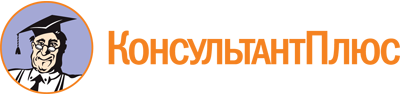 Распоряжение Правительства РФ от 17.01.2019 N 20-р
(ред. от 17.01.2020)
<Об утверждении плана "Трансформация делового климата" и признании утратившими силу актов Правительства РФ>Документ предоставлен КонсультантПлюс

www.consultant.ru

Дата сохранения: 25.02.2020
 Список изменяющих документов(в ред. распоряжений Правительства РФ от 10.08.2019 N 1795-р,от 17.01.2020 N 19-р)КонсультантПлюс: примечание.См. Правила реализации данного плана.Список изменяющих документов(в ред. распоряжения Правительства РФ от 17.01.2020 N 19-р)Наименование ключевого показателя эффективностиНаименование ключевого показателя эффективностиОтветственный исполнительЕдиница измеренияТекущее значениеПлановый периодПлановый периодПлановый периодПлановый периодПлановый периодПлановый периодНаименование ключевого показателя эффективностиНаименование ключевого показателя эффективностиОтветственный исполнительЕдиница измеренияТекущее значение2019 год2020 год2021 год2022 год2023 год2024 год1.Количество этапов технологического присоединения к электрическим сетям <*>Минэнерго Россииштук33322222.Срок технологического присоединения к электрическим сетям, не более <*>Минэнерго Россиидней909090909090903.Срок технологического присоединения в г. Москве, фиксируемый в индикаторе "Подключение к системе электроснабжения" в исследовании "Ведение бизнеса" Всемирного банкаМинэнерго России с участием публичного акционерного общества "Московская объединенная электросетевая компания"дней707070703939304.Срок технологического присоединения в г. Санкт-Петербурге, фиксируемый в индикаторе "Подключение к системе электроснабжения" в исследовании "Ведение бизнеса" Всемирного банкаМинэнерго России с участием публичного акционерного общества энергетики и электрификации "Ленэнерго"дней808080804545455.Срок технологического присоединения к сетям газораспределения <**>Минэнерго Россиидней170150135135135135135Наименование мероприятияНаименование мероприятияВид документаОжидаемый результатСрокОтветственный исполнительНаименование подраздела исключено. - Распоряжение Правительства РФ от 17.01.2020 N 19-рНаименование подраздела исключено. - Распоряжение Правительства РФ от 17.01.2020 N 19-рНаименование подраздела исключено. - Распоряжение Правительства РФ от 17.01.2020 N 19-рНаименование подраздела исключено. - Распоряжение Правительства РФ от 17.01.2020 N 19-рНаименование подраздела исключено. - Распоряжение Правительства РФ от 17.01.2020 N 19-рНаименование подраздела исключено. - Распоряжение Правительства РФ от 17.01.2020 N 19-р1.Уточнение порядка вовлечения в хозяйственный оборот бесхозяйных объектов, в том числе предоставление сетевым организациям возможности оформления права собственности на бесхозяйные газопроводы, электрические сети, сети теплоснабжения, сети водоснабжения и водоотведения, технологически связанные с принадлежащими им сетямифедеральный законсокращены сроки оформления прав на бесхозяйные объекты, в том числе газопроводы, электрические сети, сети теплоснабжения, сети водоснабжения и водоотведения в целях их последующего использования в качестве источника технологического присоединенияоктябрь 2019 г. - внесение проекта федерального закона в Правительство Российской ФедерацииМинэкономразвития России,Минэнерго России,Минстрой России1.Уточнение порядка вовлечения в хозяйственный оборот бесхозяйных объектов, в том числе предоставление сетевым организациям возможности оформления права собственности на бесхозяйные газопроводы, электрические сети, сети теплоснабжения, сети водоснабжения и водоотведения, технологически связанные с принадлежащими им сетямифедеральный законсокращены сроки оформления прав на бесхозяйные объекты, в том числе газопроводы, электрические сети, сети теплоснабжения, сети водоснабжения и водоотведения в целях их последующего использования в качестве источника технологического присоединениядекабрь 2019 г. - внесение проекта федерального закона в Государственную Думу Федерального Собрания Российской ФедерацииМинэкономразвития России,Минэнерго России,Минстрой России1.Уточнение порядка вовлечения в хозяйственный оборот бесхозяйных объектов, в том числе предоставление сетевым организациям возможности оформления права собственности на бесхозяйные газопроводы, электрические сети, сети теплоснабжения, сети водоснабжения и водоотведения, технологически связанные с принадлежащими им сетямифедеральный законсокращены сроки оформления прав на бесхозяйные объекты, в том числе газопроводы, электрические сети, сети теплоснабжения, сети водоснабжения и водоотведения в целях их последующего использования в качестве источника технологического присоединенияапрель - май 2020 г. - сопровождение рассмотрения федерального закона Советом Федерации Федерального Собрания Российской ФедерацииМинэкономразвития России,Минэнерго России,Минстрой России2.Подготовка предложений по обеспечению возможности подачи заявителем единой заявки через региональный портал государственных и муниципальных услуг (функций) в целях получения технических условий, заключения договоров о подключении (технологическом присоединении) объектов капитального строительства к сетям инженерно-технического обеспечениядоклад в Правительство Российской Федерациипредставлены предложения по итогам эксперимента на территориях гг. Москвы, Санкт-Петербурга и Московской области по обеспечению возможности подачи заявителем единой заявки через региональный портал государственных и муниципальных услуг (функций) в целях получения технических условий, заключения договоров о подключении (технологическом присоединении) объектов капитального строительства к сетям инженерно-технического обеспеченияапрель 2022 г.Минстрой России,Минкомсвязь России,Минэнерго России,Минэкономразвития России,органы исполнительной власти субъектов Российской Федерации(в ред. распоряжения Правительства РФ от 17.01.2020 N 19-р)(в ред. распоряжения Правительства РФ от 17.01.2020 N 19-р)(в ред. распоряжения Правительства РФ от 17.01.2020 N 19-р)(в ред. распоряжения Правительства РФ от 17.01.2020 N 19-р)(в ред. распоряжения Правительства РФ от 17.01.2020 N 19-р)(в ред. распоряжения Правительства РФ от 17.01.2020 N 19-р)Наименование подраздела исключено. - Распоряжение Правительства РФ от 17.01.2020 N 19-рНаименование подраздела исключено. - Распоряжение Правительства РФ от 17.01.2020 N 19-рНаименование подраздела исключено. - Распоряжение Правительства РФ от 17.01.2020 N 19-рНаименование подраздела исключено. - Распоряжение Правительства РФ от 17.01.2020 N 19-рНаименование подраздела исключено. - Распоряжение Правительства РФ от 17.01.2020 N 19-рНаименование подраздела исключено. - Распоряжение Правительства РФ от 17.01.2020 N 19-р3.Определение Правительством Российской Федерации единого портала технологического присоединения к электрическим сетям и порядка его взаимодействия с Единым порталом государственных и муниципальных услуг (функций)акт Правительства Российской Федерацииопределен единый портал технологического присоединения к электрическим сетямдекабрь 2019 г.Минэнерго России,Минкомсвязь России,Минэкономразвития России,ФАС Россиис участием публичного акционерного общества "Российские сети"4.Определение порядка урегулирования сетевой организацией отношений с третьими лицами (смежными сетевыми организациями, владельцами энергопринимающих устройств и генерирующих объектов) в целях обеспечения технической возможности технологического присоединения, а также порядка взаимодействия сетевой организации с системным оператором при определении необходимости проведения мероприятий на объектах третьих лиц.Подготовка нормативных правовых актов о механизмах урегулирования сетевыми организациями отношений с третьими лицами для обеспечения реализации на их объектах мероприятий в целях создания технической возможности технологического присоединения иных потребителей к электрическим сетям сетевой организации (за исключением случаев опосредованного технологического присоединения)акт Правительства Российской Федерациисокращены сроки и повышена прозрачность процедуры технологического присоединения, определен источник и порядок компенсации затрат на выполнение мероприятий на объектах третьих лиц в целях обеспечения технической возможности технологического присоединения объектов иных потребителей к электрическим сетям сетевых организацийфевраль 2019 г.Минэнерго России,ФАС России,Минэкономразвития России5.Формирование механизма экономического стимулирования потребителей электрической энергии и электросетевых организаций к перераспределению и оптимизации загрузки свободных мощностей. Создание системы экономических и иных стимулов, способствующих перераспределению и оптимизации загрузки свободных мощностей потребителями электрической энергии и электросетевыми организациями (в том числе введение системы экономических санкций и установление критериев применения тех или иных мер в конкретных случаях привлечения субъектов электроэнергетики к ответственности)акт Правительства Российской Федерациивведены механизмы экономического стимулированияфевраль 2019 г.Минэнерго России,ФАС России,Минэкономразвития России6.Совершенствование и регламентация механизма заключения соглашения, необходимого для проведения проектно-изыскательских работ до дня утверждения платы за технологическое присоединение по индивидуальному проекту к объектам единой национальной (общероссийской) электрической сети (внесение изменений в Правила технологического присоединения энергопринимающих устройств потребителей электрической энергии, объектов по производству электрической энергии, а также объектов электросетевого хозяйства, принадлежащих сетевым организациям и иным лицам, к электрическим сетям, утвержденные постановлением Правительства Российской Федерации от 27 декабря 2004 г. N 861 "Об утверждении Правилакт Правительства Российской Федерацииутвержден порядок заключения соглашения, необходимого для проведения проектно-изыскательских работ до дня утверждения платы за технологическое присоединение по индивидуальному проекту к объектам единой национальной (общероссийской) электрической сети, а также введена типовая форма такого соглашенияфевраль 2019 г.Минэнерго России,ФАС России,Минэкономразвития Россиинедискриминационного доступа к услугам по передаче электрической энергии и оказания этих услуг, Правил недискриминационного доступа к услугам по оперативно-диспетчерскому управлению в электроэнергетике и оказания этих услуг, Правил недискриминационного доступа к услугам администратора торговой системы оптового рынка и оказания этих услуг и Правил технологического присоединения энергопринимающих устройств потребителей электрической энергии, объектов по производству электрической энергии, а также объектов электросетевого хозяйства, принадлежащих сетевым организациям и иным лицам, к электрическим сетям")7.Уточнение перечня лиц, в собственности (или на ином законном основании) которых находятся энергопринимающие устройства, которым предоставлена возможность перераспределения мощностиакт Правительства Российской Федерациипредоставлена возможность перераспределения мощности для лиц, в отношении которых до 1 января 2011 г. в установленном порядке было осуществлено технологическое присоединение к электрическим сетяммай 2019 г.Минэнерго России,ФАС России,Минэкономразвития РоссииНаименование подраздела исключено. - Распоряжение Правительства РФ от 17.01.2020 N 19-рНаименование подраздела исключено. - Распоряжение Правительства РФ от 17.01.2020 N 19-рНаименование подраздела исключено. - Распоряжение Правительства РФ от 17.01.2020 N 19-рНаименование подраздела исключено. - Распоряжение Правительства РФ от 17.01.2020 N 19-рНаименование подраздела исключено. - Распоряжение Правительства РФ от 17.01.2020 N 19-рНаименование подраздела исключено. - Распоряжение Правительства РФ от 17.01.2020 N 19-р8.Сокращение максимальных сроков проведения мероприятий по подключению (технологическому присоединению) для заявителей первой категории при подключении (технологическом присоединении) к сетям газораспределенияакт Правительства Российской Федерациисокращены сроки подключения (технологического присоединения) к сетям газораспределения для заявителей первой категории в соответствии с ключевым показателем "срок технологического присоединения к сетям газораспределения", указанным в настоящем направленииапрель 2019 г.ФАС России,Минэнерго России,Минэкономразвития России9.Предоставление заявителю возможности заключать договор поставки газа, договор на техническое обслуживание сети газораспределения и (или) газопотребления и внутридомового и (или) внутриквартирного газового оборудования на стадии подписания акта о готовности сетей газопотребления и газоиспользующего оборудования объекта капитального строительства к подключению (технологическому присоединению)акт Правительства Российской Федерациипредоставлена возможность заключения договора поставки газа и договора на техническое обслуживание сети газораспределения и (или) газопотребления и внутридомового и (или) внутриквартирного газового оборудования на стадии подписания акта о готовности сетей газопотребления и газоиспользующего оборудования объекта капитального строительства к подключению (технологическому присоединению)апрель 2019 г.ФАС России,Минэнерго России,Минэкономразвития России10.Уточнение понятия "заявители первой категории", установленного постановлением Правительства Российской Федерации от 30 декабря 2013 г. N 1314 "Об утверждении Правил подключения (технологического присоединения) объектов капитального строительства к сетям газораспределения, а также об изменении и признании утратившими силу некоторых актов Правительства Российской Федерации"акт Правительства Российской Федерацииизменен критерий понятия "заявители первой категории" - максимальный часовой расход газа газоиспользующего оборудования (увеличен с 20 куб. м/час включительно до 42 куб. м/час включительно)апрель 2019 г.Минэнерго России,ФАС России,Минэкономразвития России11.Снижение размера платы за подключение (технологическое присоединение) к сетям газораспределения за счет сокращения случаев подключения (технологического присоединения) к сетям газораспределения по индивидуальному проектуакт Правительства Российской Федерацииснижен размер платы за подключение (технологическое присоединение) к сетям газораспределенияапрель 2019 г.ФАС России,Минэнерго России,Минэкономразвития России12.Создание возможности подачи газораспределительными организациями заявки на установление платы за подключение (технологическое присоединение) по индивидуальному проекту в электронной формеакт Правительства Российской Федерациисокращен срок подключения (технологического присоединения) к сетям газораспределения за счет перевода в электронную форму взаимодействия газораспределительных организаций и органов исполнительной власти субъекта Российской Федерации в области государственного регулирования тарифовапрель 2019 г.ФАС России,Минэнерго России,Минкомсвязь России13.Совершенствование укрупненных нормативов цен строительства объектов, создаваемых при оказании услуг по подключению (технологическому присоединению) к сетям газораспределенияведомственный актунифицирован и упрощен расчет размера платы за подключение (технологическое присоединение) к сетям газораспределенияоктябрь 2019 г.Минстрой России,Минэнерго России,Минэкономразвития России,ФАС России14.Увеличение срока действия технических условий при подключении (технологическом присоединении) сети газораспределения к другой сети газораспределения до 3 летакт Правительства Российской Федерацииустановлен срок действия технических условий при подключении (технологическое присоединение) сети газораспределения к другой сети газораспределения до 3 летапрель 2019 г.ФАС России,Минэнерго России,Минэкономразвития России15.Установление обязанности собственников систем газоснабжения предусматривать соответствующие инвестиции на увеличение пропускной способности систем газоснабжения, а также организация включения мероприятий по увеличению пропускной способности систем газоснабжения в инвестиционные программы собственников систем газоснабжения в целях создания технической возможности подключения к сети газораспределения объектов капитального строительства, в отношении которых получен отказ в выдаче технических условий на подключение (технологическое присоединение), с установлением предельных сроков реализации таких мероприятийфедеральный законакт Правительства Российской Федерациивведен механизм и детальные регламенты, обязывающие собственников систем газоснабжения в первоочередном порядке предусматривать соответствующие инвестиции на увеличение пропускной способности систем газоснабженияфевраль 2019 г. - внесение проекта федерального закона в Правительство Российской Федерации и представление в Правительство Российской Федерации акта Правительства Российской ФедерацииМинэкономразвития России,Минэнерго России,ФАС России15.Установление обязанности собственников систем газоснабжения предусматривать соответствующие инвестиции на увеличение пропускной способности систем газоснабжения, а также организация включения мероприятий по увеличению пропускной способности систем газоснабжения в инвестиционные программы собственников систем газоснабжения в целях создания технической возможности подключения к сети газораспределения объектов капитального строительства, в отношении которых получен отказ в выдаче технических условий на подключение (технологическое присоединение), с установлением предельных сроков реализации таких мероприятийфедеральный законакт Правительства Российской Федерациивведен механизм и детальные регламенты, обязывающие собственников систем газоснабжения в первоочередном порядке предусматривать соответствующие инвестиции на увеличение пропускной способности систем газоснабженияапрель - май 2019 г. - внесение проекта федерального закона в Государственную Думу Федерального Собрания Российской ФедерацииМинэкономразвития России,Минэнерго России,ФАС России15.Установление обязанности собственников систем газоснабжения предусматривать соответствующие инвестиции на увеличение пропускной способности систем газоснабжения, а также организация включения мероприятий по увеличению пропускной способности систем газоснабжения в инвестиционные программы собственников систем газоснабжения в целях создания технической возможности подключения к сети газораспределения объектов капитального строительства, в отношении которых получен отказ в выдаче технических условий на подключение (технологическое присоединение), с установлением предельных сроков реализации таких мероприятийфедеральный законакт Правительства Российской Федерациивведен механизм и детальные регламенты, обязывающие собственников систем газоснабжения в первоочередном порядке предусматривать соответствующие инвестиции на увеличение пропускной способности систем газоснабжениямай - июнь 2019 г. - сопровождение рассмотрения федерального закона Советом Федерации Федерального Собрания Российской ФедерацииМинэкономразвития России,Минэнерго России,ФАС России16.Применение стандартизированных тарифных ставок для льготных категорий заявителей в случае отсутствия необходимости выполнения всего комплекса мероприятий по подключению (технологическому присоединению) и при условии не превышения в таком случае установленного предельного размера платы за подключение (технологическое присоединение) для льготной категории заявителейакт Правительства Российской Федерацииснижен размер платы за подключение (технологическое присоединение) для льготных категорий заявителей в определенных случаяхапрель 2019 г.ФАС России,Минэкономразвития России,Минэнерго России17.Переход в случае наличия дефицита пропускной способности сетей газораспределения на определение стоимости услуг по транспортировке газа по ним исходя из заявленного максимального часового расхода газа газоиспользующим оборудованием потребителей, не выбирающих указанные объемы газаакт Правительства Российской Федерацииобеспечено стимулирование эффективного использования потребителями газа пропускной способности сетей газораспределенияоктябрь 2019 г.ФАС России,Минэкономразвития России,Минэнерго России18.Совершенствование системы учета и раскрытия информации о подключении (технологическом присоединении) потребителей к сетям газораспределения - возложение на газораспределительные организации обязанности по раскрытию информации в части основных этапов поступления и обработки заявок потребителей (поступление заявки, выдача технических условий, заключение договора, подключение (технологическое присоединение) объекта без раскрытия содержания заявок)ведомственный актобеспечено раскрытие информации о процессе обработки и статусе заявок о подключении (технологическом присоединении) к сетям газораспределенияапрель 2019 г.ФАС России,Минэнерго России,Минэкономразвития России19.Внесение изменений в стандарты раскрытия информации газораспределительными организациями в части установления обязанности по раскрытию информации о возможных местах подключения (технологического присоединения) (наличие свободной пропускной способности сетей газораспределения с указанием размера этого резерва), а также о планируемых сроках проведения мероприятий, направленных на увеличение пропускной способности сетей газораспределения в соответствии с утвержденной инвестиционной программой, с указанием параметров увеличения пропускной способности после окончания указанных мероприятийведомственный актвнесены изменения в стандарты раскрытия информации газораспределительными организациямиапрель 2019 г.ФАС России,Минэнерго России,Минэкономразвития России20.Уточнение порядка внесения платы за подключение (технологическое присоединение) к сетям газораспределения при завершении работ по строительству подводящего газопровода без пуска газа в связи с неготовностью объектов заявителя к подключению (технологическому присоединению) к сетям газораспределенияакт Правительства Российской Федерациивведена возможность вносить плату за подключение (технологическое присоединение) к сетям газораспределения при завершении работ по строительству подводящего газопровода без пуска газа в связи с неготовностью объектов заявителя к подключению (технологическому присоединению) к сетям газораспределенияапрель 2019 г.ФАС России,Минэнерго России,Минстрой России,Минэкономразвития России21.Введение порядка выбора заявителем сроков исполнения обязательств газораспределительной организации по строительству сетей газораспределения в целях синхронизации строительства площадного объекта и сетей к немуакт Правительства Российской Федерацииобеспечена возможность выбора заявителем сроков исполнения обязательств газораспределительной организации по строительству сетей газораспределенияапрель 2019 г.Минэнерго России,Минстрой России,Минэкономразвития России,ФАС России22.Определение размера платы за подключение (технологическое присоединение) объекта капитального строительства к сетям газораспределения для льготных категорий заявителей в случае, указанном в пункте 16 настоящего подразделаведомственный актснижен размер платы за подключение (технологическое присоединение) для льготных категорий заявителей в определенных случаяхв течение месяца с даты подписания проекта акта, указанного в пункте 16 настоящего подразделаФАС России,Минэкономразвития РоссииНаименование подраздела исключено. - Распоряжение Правительства РФ от 17.01.2020 N 19-рНаименование подраздела исключено. - Распоряжение Правительства РФ от 17.01.2020 N 19-рНаименование подраздела исключено. - Распоряжение Правительства РФ от 17.01.2020 N 19-рНаименование подраздела исключено. - Распоряжение Правительства РФ от 17.01.2020 N 19-рНаименование подраздела исключено. - Распоряжение Правительства РФ от 17.01.2020 N 19-рНаименование подраздела исключено. - Распоряжение Правительства РФ от 17.01.2020 N 19-р23.Наделение Правительства Российской Федерации полномочием по утверждению типовых форм документов, необходимых для подключения (технологического присоединения) объектов капитального строительства к системам теплоснабженияфедеральный законПравительство Российской Федерации наделено полномочием по утверждению типовых форм документов, необходимых для подключения (технологического присоединения) объектов капитального строительства к системам теплоснабженияиюль 2019 г. - внесение проекта федерального закона в Правительство Российской Федерации и представление в Правительство Российской Федерации акта Правительства Российской ФедерацииМинстрой России,ФАС России,Минэнерго России23.Наделение Правительства Российской Федерации полномочием по утверждению типовых форм документов, необходимых для подключения (технологического присоединения) объектов капитального строительства к системам теплоснабженияфедеральный законПравительство Российской Федерации наделено полномочием по утверждению типовых форм документов, необходимых для подключения (технологического присоединения) объектов капитального строительства к системам теплоснабжениясентябрь 2019 г. - внесение проекта федерального закона в Государственную Думу Федерального Собрания Российской ФедерацииМинстрой России,ФАС России,Минэнерго России23.Наделение Правительства Российской Федерации полномочием по утверждению типовых форм документов, необходимых для подключения (технологического присоединения) объектов капитального строительства к системам теплоснабженияфедеральный законПравительство Российской Федерации наделено полномочием по утверждению типовых форм документов, необходимых для подключения (технологического присоединения) объектов капитального строительства к системам теплоснабжениядекабрь 2019 г. - сопровождение рассмотрения федерального закона Советом Федерации Федерального Собрания Российской ФедерацииМинстрой России,ФАС России,Минэнерго России24.Утверждение форм документов, необходимых для подключения (технологического присоединения) объектов капитального строительства к системам теплоснабженияакт Правительства Российской Федерацииутверждены типовые формызаявки на подключение (технологическое присоединение) к системе теплоснабжения,условий подключения, (технологического присоединения),письменного обращения заявителя о продлении срока действия условий подключения (технологического присоединения) или согласования отступления от таких условий,договора о подключении (технологическом присоединении) к системе теплоснабжения с возможностью заключения соглашения сторон (отступления от типовой формы договора о подключении) по отдельным условиямв течение 2-х месяцев с даты подписания закона, указанного в пункте 23 настоящего подразделаМинстрой России,ФАС России,Минэнерго РоссииНаименование подраздела исключено. - Распоряжение Правительства РФ от 17.01.2020 N 19-рНаименование подраздела исключено. - Распоряжение Правительства РФ от 17.01.2020 N 19-рНаименование подраздела исключено. - Распоряжение Правительства РФ от 17.01.2020 N 19-рНаименование подраздела исключено. - Распоряжение Правительства РФ от 17.01.2020 N 19-рНаименование подраздела исключено. - Распоряжение Правительства РФ от 17.01.2020 N 19-рНаименование подраздела исключено. - Распоряжение Правительства РФ от 17.01.2020 N 19-р25.Упрощение порядка подключения (технологического присоединения) объектов капитального строительства к централизованным системам холодного водоснабженияакт Правительства Российской Федерациисокращен срок подписания ресурсоснабжающей организацией договора о подключении (технологическом присоединении) к централизованным системам холодного водоснабжения и направления заявителю такого договораоктябрь 2019 г.Минстрой России,Минэнерго России,Минэкономразвития России,ФАС России26.Подготовка предложения по совершенствованию Правил холодного водоснабжения и водоотведения, утвержденных постановлением Правительства Российской Федерации от 29 июля 2013 г. N 644 "Об утверждении Правил холодного водоснабжения и водоотведения и о внесении изменений в некоторые акты Правительства Российской Федерации", в части перераспределения неиспользуемой (но забронированной за потребителем) мощности (нагрузки) водопроводных сетей в пользу других заявителейдоклад в Правительство Российской Федерацииподготовлены предложения по оптимизации перераспределения неиспользуемой (но забронированной за потребителем) мощности (нагрузки) водопроводных сетей в пользу других заявителеймай 2019 г.Минстрой России,Минэкономразвития России,Минэнерго России,ФАС России27.Внесение изменений в технический регламент о безопасности сетей газораспределения и газопотребления, утвержденный постановлением Правительства Российской Федерации от 29 октября 2010 г. N 870 "Об утверждении технического регламента о безопасности сетей газораспределения и газопотребления", в части приведения его в соответствие с Градостроительным кодексом Российской Федерации и в целях устранения избыточных требованийакт Правительства Российской Федерациисокращены сроки и оптимизированы отдельные процедуры за счет устранения избыточных требованийиюнь 2020 г.Минэнерго России,Минстрой России,Ростехнадзор,Правительство Москвы(п. 27 введен распоряжением Правительства РФ от 17.01.2020 N 19-р)(п. 27 введен распоряжением Правительства РФ от 17.01.2020 N 19-р)(п. 27 введен распоряжением Правительства РФ от 17.01.2020 N 19-р)(п. 27 введен распоряжением Правительства РФ от 17.01.2020 N 19-р)(п. 27 введен распоряжением Правительства РФ от 17.01.2020 N 19-р)(п. 27 введен распоряжением Правительства РФ от 17.01.2020 N 19-р)28.Подготовка предложений по закреплению права ресурсоснабжающих организаций на проведение конкурсных процедур с совмещением в одном лоте проектно-изыскательских, строительно-монтажных, пусконаладочных работ и поставки оборудования с последующим заключением рамочных договоров по итогам таких конкурсных процедурдоклад в Правительство Российской Федерацииподготовлены предложения по сокращению сроков технологического присоединения к сетям инженерно-технического обеспеченияфевраль 2020 г.Минфин России,ФАС России,Минэнерго России(п. 28 введен распоряжением Правительства РФ от 17.01.2020 N 19-р)(п. 28 введен распоряжением Правительства РФ от 17.01.2020 N 19-р)(п. 28 введен распоряжением Правительства РФ от 17.01.2020 N 19-р)(п. 28 введен распоряжением Правительства РФ от 17.01.2020 N 19-р)(п. 28 введен распоряжением Правительства РФ от 17.01.2020 N 19-р)(п. 28 введен распоряжением Правительства РФ от 17.01.2020 N 19-р)29.Внесение изменений в постановление Правительства Российской Федерации от 9 августа 2017 г. N 955 "Об установлении особенностей оказания услуг по подключению (технологическому присоединению) объектов капитального строительства к сетям инженерно-технического обеспечения в электронной форме на территории Московской области и гг. Москвы и Санкт-Петербурга в 2017 - 2021 годах", предусматривающих обеспечение возможности получения в электронной форме заявителем в процессе технологического присоединения акта о выполнении технических условий (при технологическом присоединении к электрическим сетям), акта о готовности сетей газопотребления и газоиспользующего оборудования объекта капитального строительства к подключению (технологическому присоединению), акта о готовности внутриплощадочных и внутридомовых сетей и оборудования подключаемого объекта к подаче тепловой энергии и теплоносителяакт Правительства Российской Федерацииобеспечена возможность перевода взаимодействия заявителя и сетевой организации в электронную форму в части получения 3 документов:акта о выполнении технических условий (при технологическом присоединении к электрическим сетям);акта о готовности сетей газопотребления и газоиспользующего оборудования объекта капитального строительства к подключению (технологическому присоединению);акта о готовности внутриплощадочных и внутридомовых сетей и оборудования подключаемого объекта к подаче тепловой энергии и теплоносителяфевраль 2020 г.Минстрой России,Минкомсвязь России,Минэкономразвития России,Минэнерго России,ФАС России,Правительство Москвы,Правительство Московской области,Правительство Санкт-Петербурга(п. 29 введен распоряжением Правительства РФ от 17.01.2020 N 19-р)(п. 29 введен распоряжением Правительства РФ от 17.01.2020 N 19-р)(п. 29 введен распоряжением Правительства РФ от 17.01.2020 N 19-р)(п. 29 введен распоряжением Правительства РФ от 17.01.2020 N 19-р)(п. 29 введен распоряжением Правительства РФ от 17.01.2020 N 19-р)(п. 29 введен распоряжением Правительства РФ от 17.01.2020 N 19-р)30.Внесение изменений в Правила технологического присоединения энергопринимающих устройств потребителей электрической энергии, объектов по производству электрической энергии, а также объектов электросетевого хозяйства, принадлежащих сетевым организациям и иным лицам, к электрическим сетям, утвержденные постановлением Правительства Российской Федерации от 27 декабря 2004 г. N 861 "Об утверждении Правил недискриминационного доступа к услугам по передаче электрической энергии и оказания этих услуг, Правил недискриминационного доступа к услугам по оперативно-диспетчерскому управлению в электроэнергетике и оказания этих услуг, Правил недискриминационного доступа к услугам администратора торговой системы оптового рынка и оказания этих услуг и Правил технологического присоединения энергопринимающих устройств потребителей электрической энергии, объектов по производству электрической энергии, а также объектов электросетевого хозяйства, принадлежащих сетевым организациям и иным лицам, к электрическим сетям", в части:акт Правительства Российской Федерациисокращены сроки и оптимизированы процедуры по подключению к электрическим сетям за счет введения обязанности дистанционного взаимодействия заявителя и сетевой организации (гарантирующего поставщика)февраль 2020 г.Минэнерго России,ФАС Россииперевода взаимодействия между сетевой организацией и заявителем в процессе технологического присоединения в электронную форму;исключения необходимости оформления заявителями целевой группы договора об осуществлении технологического присоединения энергопринимающих устройств;исключения зависимости срока исполнения договора об осуществлении технологического присоединения от срока исполнения заявителем обязательств в соответствии с техническими условиями(п. 30 введен распоряжением Правительства РФ от 17.01.2020 N 19-р)(п. 30 введен распоряжением Правительства РФ от 17.01.2020 N 19-р)(п. 30 введен распоряжением Правительства РФ от 17.01.2020 N 19-р)(п. 30 введен распоряжением Правительства РФ от 17.01.2020 N 19-р)(п. 30 введен распоряжением Правительства РФ от 17.01.2020 N 19-р)(п. 30 введен распоряжением Правительства РФ от 17.01.2020 N 19-р)31.Внесение изменений в постановление Правительства Российской Федерации от 30 декабря 2013 г. N 1314 "Об утверждении Правил подключения (технологического присоединения) объектов капитального строительства к сетям газораспределения, а также об изменении и признании утратившими силу некоторых актов Правительства Российской Федерации", предусматривающих оптимизацию порядка осуществления газораспределительной организацией проверок выполнения заявителем технических условийакт Правительства Российской Федерацииустановлен порядок осуществления газораспределительной организацией проверок выполнения заявителем технических условиймарт 2020 г.ФАС России,Минэнерго России,Минэкономразвития России,Минстрой России,Ростехнадзор,Правительство Москвы(п. 31 введен распоряжением Правительства РФ от 17.01.2020 N 19-р)(п. 31 введен распоряжением Правительства РФ от 17.01.2020 N 19-р)(п. 31 введен распоряжением Правительства РФ от 17.01.2020 N 19-р)(п. 31 введен распоряжением Правительства РФ от 17.01.2020 N 19-р)(п. 31 введен распоряжением Правительства РФ от 17.01.2020 N 19-р)(п. 31 введен распоряжением Правительства РФ от 17.01.2020 N 19-р)Наименование ключевого показателя эффективностиНаименование ключевого показателя эффективностиОтветственный исполнительЕдиница измеренияТекущее значениеПлановый периодПлановый периодПлановый периодПлановый периодПлановый периодПлановый периодНаименование ключевого показателя эффективностиНаименование ключевого показателя эффективностиОтветственный исполнительЕдиница измеренияТекущее значение2019 год2020 год2021 год2022 год2023 год2024 год1.Срок получения разрешений на строительство и ввод объекта в эксплуатациюМинстрой Россиирабочих дней77555552.Срок проведения экспертизы проектной документации и результатов инженерных изысканий для подготовки проектной документации на строительство объектов жилищного строительстваМинстрой Россиирабочих дней45 календарных дней3322222222223.Количество процедур (услуг), включенных в исчерпывающий перечень административных процедур в сфере жилищного строительства, предоставляемых в электронном видеМинстрой Россииединиц-1431425767824.Срок подготовки и направления документов и сведений федеральными органами исполнительной власти по запросу ресурсоснабжающих организаций с использованием системы межведомственного электронного взаимодействия (в рамках реализации постановления Правительства Российской Федерации от 9 августа 2017 г. N 955 "Об установлении особенностей оказания услуг по подключению (технологическому присоединению) объектов капитального строительства к сетям инженерно-технического обеспечения в электронной форме на территории Московской области и гг. Москвы и Санкт-Петербурга в 2017 - 2021 годах")Минстрой Россиирабочих дней52222225.Минимально достаточное количество посещений заявителем соответствующего уполномоченного органа для подачи заявления и получения результата услуги (для государственных и муниципальных услуг по выдаче градостроительного плана земельного участка, разрешения на строительство, разрешения на ввод объекта в эксплуатацию)Минстрой Россииединиц22222006.Сокращение сроков согласования проектов документов территориального планирования за счет оптимизации процедуры согласования с учетом модернизации федеральной государственной информационной системы территориального планированияМинэкономразвития Россиидней907065605550457.Повышение качества документов территориального планирования (за счет подготовки методических рекомендаций по их подготовке и стандартов подготовки таких документов)Минэкономразвития Россиипроцентов-1020305070908.Увеличение доли сводных заключений о согласии с проектом документа территориального планированияМинэкономразвития Россиипроцентов121520305070909.Количество процедур, зафиксированных в исследовании "Ведение бизнеса" Всемирного банка по направлению "Получение разрешений на строительство", в Российской Федерации <*>Минстрой Россииединиц15,115,1151414141310.Срок проведения процедур, зафиксированных в исследовании Всемирного банка "Ведение бизнеса" по направлению "Получение разрешений на строительство", в Российской Федерации <*>Минстрой Россиидней193,8193,8166162157146136Наименование мероприятияНаименование мероприятияВид документаОжидаемый результатСрокОтветственный исполнительНаименование подраздела исключено. - Распоряжение Правительства РФ от 17.01.2020 N 19-рНаименование подраздела исключено. - Распоряжение Правительства РФ от 17.01.2020 N 19-рНаименование подраздела исключено. - Распоряжение Правительства РФ от 17.01.2020 N 19-рНаименование подраздела исключено. - Распоряжение Правительства РФ от 17.01.2020 N 19-рНаименование подраздела исключено. - Распоряжение Правительства РФ от 17.01.2020 N 19-рНаименование подраздела исключено. - Распоряжение Правительства РФ от 17.01.2020 N 19-р1.Подготовка предложений по совершенствованию деятельности в области территориального планированиядоклад в Правительство Российской Федерацииподготовлены предложения по совершенствованию деятельности в области территориального планирования, в том числе за счет:повышения качества документов территориального планирования,сокращения сроков их согласования,разработки требований к организациям, осуществляющим подготовку таких документов,разработки стандартов подготовки документов территориального планирования,дальнейшей модернизации федеральной государственной информационной системы территориального планированиямай 2019 г.Минэкономразвития России,заинтересованные федеральные органы исполнительной власти с участием автономной некоммерческой организации "Агентство стратегических инициатив по продвижению новых проектов"2.Исключен. - Распоряжение Правительства РФ от 17.01.2020 N 19-рИсключен. - Распоряжение Правительства РФ от 17.01.2020 N 19-рИсключен. - Распоряжение Правительства РФ от 17.01.2020 N 19-рИсключен. - Распоряжение Правительства РФ от 17.01.2020 N 19-рИсключен. - Распоряжение Правительства РФ от 17.01.2020 N 19-р3.Разработка методических рекомендаций по подготовке нормативов градостроительного проектирования, документов территориального планированияведомственные актыразработаны методические рекомендации по подготовке нормативов градостроительного проектирования, документов территориального планированияиюнь 2020 г.Минэкономразвития России(в ред. распоряжения Правительства РФ от 17.01.2020 N 19-р)(в ред. распоряжения Правительства РФ от 17.01.2020 N 19-р)(в ред. распоряжения Правительства РФ от 17.01.2020 N 19-р)(в ред. распоряжения Правительства РФ от 17.01.2020 N 19-р)(в ред. распоряжения Правительства РФ от 17.01.2020 N 19-р)(в ред. распоряжения Правительства РФ от 17.01.2020 N 19-р)4.Совершенствование механизма согласования федеральными органами исполнительной власти и государственными корпорациями проектов документов территориального планирования регионального значения в рамках согласительных комиссий посредством федеральной государственной информационной системы территориального планированияакт Правительства Российской Федерациивнесены изменения в Положение о согласовании проектов схем территориального планирования субъектов Российской Федерации, утвержденное постановлением Правительства Российской Федерации от 24 марта 2007 г. N 178 "Об утверждении Положения о согласовании проектов схем территориального планирования субъектов Российской Федерации"август 2019 г.Минэкономразвития России,заинтересованные федеральные органы исполнительной власти5.Совершенствование механизма согласования проектов документов территориального планирования муниципальных образований в рамках согласительных комиссий посредством федеральной государственной информационной системы территориального планированияприказ Минэкономразвития Россиивнесены изменения в порядок согласования проектов документов территориального планирования муниципальных образований, состав и порядок работы согласительной комиссии при согласовании проектов документов территориального планирования, утвержденный приказом Минэкономразвития России от 21 июля 2016 г. N 460 "Об утверждении порядка согласования проектов документов территориального планирования муниципальных образований, состава и порядка работы согласительной комиссии при согласовании проектов документов территориального планирования"июль 2019 г.Минэкономразвития России,заинтересованные федеральные органы исполнительной властиНаименование подраздела исключено. - Распоряжение Правительства РФ от 17.01.2020 N 19-рНаименование подраздела исключено. - Распоряжение Правительства РФ от 17.01.2020 N 19-рНаименование подраздела исключено. - Распоряжение Правительства РФ от 17.01.2020 N 19-рНаименование подраздела исключено. - Распоряжение Правительства РФ от 17.01.2020 N 19-рНаименование подраздела исключено. - Распоряжение Правительства РФ от 17.01.2020 N 19-рНаименование подраздела исключено. - Распоряжение Правительства РФ от 17.01.2020 N 19-р6.Внесение изменений в законодательство Российской Федерации, направленных на установление единых стандартов предоставления государственных и муниципальных услуг в сфере строительства, включенных в исчерпывающие перечнифедеральный законобеспечена единая для всей территории Российской Федерации практика применения законодательства о градостроительной деятельности при предоставлении государственных и муниципальных услуг в сфере строительства, включенных в исчерпывающие перечни, путем законодательного закрепления возможности установления на федеральном уровне единых стандартов предоставления указанных услуг (в том числе для последующего обеспечения автоматизации указанных услуг на основе единых требований и стандартов)апрель 2019 г. - внесение проекта федерального закона в Правительство Российской ФедерацииМинстрой России,Минэкономразвития России,Минкомсвязь России,ФАС России6.Внесение изменений в законодательство Российской Федерации, направленных на установление единых стандартов предоставления государственных и муниципальных услуг в сфере строительства, включенных в исчерпывающие перечнифедеральный законобеспечена единая для всей территории Российской Федерации практика применения законодательства о градостроительной деятельности при предоставлении государственных и муниципальных услуг в сфере строительства, включенных в исчерпывающие перечни, путем законодательного закрепления возможности установления на федеральном уровне единых стандартов предоставления указанных услуг (в том числе для последующего обеспечения автоматизации указанных услуг на основе единых требований и стандартов)июнь 2019 г. - внесение проекта федерального закона в Государственную Думу Федерального Собрания Российской ФедерацииМинстрой России,Минэкономразвития России,Минкомсвязь России,ФАС России6.Внесение изменений в законодательство Российской Федерации, направленных на установление единых стандартов предоставления государственных и муниципальных услуг в сфере строительства, включенных в исчерпывающие перечнифедеральный законобеспечена единая для всей территории Российской Федерации практика применения законодательства о градостроительной деятельности при предоставлении государственных и муниципальных услуг в сфере строительства, включенных в исчерпывающие перечни, путем законодательного закрепления возможности установления на федеральном уровне единых стандартов предоставления указанных услуг (в том числе для последующего обеспечения автоматизации указанных услуг на основе единых требований и стандартов)июль - сентябрь 2019 г. - сопровождение рассмотрения федерального закона Советом Федерации Федерального Собрания Российской ФедерацииМинстрой России,Минэкономразвития России,Минкомсвязь России,ФАС России7.Подготовка предложений по реализации в г. Москве пилотного проекта по предоставлению комплексных услуг в сфере строительства в электронной форме в целях упрощения реализации инвестиционно-строительных проектов с использованием цифровых технологий для автоматизации проверки документов, расчета уровня риска инвестиционно-строительных проектов, формирования плана проверокинформация в Правительство Российской Федерацииподготовлены предложения по обеспечению радикального сокращения сроков предоставления услуг в сфере строительства с учетом необходимости интеграции информационной инфраструктуры Правительства Москвы, обеспечивающей предоставление услуг в сфере строительства, с федеральными государственными информационными системами (в том числе с Единой информационной системой жилищного строительства, Единым государственным реестром недвижимости, Единым государственным реестром заключений экспертизы проектной документации объектов капитального строительства)июнь 2019 г.Правительство Москвы,Минстрой России,Минэкономразвития России,Минкомсвязь России,ФАС России8.Ускорение перехода к электронной форме предоставления государственных услуг, включенных в исчерпывающие перечни, предоставляемых федеральными органами исполнительной власти и (или) подведомственными им организациямидоклад в Правительство Российской Федерациипредставлены предложения по формированию плана-графика перехода к электронной форме предоставления государственных услуг, включенных в исчерпывающие перечни, предоставляемых федеральными органами исполнительной власти и (или) подведомственными им организациямимарт 2019 г.Минкомсвязь России,Минэкономразвития России,Минстрой России,МЧС России,Минкультуры России,Минтранс России,Минприроды России,Минсельхоз России,Ростехнадзор,Роспотребнадзор,Роснедра,Росводресурсы,Росжелдор,Росавиация,Росавтодор,Росрыболовство,ФАС России9.Мониторинг внедрения межведомственного электронного взаимодействия между Росреестром и его территориальными органами (далее - органы регистрации прав), органами исполнительной власти субъектов Российской Федерации и органами местного самоуправления, осуществляющими выдачу разрешений на ввод объекта в эксплуатацию, в целях постановки вновь построенных объектов на государственный кадастровый учетдоклад в Правительство Российской Федерацииосуществлен анализ сроков и степени автоматизации прохождения отдельных процедур в сфере строительствафевраль 2019 г.,далее - ежеквартальноМинстрой России,Минэкономразвития России,Минтранс России,Росреестр,органы исполнительной власти субъектов Российской ФедерацииНаименование подраздела исключено. - Распоряжение Правительства РФ от 17.01.2020 N 19-рНаименование подраздела исключено. - Распоряжение Правительства РФ от 17.01.2020 N 19-рНаименование подраздела исключено. - Распоряжение Правительства РФ от 17.01.2020 N 19-рНаименование подраздела исключено. - Распоряжение Правительства РФ от 17.01.2020 N 19-рНаименование подраздела исключено. - Распоряжение Правительства РФ от 17.01.2020 N 19-рНаименование подраздела исключено. - Распоряжение Правительства РФ от 17.01.2020 N 19-р10.Мониторинг разработки и внедрения в субъектах Российской Федерации государственных информационных систем обеспечения градостроительной деятельностидоклад в Правительство Российской Федерациипредставлены результаты по оказанию содействия субъектам Российской Федерации в разработке и внедрении государственных информационных систем обеспечения градостроительной деятельности, установлены причины, препятствующие реализации указанного мероприятия в регионах, подготовлены предложения, направленные на обеспечение внедрения государственных информационных систем обеспечения градостроительной деятельности во всех субъектах Российской Федерациииюль 2019 г.Минстрой России,Минэкономразвития России,Минкомсвязь России,органы исполнительной власти субъектов Российской Федерации11.Утверждение порядка ведения государственных информационных систем обеспечения градостроительной деятельности, а также требований к технологиям, программным, лингвистическим, правовым, организационным и техническим средствам обеспечения ведения государственных информационных систем обеспечения градостроительной деятельностиакт Правительства Российской Федерацииобеспечено совершенствование информационного обеспечения градостроительной деятельностимарт 2019 г.Минстрой России,Минэкономразвития России,Минкомсвязь РоссииНаименование подраздела исключено. - Распоряжение Правительства РФ от 17.01.2020 N 19-рНаименование подраздела исключено. - Распоряжение Правительства РФ от 17.01.2020 N 19-рНаименование подраздела исключено. - Распоряжение Правительства РФ от 17.01.2020 N 19-рНаименование подраздела исключено. - Распоряжение Правительства РФ от 17.01.2020 N 19-рНаименование подраздела исключено. - Распоряжение Правительства РФ от 17.01.2020 N 19-рНаименование подраздела исключено. - Распоряжение Правительства РФ от 17.01.2020 N 19-р12.Подготовка предложений по внесению изменений в законодательство Российской Федерации, направленных на оптимизацию процедур, связанных с особенностями осуществления градостроительной деятельности на территориях субъектов Российской Федерации и территориях муниципальных образований, включая выдачу разрешения на перемещение отходов строительства, сноса зданий и сооружений, в том числе грунтов, и выдачу разрешения на осуществление земляных работдоклад в Правительство Российской Федерацииподготовлены предложения по оптимизации процедур, связанных с особенностями осуществления градостроительной деятельности на территориях субъектов Российской Федерации и территориях муниципальных образованийапрель 2019 г.Минстрой России,Минэкономразвития России,Минэнерго России,Минтранс России,Минприроды России,ФАС России,Правительство Москвы13.Внесение в исчерпывающие перечни изменений, направленных на оптимизацию процедур в сфере строительства с учетом законодательства о градостроительной деятельностиакты Правительства Российской Федерацииоптимизирован состав процедур в сфере строительства, включенных в исчерпывающие перечнимарт 2019 г.Минстрой России,Минэкономразвития России,ФАС России14.Внесение в законодательство Российской Федерации изменений, направленных на сокращение срока предоставления государственных и муниципальных услуг по выдаче градостроительного плана земельного участка, разрешений на строительствофедеральный законзаконодательно закреплено сокращение сроков предоставления государственных и муниципальных услуг по выдаче градостроительного плана земельного участка (до 14 рабочих дней с 1 января 2020 г. и до 11 рабочих дней с 1 января 2022 г.), разрешений на строительство (до 5 рабочих дней с 1 января 2020 г.), в том числе на основе лучших региональных практик субъектов Российской Федерацииапрель 2019 г. - внесение проекта федерального закона в Правительство Российской Федерациииюнь 2019 г. - внесение проекта федерального закона в Государственную Думу Федерального Собрания Российской ФедерацииМинстрой России,Минэкономразвития России,ФАС России14.Внесение в законодательство Российской Федерации изменений, направленных на сокращение срока предоставления государственных и муниципальных услуг по выдаче градостроительного плана земельного участка, разрешений на строительствофедеральный законзаконодательно закреплено сокращение сроков предоставления государственных и муниципальных услуг по выдаче градостроительного плана земельного участка (до 14 рабочих дней с 1 января 2020 г. и до 11 рабочих дней с 1 января 2022 г.), разрешений на строительство (до 5 рабочих дней с 1 января 2020 г.), в том числе на основе лучших региональных практик субъектов Российской Федерациииюль - сентябрь 2019 г. - сопровождение рассмотрения федерального закона Советом Федерации Федерального Собрания Российской ФедерацииМинстрой России,Минэкономразвития России,ФАС России15.Сокращение срока предоставления государственных услуг по проведению государственной экспертизы проектной документации и результатов инженерных изысканий для подготовки проектной документации на строительство объектов жилищного строительстваакт Правительства Российской Федерациинормативно закреплено сокращение сроков предоставления государственных услуг по проведению государственной экспертизы проектной документации и результатов инженерных изысканий для подготовки проектной документации на строительство объектов жилищного строительства (до 30 календарных дней с 1 января 2020 г.), в том числе на основе лучших региональных практик субъектов Российской Федерацииоктябрь 2019 г.Минстрой России,Минэкономразвития России,Минтранс России,ФАС России16.Внесение изменений в Градостроительный кодекс Российской Федерации, Федеральный закон "О государственной регистрации недвижимости" и иные законодательные акты Российской Федерации в части обеспечения возможности подачи документов для государственной регистрации прав на основании разрешения на ввод объекта капитального строительства в эксплуатацию без участия застройщикафедеральный законзаконодательно закреплен механизм, направленный на стимулирование подачи документов для государственной регистрации прав после ввода объекта капитального строительства в эксплуатациюдекабрь 2019 г. - внесение проекта федерального закона в Правительство Российской ФедерацииМинэкономразвития России,Минстрой России16.Внесение изменений в Градостроительный кодекс Российской Федерации, Федеральный закон "О государственной регистрации недвижимости" и иные законодательные акты Российской Федерации в части обеспечения возможности подачи документов для государственной регистрации прав на основании разрешения на ввод объекта капитального строительства в эксплуатацию без участия застройщикафедеральный законзаконодательно закреплен механизм, направленный на стимулирование подачи документов для государственной регистрации прав после ввода объекта капитального строительства в эксплуатациюфевраль 2020 г. - внесение проекта федерального закона в Государственную Думу Федерального Собрания Российской ФедерацииМинэкономразвития России,Минстрой России16.Внесение изменений в Градостроительный кодекс Российской Федерации, Федеральный закон "О государственной регистрации недвижимости" и иные законодательные акты Российской Федерации в части обеспечения возможности подачи документов для государственной регистрации прав на основании разрешения на ввод объекта капитального строительства в эксплуатацию без участия застройщикафедеральный законзаконодательно закреплен механизм, направленный на стимулирование подачи документов для государственной регистрации прав после ввода объекта капитального строительства в эксплуатациюмарт - июль 2020 г. - сопровождение рассмотрения федерального закона Советом Федерации Федерального Собрания Российской ФедерацииМинэкономразвития России,Минстрой России17.Внесение в Градостроительный кодекс Российской Федерации изменений, направленных на совершенствование процедуры предоставления технических условий, необходимых для осуществления архитектурно-строительного проектированияфедеральный законупрощена процедура предоставления технических условий, предусмотренных частью 7 статьи 48 Градостроительного кодекса Российской Федерации, с учетом того, что информация о максимальной мощности в возможных точках подключения содержится в градостроительном плане земельного участка согласно статье 57.3 Градостроительного кодекса Российской Федерацииоктябрь 2019 г. - внесение проекта федерального закона в Правительство Российской ФедерацииМинстрой России,Минэкономразвития России,Минэнерго России,ФАС России,Минтранс России17.Внесение в Градостроительный кодекс Российской Федерации изменений, направленных на совершенствование процедуры предоставления технических условий, необходимых для осуществления архитектурно-строительного проектированияфедеральный законупрощена процедура предоставления технических условий, предусмотренных частью 7 статьи 48 Градостроительного кодекса Российской Федерации, с учетом того, что информация о максимальной мощности в возможных точках подключения содержится в градостроительном плане земельного участка согласно статье 57.3 Градостроительного кодекса Российской Федерациифевраль 2020 г. - внесение проекта федерального закона в Государственную Думу Федерального Собрания Российской ФедерацииМинстрой России,Минэкономразвития России,Минэнерго России,ФАС России,Минтранс России17.Внесение в Градостроительный кодекс Российской Федерации изменений, направленных на совершенствование процедуры предоставления технических условий, необходимых для осуществления архитектурно-строительного проектированияфедеральный законупрощена процедура предоставления технических условий, предусмотренных частью 7 статьи 48 Градостроительного кодекса Российской Федерации, с учетом того, что информация о максимальной мощности в возможных точках подключения содержится в градостроительном плане земельного участка согласно статье 57.3 Градостроительного кодекса Российской Федерациимарт - июль 2020 г. - сопровождение рассмотрения федерального закона Советом Федерации Федерального Собрания Российской ФедерацииМинстрой России,Минэкономразвития России,Минэнерго России,ФАС России,Минтранс России18.Совершенствование процедуры предоставления технических условий подключения (технологического присоединения) к сетям инженерно-технического обеспечения, необходимых для осуществления архитектурно-строительного проектированияакт Правительства Российской Федерацииупрощена процедура предоставления технических условий, предусмотренных частью 7 статьи 48 Градостроительного кодекса Российской Федерации, с учетом того, что информация о максимальной мощности в возможных точках подключения содержится в градостроительном плане земельного участка согласно статье 57.3 Градостроительного кодекса Российской Федерациив течение 6 месяцев после подписания Президентом Российской Федерации федерального закона, предусмотренного пунктом 17 настоящего подразделаМинстрой России,Минэкономразвития России,Минэнерго России,ФАС России,Минтранс России(в ред. распоряжения Правительства РФ от 17.01.2020 N 19-р)(в ред. распоряжения Правительства РФ от 17.01.2020 N 19-р)(в ред. распоряжения Правительства РФ от 17.01.2020 N 19-р)(в ред. распоряжения Правительства РФ от 17.01.2020 N 19-р)(в ред. распоряжения Правительства РФ от 17.01.2020 N 19-р)(в ред. распоряжения Правительства РФ от 17.01.2020 N 19-р)19.Внесение изменений в постановление Правительства Российской Федерации от 9 августа 2017 г. N 955 "Об установлении особенностей оказания услуг по подключению (технологическому присоединению) объектов капитального строительства к сетям инженерно-технического обеспечения в электронной форме на территории Московской области и гг. Москвы и Санкт-Петербурга в 2017 - 2021 годах", направленных на сокращение срока подготовки и направления документов и сведений федеральными органами исполнительной власти по запросу ресурсоснабжающих организаций с использованием системы межведомственного электронного взаимодействия, а также на продление срока предоставления услуг по подключениюакт Правительства Российской Федерациисокращен срок подготовки и направления документов и сведений федеральными органами исполнительной власти с использованием системы межведомственного электронного взаимодействия в рамках реализации постановления Правительства Российской Федерации от 9 августа 2017 г. N 955 "Об установлении особенностей оказания услуг по подключению (технологическому присоединению) объектов капитального строительства к сетям инженерно-технического обеспечения в электронной форме на территории Московской области и гг. Москвы и Санкт-Петербурга в 2017 - 2021 годах" до 2 рабочих дней.Продлен срок предоставления услуг по подключению (технологическому присоединению) объектов капитального строительства к сетям инженерно-технического обеспечения в электронной форме на территориях Московской области, гг. Москвы и Санкт-Петербурга с особенностями, предусмотренными указанным постановлениемапрель 2019 г.Минстрой России,Минкомсвязь России,Минэкономразвития России,Минэнерго России,ФАС России(технологическому присоединению) объектов капитального строительства к сетям инженерно-технического обеспечения в электронной форме на территориях Московской области, гг. Москвы и Санкт-Петербурга с особенностями, предусмотренными указанным постановлением(в ред. распоряжения Правительства РФ от 17.01.2020 N 19-р)(в ред. распоряжения Правительства РФ от 17.01.2020 N 19-р)(в ред. распоряжения Правительства РФ от 17.01.2020 N 19-р)(в ред. распоряжения Правительства РФ от 17.01.2020 N 19-р)(в ред. распоряжения Правительства РФ от 17.01.2020 N 19-р)(в ред. распоряжения Правительства РФ от 17.01.2020 N 19-р)Наименование подраздела исключено. - Распоряжение Правительства РФ от 17.01.2020 N 19-рНаименование подраздела исключено. - Распоряжение Правительства РФ от 17.01.2020 N 19-рНаименование подраздела исключено. - Распоряжение Правительства РФ от 17.01.2020 N 19-рНаименование подраздела исключено. - Распоряжение Правительства РФ от 17.01.2020 N 19-рНаименование подраздела исключено. - Распоряжение Правительства РФ от 17.01.2020 N 19-рНаименование подраздела исключено. - Распоряжение Правительства РФ от 17.01.2020 N 19-р20.Внесение в законодательные акты Российской Федерации изменений, направленных на налоговое стимулирование целевого использования земельных участков, предоставленных для жилищного строительства (в том числе в части уточнения применяемых при исчислении суммы налога корректирующих коэффициентов)федеральный закон (проект федерального закона о внесении изменений в статью 396 Налогового кодекса Российской Федерации)уменьшено количество незастроенных земельных участков, предназначенных для строительства жилья, а также количество не завершенных строительством объектов жилищного фондаянварь - апрель 2019 г. - сопровождение рассмотрения проекта федерального закона в Государственной Думе Федерального Собрания Российской ФедерацииМинфин России,Минэкономразвития России,Минстрой России20.Внесение в законодательные акты Российской Федерации изменений, направленных на налоговое стимулирование целевого использования земельных участков, предоставленных для жилищного строительства (в том числе в части уточнения применяемых при исчислении суммы налога корректирующих коэффициентов)федеральный закон (проект федерального закона о внесении изменений в статью 396 Налогового кодекса Российской Федерации)уменьшено количество незастроенных земельных участков, предназначенных для строительства жилья, а также количество не завершенных строительством объектов жилищного фондамай - июль 2019 г. - сопровождение рассмотрения федерального закона в Совете Федерации Федерального Собрания Российской ФедерацииМинфин России,Минэкономразвития России,Минстрой Россиифедеральный закон (проект федерального закона о внесении изменений в статью 8.8 Кодекса Российской Федерации об административных правонарушениях)январь - апрель 2019 г. - сопровождение рассмотрения проекта федерального закона в Государственной Думе Федерального Собрания Российской ФедерацииМинэкономразвития России,Минфин России,Росреестр,Минстрой Россиифедеральный закон (проект федерального закона о внесении изменений в статью 8.8 Кодекса Российской Федерации об административных правонарушениях)май - июль 2019 г. - сопровождение рассмотрения федерального закона в Совете Федерации Федерального Собрания Российской ФедерацииМинэкономразвития России,Минфин России,Росреестр,Минстрой России21.Упрощение порядка передачи в собственность публично-правового образования или сетевой организации линейных объектов инженерной инфраструктуры, строительство которых осуществлялось без привлечения средств бюджетов бюджетной системы Российской Федерации, а также передачи в собственность публично-правового образования земельных участков, предназначенных для общего пользования, в границах которых размещены такие объекты, в том числе с определением случаев, когда органы государственной власти и органы местного самоуправления обязаны принимать такое имуществофедеральный законупрощен порядок передачи в собственность публично-правового образования линейных объектов инженерной инфраструктуры, земельных участков, предназначенных для общего пользования, в границах которых размещены такие объекты, передачи в собственность сетевой организации линейных объектов инженерной инфраструктурымарт 2020 г. - внесение проекта федерального закона в Правительство Российской ФедерацииМинстрой России,Минэнерго России,Минэкономразвития России,ФАС России21.Упрощение порядка передачи в собственность публично-правового образования или сетевой организации линейных объектов инженерной инфраструктуры, строительство которых осуществлялось без привлечения средств бюджетов бюджетной системы Российской Федерации, а также передачи в собственность публично-правового образования земельных участков, предназначенных для общего пользования, в границах которых размещены такие объекты, в том числе с определением случаев, когда органы государственной власти и органы местного самоуправления обязаны принимать такое имуществофедеральный законупрощен порядок передачи в собственность публично-правового образования линейных объектов инженерной инфраструктуры, земельных участков, предназначенных для общего пользования, в границах которых размещены такие объекты, передачи в собственность сетевой организации линейных объектов инженерной инфраструктурымай 2020 г. - внесение проекта федерального закона в Государственную Думу Федерального Собрания Российской ФедерацииМинстрой России,Минэнерго России,Минэкономразвития России,ФАС России21.Упрощение порядка передачи в собственность публично-правового образования или сетевой организации линейных объектов инженерной инфраструктуры, строительство которых осуществлялось без привлечения средств бюджетов бюджетной системы Российской Федерации, а также передачи в собственность публично-правового образования земельных участков, предназначенных для общего пользования, в границах которых размещены такие объекты, в том числе с определением случаев, когда органы государственной власти и органы местного самоуправления обязаны принимать такое имуществофедеральный законупрощен порядок передачи в собственность публично-правового образования линейных объектов инженерной инфраструктуры, земельных участков, предназначенных для общего пользования, в границах которых размещены такие объекты, передачи в собственность сетевой организации линейных объектов инженерной инфраструктурыиюль 2020 г. - сопровождение рассмотрения федерального закона Советом Федерации Федерального Собрания Российской ФедерацииМинстрой России,Минэнерго России,Минэкономразвития России,ФАС России22.Подготовка предложений по оптимизации регулирования ответственности саморегулируемых организаций перед собственниками объектов капитального строительства в случае некачественных работ, выполненных соответствующими членами саморегулируемых организацийдоклад в Правительство Российской Федерацииподготовлены предложения по оптимизации регулирования ответственности саморегулируемых организаций перед собственниками объектов капитального строительства в случае некачественных работ, выполненных соответствующими членами саморегулируемых организацийдекабрь 2019 г.Минстрой России,Минэкономразвития России,Правительство МосквыНаименование подраздела исключено. - Распоряжение Правительства РФ от 17.01.2020 N 19-рНаименование подраздела исключено. - Распоряжение Правительства РФ от 17.01.2020 N 19-рНаименование подраздела исключено. - Распоряжение Правительства РФ от 17.01.2020 N 19-рНаименование подраздела исключено. - Распоряжение Правительства РФ от 17.01.2020 N 19-рНаименование подраздела исключено. - Распоряжение Правительства РФ от 17.01.2020 N 19-рНаименование подраздела исключено. - Распоряжение Правительства РФ от 17.01.2020 N 19-р23.Анализ законодательства Российской Федерации на предмет необходимости внесения в него изменений, направленных на оптимизацию состава документов, представляемых в органы (организации), осуществляющие проведение экспертизы проектной документации и результатов инженерных изысканий для обоснования проектных решений в соответствии с установленными требованиямидоклад в Правительство Российской Федерациипредставлены предложения по оптимизации состава документов, представляемых в органы (организации), осуществляющие проведение экспертизы проектной документации и результатов инженерных изысканийиюль 2019 г.Минстрой России,Минэкономразвития России,Минтранс России с участием федерального автономного учреждения "Главное управление государственной экспертизы" и автономной некоммерческой организации "Агентство стратегических инициатив по продвижению новых проектов",заинтересованные федеральные органы исполнительной власти24.Оптимизация требований к составу и содержанию разделов проектной документации применительно к отдельным видам объектов капитального строительстваакт Правительства Российской Федерациисокращены сроки проектирования отдельных видов объектов капитального строительстваиюль 2019 г.Минстрой России,Минэкономразвития России,Минкультуры России,Минтранс России,Минэнерго России,Ростехнадзор,Росрыболовство,МЧС России25.Подготовка предложений по сокращению случаев необходимости разработки специальных технических условий для строительства жилых и нежилых объектов капитального строительства высотой до 100 м и количеством этажей до 35доклад в Правительство Российской Федерациипредставлены предложения по сокращению случаев необходимости разработки специальных технических условий для строительства жилых и нежилых объектов капитального строительства высотой до 100 м и количеством этажей до 35июль 2019 г.Минстрой Россиис участием автономной некоммерческой организации "Агентство стратегических инициатив по продвижению новых проектов"26.Подготовка концепции проекта федерального закона, направленного на совершенствование действующей системы управления развитием территорийдоклад в Правительство Российской Федерациипредставлены в Правительство Российской Федерации предложения по совершенствованию законодательства Российской Федерации в части управления развитием территорийиюнь 2020 г.Минстрой России,Минэкономразвития России,Минкомсвязь России(п. 26 введен распоряжением Правительства РФ от 17.01.2020 N 19-р)(п. 26 введен распоряжением Правительства РФ от 17.01.2020 N 19-р)(п. 26 введен распоряжением Правительства РФ от 17.01.2020 N 19-р)(п. 26 введен распоряжением Правительства РФ от 17.01.2020 N 19-р)(п. 26 введен распоряжением Правительства РФ от 17.01.2020 N 19-р)(п. 26 введен распоряжением Правительства РФ от 17.01.2020 N 19-р)27.Обеспечение Ростехнадзором предоставления посредством системы межведомственного электронного взаимодействия документов, предусмотренных подпунктом "ж" пункта 12 технического регламента о безопасности сетей газораспределения и газопотребления, утвержденного постановлением Правительства Российской Федерации от 29 октября 2010 г. N 870 "Об утверждении технического регламента о безопасности сетей газораспределения и газопотребления", и пунктами 5 и 7 Порядка организации работ по выдаче разрешений на допуск в эксплуатацию энергоустановок, утвержденного приказом Ростехнадзора от 7 апреля 2008 г. N 212 "Об утверждении Порядка организации работ по выдаче разрешений на допуск в эксплуатацию энергоустановок",акт Правительства Российской Федерацииобеспечено предоставление Ростехнадзором документов (сведений, содержащихся в них) посредством системы межведомственного электронного взаимодействияиюнь 2020 г.Ростехнадзор,Минстрой России,Минэкономразвития России,Минкомсвязь Россиии необходимых ресурсоснабжающим организациям для принятия решения о предоставлении услуг в электронном виде при подключении объектов капитального строительства к сетям инженерно-технического обеспечения в соответствии с постановлением Правительства Российской Федерации от 9 августа 2017 г. N 955 "Об установлении особенностей оказания услуг по подключению (технологическому присоединению) объектов капитального строительства к сетям инженерно-технического обеспечения в электронной форме на территории Московской области и гг. Москвы и Санкт-Петербурга в 2017 - 2021 годах"(п. 27 введен распоряжением Правительства РФ от 17.01.2020 N 19-р)(п. 27 введен распоряжением Правительства РФ от 17.01.2020 N 19-р)(п. 27 введен распоряжением Правительства РФ от 17.01.2020 N 19-р)(п. 27 введен распоряжением Правительства РФ от 17.01.2020 N 19-р)(п. 27 введен распоряжением Правительства РФ от 17.01.2020 N 19-р)(п. 27 введен распоряжением Правительства РФ от 17.01.2020 N 19-р)28.Установление порядка согласования проектов генеральных планов, подготовленных применительно к территориям исторических поселений федерального значения и территориям исторических поселений регионального значения, соответственно с федеральным органом охраны объектов культурного наследия, региональным органом охраны объектов культурного наследияведомственный актповышена прозрачность процедур при согласовании генеральных планов, разрабатываемых для исторических поселенийфевраль 2020 г.Минкультуры России,Минстрой России,Минэкономразвития России(п. 28 введен распоряжением Правительства РФ от 17.01.2020 N 19-р)(п. 28 введен распоряжением Правительства РФ от 17.01.2020 N 19-р)(п. 28 введен распоряжением Правительства РФ от 17.01.2020 N 19-р)(п. 28 введен распоряжением Правительства РФ от 17.01.2020 N 19-р)(п. 28 введен распоряжением Правительства РФ от 17.01.2020 N 19-р)(п. 28 введен распоряжением Правительства РФ от 17.01.2020 N 19-р)29.Признание утратившим силу постановления Правительства Российской Федерации от 16 января 2010 г. N 2 "Об утверждении Положения о порядке согласования с федеральным органом охраны объектов культурного наследия проектов генеральных планов поселений и городских округов, проектов документации по планировке территории, разрабатываемых для исторических поселений, а также градостроительных регламентов, устанавливаемых в пределах территорий объектов культурного наследия и их зон охраны"акт Правительства Российской Федерацииповышена прозрачность процедур при согласовании генеральных планов, разрабатываемых для исторических поселениймарт 2020 г.Минкультуры России,Минстрой России,Минэкономразвития России(п. 29 введен распоряжением Правительства РФ от 17.01.2020 N 19-р)(п. 29 введен распоряжением Правительства РФ от 17.01.2020 N 19-р)(п. 29 введен распоряжением Правительства РФ от 17.01.2020 N 19-р)(п. 29 введен распоряжением Правительства РФ от 17.01.2020 N 19-р)(п. 29 введен распоряжением Правительства РФ от 17.01.2020 N 19-р)(п. 29 введен распоряжением Правительства РФ от 17.01.2020 N 19-р)30.Внесение изменений в постановление Правительства Российской Федерации от 7 марта 2017 г. N 269 "Об утверждении перечня случаев, при которых для строительства, реконструкции линейного объекта не требуется подготовка документации по планировке территории" в части отмены подготовки документации по планировке территории для проектов строительства и реконструкции линейно-кабельных сооружений связи, пересмотра ограничений по протяженности линейных объектов, приведение к единообразию постановлений Правительства Российской Федерации от 3 декабря 2014 г. N 1300 "Об утверждении перечня видов объектов, размещение которых может осуществляться на землях или земельных участках, находящихся в государственной или муниципальной собственности, без предоставления земельных участков и установления сервитутов", от 7 марта 2017 г. N 269 "Об утверждении перечня случаев, при которых для строительства, реконструкции линейного объекта не требуется подготовка документации по планировке территории" и от 17 августа 2019 г. N 1064 "Об определении случаев, при которых не требуется получение разрешения на строительство", имея в виду, что указанные случаи должны совпадать в части размещения линейных объектовакт Правительства Российской Федерацииустранены избыточные требования при проектировании, размещении и строительстве линейных сооружениймарт 2020 г.Минстрой России,Минэкономразвития России,Минэнерго России(п. 30 введен распоряжением Правительства РФ от 17.01.2020 N 19-р)(п. 30 введен распоряжением Правительства РФ от 17.01.2020 N 19-р)(п. 30 введен распоряжением Правительства РФ от 17.01.2020 N 19-р)(п. 30 введен распоряжением Правительства РФ от 17.01.2020 N 19-р)(п. 30 введен распоряжением Правительства РФ от 17.01.2020 N 19-р)(п. 30 введен распоряжением Правительства РФ от 17.01.2020 N 19-р)31.Внесение изменений в Закон Российской Федерации "О недрах" и статью 51 Градостроительного кодекса Российской Федерациифедеральный законобеспечено совершенствование процедуры выдачи разрешений на застройку территорий, необходимых для разработки месторождений полезных ископаемых, и (или) территорий предоставленных в пользование участков недр, имеющих статус горного отвода, при строительстве объектов капитального строительства в границах населенных пунктов, а также за их пределами, исключена необходимость излишних согласований с недропользователямимарт 2020 г. - внесение проекта федерального закона в Правительство Российской ФедерацииМинприроды России,Минстрой России,Минэкономразвития России,Минэнерго России31.Внесение изменений в Закон Российской Федерации "О недрах" и статью 51 Градостроительного кодекса Российской Федерациифедеральный законобеспечено совершенствование процедуры выдачи разрешений на застройку территорий, необходимых для разработки месторождений полезных ископаемых, и (или) территорий предоставленных в пользование участков недр, имеющих статус горного отвода, при строительстве объектов капитального строительства в границах населенных пунктов, а также за их пределами, исключена необходимость излишних согласований с недропользователямимай 2020 г. - внесение проекта федерального закона в Государственную Думу Федерального Собрания Российской Федерации31.Внесение изменений в Закон Российской Федерации "О недрах" и статью 51 Градостроительного кодекса Российской Федерациифедеральный законобеспечено совершенствование процедуры выдачи разрешений на застройку территорий, необходимых для разработки месторождений полезных ископаемых, и (или) территорий предоставленных в пользование участков недр, имеющих статус горного отвода, при строительстве объектов капитального строительства в границах населенных пунктов, а также за их пределами, исключена необходимость излишних согласований с недропользователямиоктябрь - ноябрь 2020 г. - сопровождение рассмотрения федерального закона Советом Федерации Федерального Собрания Российской Федерации(п. 31 введен распоряжением Правительства РФ от 17.01.2020 N 19-р)(п. 31 введен распоряжением Правительства РФ от 17.01.2020 N 19-р)(п. 31 введен распоряжением Правительства РФ от 17.01.2020 N 19-р)(п. 31 введен распоряжением Правительства РФ от 17.01.2020 N 19-р)(п. 31 введен распоряжением Правительства РФ от 17.01.2020 N 19-р)(п. 31 введен распоряжением Правительства РФ от 17.01.2020 N 19-р)32.Установление возможности ввода в эксплуатацию и постановки на кадастровый учет объектов капитального строительства в случае отличия данных площади построенного объекта с данными, указанными в разрешении на строительство, при условии соблюдения требований технических регламентов, требований безопасности и требований, установленных градостроительным регламентом и документацией по планировке территории, и соответствия в части этажности, количества помещений и машино-местфедеральный законсокращены сроки ввода в эксплуатацию объектов капитального строительства и регистрации права собственности на 60 днейсентябрь 2020 г. - внесение проекта федерального закона в Правительство Российской ФедерацииМинстрой России,МинэкономразвитияРоссии32.Установление возможности ввода в эксплуатацию и постановки на кадастровый учет объектов капитального строительства в случае отличия данных площади построенного объекта с данными, указанными в разрешении на строительство, при условии соблюдения требований технических регламентов, требований безопасности и требований, установленных градостроительным регламентом и документацией по планировке территории, и соответствия в части этажности, количества помещений и машино-местфедеральный законсокращены сроки ввода в эксплуатацию объектов капитального строительства и регистрации права собственности на 60 днейдекабрь 2020 г. - внесение проекта федерального закона в Государственную Думу Федерального Собрания Российской ФедерацииМинстрой России,МинэкономразвитияРоссии32.Установление возможности ввода в эксплуатацию и постановки на кадастровый учет объектов капитального строительства в случае отличия данных площади построенного объекта с данными, указанными в разрешении на строительство, при условии соблюдения требований технических регламентов, требований безопасности и требований, установленных градостроительным регламентом и документацией по планировке территории, и соответствия в части этажности, количества помещений и машино-местфедеральный законсокращены сроки ввода в эксплуатацию объектов капитального строительства и регистрации права собственности на 60 днеймай - июнь 2021 г. - сопровождение рассмотрения федерального закона Советом Федерации Федерального Собрания Российской ФедерацииМинстрой России,МинэкономразвитияРоссии(п. 32 введен распоряжением Правительства РФ от 17.01.2020 N 19-р)(п. 32 введен распоряжением Правительства РФ от 17.01.2020 N 19-р)(п. 32 введен распоряжением Правительства РФ от 17.01.2020 N 19-р)(п. 32 введен распоряжением Правительства РФ от 17.01.2020 N 19-р)(п. 32 введен распоряжением Правительства РФ от 17.01.2020 N 19-р)(п. 32 введен распоряжением Правительства РФ от 17.01.2020 N 19-р)33.Подготовка предложений в части утверждения порядка и сроков проведения работ по реконструкции, переносу и переустройству сетей инженерно-технического обеспечения при строительстве, реконструкции и капитальном ремонте объектов капитального строительствадоклад в Правительство Российской Федерациипредставлены предложения по утверждению порядка и сроков проведения работ по реконструкции, переносу и переустройству сетей инженерно-технического обеспечения при строительстве, реконструкции и капитальном ремонте объектов капитального строительстваиюль 2020 г.Минстрой России,Минэкономразвития России,Минэнерго России,Минтранс России,Правительство Москвы(п. 33 введен распоряжением Правительства РФ от 17.01.2020 N 19-р)(п. 33 введен распоряжением Правительства РФ от 17.01.2020 N 19-р)(п. 33 введен распоряжением Правительства РФ от 17.01.2020 N 19-р)(п. 33 введен распоряжением Правительства РФ от 17.01.2020 N 19-р)(п. 33 введен распоряжением Правительства РФ от 17.01.2020 N 19-р)(п. 33 введен распоряжением Правительства РФ от 17.01.2020 N 19-р)34.Подготовка предложений в части оптимизации требований к организации проведения инженерных изысканий и контроля за качеством их проведения с учетом необходимости сокращения количества процедур и исключения передачи результатов инженерных изысканий в государственные информационные системы обеспечения градостроительной деятельности как самостоятельной процедурыдоклад в Правительство Российской Федерациипредставлены предложения по минимизации количества процедур по сдаче результатов изысканий и совершенствованию процедур контроля за процессом проведения инженерных изысканий, позволяющих обеспечить выполнение требований в области благоустройства и технического регулированияфевраль 2020 г.Минстрой России,Правительство Москвы(п. 34 введен распоряжением Правительства РФ от 17.01.2020 N 19-р)(п. 34 введен распоряжением Правительства РФ от 17.01.2020 N 19-р)(п. 34 введен распоряжением Правительства РФ от 17.01.2020 N 19-р)(п. 34 введен распоряжением Правительства РФ от 17.01.2020 N 19-р)(п. 34 введен распоряжением Правительства РФ от 17.01.2020 N 19-р)(п. 34 введен распоряжением Правительства РФ от 17.01.2020 N 19-р)35.Подготовка предложений в части предоставления ресурсоснабжающим организациям и организациям, осуществляющим экспертизу проектной документации и (или) результатов инженерных изысканий, доступа к информационным системам федеральных органов исполнительной власти, органов исполнительной власти субъектов Российской Федерации и ресурсоснабжающих организаций, в которых содержатся сведения, необходимые для оценки возможности и способов прокладки трасс сетей инженерно-технического обеспечения (для гг. Москвы и Санкт-Петербурга)доклад в Правительство Российской Федерациипредставлены предложения по сокращению сроков заключения договоров технологического присоединения объектов капитального строительства к сетям инженерно-технического обеспеченияфевраль 2020 г.Минстрой России, Минкомсвязь России, Минэнерго России(п. 35 введен распоряжением Правительства РФ от 17.01.2020 N 19-р)(п. 35 введен распоряжением Правительства РФ от 17.01.2020 N 19-р)(п. 35 введен распоряжением Правительства РФ от 17.01.2020 N 19-р)(п. 35 введен распоряжением Правительства РФ от 17.01.2020 N 19-р)(п. 35 введен распоряжением Правительства РФ от 17.01.2020 N 19-р)(п. 35 введен распоряжением Правительства РФ от 17.01.2020 N 19-р)36.Внесение изменений в приказ Минстроя России от 27 февраля 2015 г. N 137/пр "Об установлении срока, необходимого для выполнения инженерных изысканий, осуществления архитектурно-строительного проектирования и строительства зданий, сооружений" в части увеличения установленных данным приказом сроков (за исключением сроков проведения инженерных изысканий для объектов общей площадью до 1500 кв. м) в целях обеспечения возможности заключения договоров аренды земельных участков, находящихся в государственной или муниципальной собственности, для строительства на более длительные сроки (с учетом положений пункта 9 статьи 39.8 Земельного кодекса Российской Федерации)ведомственный актснижены риски задержки сроков сдачи объектов жилищного строительства,сокращены сроки ввода объектов жилищного строительства в эксплуатациюмарт 2020 г.Минстрой России,Минэкономразвития России(п. 36 введен распоряжением Правительства РФ от 17.01.2020 N 19-р)(п. 36 введен распоряжением Правительства РФ от 17.01.2020 N 19-р)(п. 36 введен распоряжением Правительства РФ от 17.01.2020 N 19-р)(п. 36 введен распоряжением Правительства РФ от 17.01.2020 N 19-р)(п. 36 введен распоряжением Правительства РФ от 17.01.2020 N 19-р)(п. 36 введен распоряжением Правительства РФ от 17.01.2020 N 19-р)37.Внесение изменений в СП 54.13330"СНиП 31-01-2003 Здания жилые многоквартирные", утвержденный приказом Минстроя России,свод правил "СНиП 31-06-2009 "Общественные здания и сооружения", утвержденный приказом Минрегиона России, в части установления требований к точности и показателям измерения площади зданий и сооружений, соответствующих аналогичным требованиям законодательства Российской Федерации в сфере регистрации недвижимостиведомственный актустранена несогласованность требований к описанию площади и установлены требования к точности и показателям измерения площади зданий и сооружений, соответствующие аналогичным требованиям законодательства Российской Федерации в сфере регистрации недвижимостидекабрь 2020 г.Минстрой России,Минэкономразвития России(п. 37 введен распоряжением Правительства РФ от 17.01.2020 N 19-р)(п. 37 введен распоряжением Правительства РФ от 17.01.2020 N 19-р)(п. 37 введен распоряжением Правительства РФ от 17.01.2020 N 19-р)(п. 37 введен распоряжением Правительства РФ от 17.01.2020 N 19-р)(п. 37 введен распоряжением Правительства РФ от 17.01.2020 N 19-р)(п. 37 введен распоряжением Правительства РФ от 17.01.2020 N 19-р)38.Подготовка предложений по реализации в Московской области пилотного проекта по предоставлению государственных услуг в сфере строительства, оказываемых федеральными органами исполнительной власти на территории Московской области, в электронной форме в целях упрощения реализации инвестиционно-строительных проектов с использованием цифровых технологий для автоматизации проверки документовинформация в Правительство Российской Федерацииподготовлены предложения по обеспечению предоставления государственных услуг в сфере строительства, оказываемых федеральными органами исполнительной власти на территории Московской области, с учетом необходимости интеграции информационной инфраструктуры Правительства Московской области, обеспечивающей предоставление услуг в сфере строительства (в том числе Портала государственных и муниципальных услуг (функций) Московской области, информационной системы обеспечения градостроительной деятельности Московской области), с федеральными государственными информационными системами (в том числе с Единым порталом государственных услуг и муниципальных услуг (функций)февраль 2020 г.Правительство Московской области,Минкомсвязь России,Минэкономразвития России,Роснедра,Минстрой России(п. 38 введен распоряжением Правительства РФ от 17.01.2020 N 19-р)(п. 38 введен распоряжением Правительства РФ от 17.01.2020 N 19-р)(п. 38 введен распоряжением Правительства РФ от 17.01.2020 N 19-р)(п. 38 введен распоряжением Правительства РФ от 17.01.2020 N 19-р)(п. 38 введен распоряжением Правительства РФ от 17.01.2020 N 19-р)(п. 38 введен распоряжением Правительства РФ от 17.01.2020 N 19-р)39.Внесение изменений в Порядок подачи и рассмотрения заявления об установлении публичного сервитута в отношении земельных участков в границах полос отвода автомобильных дорог (за исключением частных автомобильных дорог) в целях прокладки, переноса, переустройства инженерных коммуникаций и их эксплуатации, а также требований к составу документов, прилагаемых к заявлению об установлении такого публичного сервитута, и требований к содержанию решения об установлении такого публичного сервитута, утвержденный приказом Минтранса России от 17 октября 2012 г. N 373, Порядок определения платы за публичный сервитут в отношении земельных участков в границах полос отвода автомобильных дорог (за исключением частных автомобильных дорог) в целях прокладки, переноса, переустройства инженерных коммуникаций и их эксплуатации,ведомственный актустранены избыточные требования по представлению документов об установлении сервитутов в полосе отвода автомобильных дорог, упрощена процедура установления публичного сервитута в полосе отвода автомобильных дорог, ведомственные акты Минтранса России приведены в соответствие с положениями Земельного кодекса Российской Федерациииюнь 2020 г.Минтранс России,МинэкономразвитияРоссииутвержденный приказом Минтранса России от 5 сентября 2014 г. N 240, приказ Минтранса России от 25 октября 2012 г. N 385 "Об утверждении форм примерных соглашений об установлении частных сервитутов в отношении земельных участков в границах полос отвода автомобильных дорог (за исключением частных автомобильных дорог) в целях строительства, реконструкции, а также капитального ремонта объектов дорожного сервиса и их эксплуатации, а также в целях установки и эксплуатации рекламных конструкций, и соглашений, предусматривающих размер платы за публичный сервитут в отношении земельных участков в границах полос отвода автомобильных дорог (за исключением частных автомобильных дорог) в целях прокладки, переноса, переустройства инженерных коммуникаций и их эксплуатации" и принятие приказа Минтранса России об утверждении существенных условий договоров, заключаемых владельцами инженерных коммуникаций с владельцами автомобильных дорог в случае прокладки, переноса, переустройства инженерных коммуникаций, их эксплуатации в границах полос отвода автомобильных дорог(п. 39 введен распоряжением Правительства РФ от 17.01.2020 N 19-р)(п. 39 введен распоряжением Правительства РФ от 17.01.2020 N 19-р)(п. 39 введен распоряжением Правительства РФ от 17.01.2020 N 19-р)(п. 39 введен распоряжением Правительства РФ от 17.01.2020 N 19-р)(п. 39 введен распоряжением Правительства РФ от 17.01.2020 N 19-р)(п. 39 введен распоряжением Правительства РФ от 17.01.2020 N 19-р)Наименование ключевого показателя эффективностиНаименование ключевого показателя эффективностиОтветственный исполнительЕдиница измеренияТекущее значениеПлановый периодПлановый периодПлановый периодПлановый периодПлановый периодПлановый периодНаименование ключевого показателя эффективностиНаименование ключевого показателя эффективностиОтветственный исполнительЕдиница измеренияТекущее значение2019 год2020 год2021 год2022 год2023 год2024 год1.Доля количества участков границ между субъектами Российской Федерации, сведения о которых внесены в Единый государственный реестр недвижимости, в общем количестве участков границ между субъектами Российской Федерации <*>органы исполнительной власти субъектов Российской Федерации, Росреестр (представляют в Минэкономразвития России статистические данные о достижении значения показателя)процентов20751001001001001002.Доля муниципальных образований субъекта Российской Федерации, сведения о границах которых внесены в Единый государственный реестр недвижимости, в общем количестве муниципальных образований субъекта Российской Федерации <*>органы исполнительной власти субъектов Российской Федерации, Росреестр (представляют в Минэкономразвития России статистические данные о достижении значения показателя)процентов55851001001001001003.Доля населенных пунктов субъекта Российской Федерации, сведения о границах которых внесены в Единый государственный реестр недвижимости, в общем количестве населенных пунктов субъекта Российской Федерации <*>органы исполнительной власти субъектов Российской Федерации, Росреестр (представляют в Минэкономразвития России статистические данные о достижении значения показателя)процентов2165801001001001004.Доля земельных участков, учтенных в Едином государственном реестре недвижимости, с границами, установленными в соответствии с требованиями законодательства Российской Федерации, в общем количестве земельных участков, учтенных в Едином государственном реестре недвижимостиорганы исполнительной власти субъектов Российской Федерации, Росреестр (представляют в Минэкономразвития России статистические данные о достижении значения показателя)процентов5570801001001001005.Доля территориальных зон, сведения о границах которых внесены в Единый государственный реестр недвижимости, в общем количестве территориальных зон, установленных правилами землепользования и застройки, на территории субъекта Российской Федерацииорганы исполнительной власти субъектов Российской Федерации, Росреестр (представляют в Минэкономразвития России статистические данные о достижении значения показателя)процентов8601001001001001006.Доля территорий объектов культурного наследия федерального значения, включенных в единый государственный реестр объектов культурного наследия (памятников истории и культуры) народов Российской Федерации, и границ зон охраны таких объектов, внесенных в единый государственный реестр объектов культурного наследия (памятников истории и культуры) народов Российской Федерации и Единый государственный реестр недвижимости, в общем количестве установленных границ зон охраны таких объектоворганы охраны объектов культурного наследия субъектов Российской Федерации, Росреестр (представляют в Минкультуры России данные о количестве сведений, содержащихся в Едином государственном реестре недвижимости)процентов40751001001001001007.Доля объектов недвижимости, включенных в единый государственный реестр объектов культурного наследия (памятников истории и культуры) народов Российской Федерации (за исключением отдельных объектов культурного наследия федерального значения, полномочия по государственной охране которых осуществляются Минкультуры России, перечень которых утвержден распоряжением Правительства Российской Федерации от 1 июня 2009 г. N 759-р), сведения о которых, а также об их территориях внесены в Единый государственный реестр недвижимости, в общем количестве таких объектоворганы исполнительной власти субъекта Российской Федерации, Росреестр (представляют данные в Минкультуры России о количестве сведений, содержащихся в Едином государственном реестре недвижимости)процентов30751001001001001008.Доля сведений о границах лесничеств, внесенных в Единый государственный реестр недвижимости, в общем количестве границ лесничествРослесхоз, Росреестр (представляют в Минприроды России данные о количестве сведений, содержащихся в Едином государственном реестре недвижимости)процентов8,516243270901009.Доля сведений о границах водных объектов, внесенных в Единый государственный реестр недвижимости, в общем количестве границ водных объектов, включенных в государственный водный реестрРосводресурсы, органы исполнительной власти субъектов Российской Федерации, Росреестр (представляют в Минприроды России данные о количестве сведений, содержащихся в Едином государственном реестре недвижимости)процентов30609010010010010010.Доля государственных услуг по государственной регистрации прав и кадастровому учету, оказываемых через информационно-телекоммуникационную сеть "Интернет", в общем количестве государственных услуг (за исключением предоставления сведений, содержащихся в Едином государственном реестре недвижимости)Росреестрпроцентов8,510,512,514,516,518,520,511.Позиция Российской Федерации в исследовании "Ведение бизнеса" Всемирного банка по показателю "Регистрация собственности"Росреестрпозиция в рейтинге121212101088Наименование мероприятияНаименование мероприятияВид документаОжидаемый результатСрокОтветственный исполнитель1.Информирование кадастрового инженера через электронный сервис "личный кабинет кадастрового инженера" о необходимости устранения реестровой ошибки, принятых органом регистрации прав решениях о приостановлении и отказе в осуществлении государственного кадастрового учетафедеральный законобеспечена возможность получения в электронном сервисе "личный кабинет кадастрового инженера" уведомления о необходимости устранения реестровой ошибки, решений о приостановлении (отказе) осуществления государственного кадастрового учета, к которым приложены межевой, технический планы, акт обследования или карта-план территории, с результатами рассмотрения органом регистрации прав указанных документов в виде полного текста уведомления, содержащего в том числе рекомендации органа регистрации прав по устранению причин оснований отказа в осуществлении государственного кадастрового учетадекабрь 2020 г. - внесение проекта федерального закона в Правительство Российской ФедерацииМинэкономразвития России1.Информирование кадастрового инженера через электронный сервис "личный кабинет кадастрового инженера" о необходимости устранения реестровой ошибки, принятых органом регистрации прав решениях о приостановлении и отказе в осуществлении государственного кадастрового учетафедеральный законобеспечена возможность получения в электронном сервисе "личный кабинет кадастрового инженера" уведомления о необходимости устранения реестровой ошибки, решений о приостановлении (отказе) осуществления государственного кадастрового учета, к которым приложены межевой, технический планы, акт обследования или карта-план территории, с результатами рассмотрения органом регистрации прав указанных документов в виде полного текста уведомления, содержащего в том числе рекомендации органа регистрации прав по устранению причин оснований отказа в осуществлении государственного кадастрового учетамарт 2021 г. - внесение проекта федерального закона в Государственную Думу Федерального Собрания Российской ФедерацииМинэкономразвития России1.Информирование кадастрового инженера через электронный сервис "личный кабинет кадастрового инженера" о необходимости устранения реестровой ошибки, принятых органом регистрации прав решениях о приостановлении и отказе в осуществлении государственного кадастрового учетафедеральный законобеспечена возможность получения в электронном сервисе "личный кабинет кадастрового инженера" уведомления о необходимости устранения реестровой ошибки, решений о приостановлении (отказе) осуществления государственного кадастрового учета, к которым приложены межевой, технический планы, акт обследования или карта-план территории, с результатами рассмотрения органом регистрации прав указанных документов в виде полного текста уведомления, содержащего в том числе рекомендации органа регистрации прав по устранению причин оснований отказа в осуществлении государственного кадастрового учетадекабрь 2021 г. - сопровождение рассмотрения федерального закона Советом Федерации Федерального Собрания Российской ФедерацииМинэкономразвития России1.Информирование кадастрового инженера через электронный сервис "личный кабинет кадастрового инженера" о необходимости устранения реестровой ошибки, принятых органом регистрации прав решениях о приостановлении и отказе в осуществлении государственного кадастрового учетадоклад в Минэкономразвития Россииорганизационно-технологическое внедрение завершено, услуга доступначерез 9 месяцев со дня принятия федерального закона, предусмотренного настоящим пунктомРосреестр2.Обеспечение в электронном сервисе "личный кабинет кадастрового инженера" доступа к иным государственным информационным системам в смежных с кадастровым учетом сферах с возможностью получения заключения о соответствии, разрешения на строительство, разрешения на ввод объекта недвижимости в эксплуатацию, сведений о присвоении адресов объектам адресации, решения об утверждении схемы расположения земельного участка, проекта межевания территориифедеральный законобеспечена возможность в установленном законом порядке получения посредством электронного сервиса "личный кабинет кадастрового инженера" кадастровым инженером сведений и документов о выданных уполномоченными органами заключении о соответствии, разрешении на строительство, разрешении на ввод объекта недвижимости в эксплуатацию, сведений о присвоении адресов объектам адресации, решении об утверждении схемы расположения земельного участка, проекта межевания территориидекабрь 2020 г. - внесение проекта федерального закона в Правительство Российской ФедерацииМинэкономразвития России,Минстрой России,Минкомсвязь России,Росреестр2.Обеспечение в электронном сервисе "личный кабинет кадастрового инженера" доступа к иным государственным информационным системам в смежных с кадастровым учетом сферах с возможностью получения заключения о соответствии, разрешения на строительство, разрешения на ввод объекта недвижимости в эксплуатацию, сведений о присвоении адресов объектам адресации, решения об утверждении схемы расположения земельного участка, проекта межевания территориифедеральный законобеспечена возможность в установленном законом порядке получения посредством электронного сервиса "личный кабинет кадастрового инженера" кадастровым инженером сведений и документов о выданных уполномоченными органами заключении о соответствии, разрешении на строительство, разрешении на ввод объекта недвижимости в эксплуатацию, сведений о присвоении адресов объектам адресации, решении об утверждении схемы расположения земельного участка, проекта межевания территориимарт 2021 г. - внесение проекта федерального закона в Государственную Думу Федерального Собрания Российской ФедерацииМинэкономразвития России,Минстрой России,Минкомсвязь России,Росреестр2.Обеспечение в электронном сервисе "личный кабинет кадастрового инженера" доступа к иным государственным информационным системам в смежных с кадастровым учетом сферах с возможностью получения заключения о соответствии, разрешения на строительство, разрешения на ввод объекта недвижимости в эксплуатацию, сведений о присвоении адресов объектам адресации, решения об утверждении схемы расположения земельного участка, проекта межевания территориифедеральный законобеспечена возможность в установленном законом порядке получения посредством электронного сервиса "личный кабинет кадастрового инженера" кадастровым инженером сведений и документов о выданных уполномоченными органами заключении о соответствии, разрешении на строительство, разрешении на ввод объекта недвижимости в эксплуатацию, сведений о присвоении адресов объектам адресации, решении об утверждении схемы расположения земельного участка, проекта межевания территориидекабрь 2021 г. - сопровождение рассмотрения федерального закона Советом Федерации Федерального Собрания Российской ФедерацииМинэкономразвития России,Минстрой России,Минкомсвязь России,Росреестр2.Обеспечение в электронном сервисе "личный кабинет кадастрового инженера" доступа к иным государственным информационным системам в смежных с кадастровым учетом сферах с возможностью получения заключения о соответствии, разрешения на строительство, разрешения на ввод объекта недвижимости в эксплуатацию, сведений о присвоении адресов объектам адресации, решения об утверждении схемы расположения земельного участка, проекта межевания территорииведомственные актыобеспечена возможность в установленном законом порядке получения посредством электронного сервиса "личный кабинет кадастрового инженера" кадастровым инженером сведений и документов о выданных уполномоченными органами заключении о соответствии, разрешении на строительство, разрешении на ввод объекта недвижимости в эксплуатацию, сведений о присвоении адресов объектам адресации, решении об утверждении схемы расположения земельного участка, проекта межевания территориисентябрь 2021 г.Минэкономразвития России,Минстрой России,Минкомсвязь России,Минфин России,ФНС России,Росреестр2.Обеспечение в электронном сервисе "личный кабинет кадастрового инженера" доступа к иным государственным информационным системам в смежных с кадастровым учетом сферах с возможностью получения заключения о соответствии, разрешения на строительство, разрешения на ввод объекта недвижимости в эксплуатацию, сведений о присвоении адресов объектам адресации, решения об утверждении схемы расположения земельного участка, проекта межевания территориидоклад в Минэкономразвития Россииорганизационно-технологическое внедрение завершено, услуга доступначерез 9 месяцев после вступления в силу ведомственных актов, предусмотренных настоящим пунктомРосреестр3.Формирование достоверного Единого государственного реестра недвижимости:3.1.Обеспечение внесения сведений о границах водных объектов в государственный водный реестр и их последующее включение в Единый государственный реестр недвижимости с использованием системы межведомственного электронного взаимодействиядоклад в Минэкономразвития Россиисведения о границах водных объектов внесены в государственный водный реестр и включены в Единый государственный реестр недвижимости в рамках межведомственного электронного взаимодействиядекабрь 2024 г.Росводресурсы,Росреестр3.2.Обеспечение внесения сведений о границах территорий объектов культурного наследия федерального значения, включенных в единый государственный реестр объектов культурного наследия (памятников истории и культуры) народов Российской Федерации и утвержденных распоряжением Правительства Российской Федерации от 1 июня 2009 г. N 759-р, а также о границах зон охраны таких объектов, включенных в единый государственный реестр объектов культурного наследия (памятников истории и культуры) народов Российской Федерации и Единый государственный реестр недвижимости с использованием системы межведомственного электронного взаимодействиядоклад в Минэкономразвития Россиисведения о границах территорий объектов культурного наследия федерального значения, включенных в единый государственный реестр объектов культурного наследия (памятников истории и культуры) народов Российской Федерации, и границах зон охраны таких объектов включены в единый государственный реестр объектов культурного наследия (памятников истории и культуры) народов Российской Федерации и Единый государственный реестр недвижимости в рамках межведомственного электронного взаимодействиямарт 2020 г.Минкультуры России,Росреестр3.3.Внесение в Единый государственный реестр недвижимости сведений об объектах недвижимости, включенных в единый государственный реестр объектов культурного наследия (памятников истории и культуры) народов Российской Федерации (за исключением отдельных объектов культурного наследия федерального значения, полномочия по государственной охране которых осуществляются Минкультуры России, перечень которых утвержден распоряжением Правительства Российской Федерации от 1 июня 2009 г. N 759-р), и их территориях с использованием системы межведомственного электронного взаимодействияинформация в Минэкономразвития Россиисведения об объектах недвижимости, включенных в Единый государственный реестр объектов культурного наследия (за исключением объектов культурного наследия, утвержденных распоряжением Правительства Российской Федерации от 1 июня 2009 г. N 759-р), и их территориях внесены в Единый государственный реестр недвижимости в рамках межведомственного электронного взаимодействиядекабрь 2020 г.органы исполнительной власти субъектов Российской Федерации,Минкультуры России,Росреестр3.4.Внесение сведений о территориальных зонах, содержащихся в правилах землепользования и застройки, в Единый государственный реестр недвижимости с использованием системы межведомственного электронного взаимодействияинформация в Минэкономразвития Россиисведения о территориальных зонах, содержащихся в правилах землепользования и застройки, внесены в Единый государственный реестр недвижимостидекабрь 2020 г.органы исполнительной власти субъектов Российской Федерации,Росреестр3.5.Внесение в государственную программу Российской Федерации "Развитие лесного хозяйства" на 2013 - 2020 годы изменений, предусматривающих включение показателя "Доля лесничеств и лесопарков, информация о границах которых внесена в Единый государственный реестр недвижимости"акт Правительства Российской Федерациивнесены изменения в государственную программу Российской Федерации "Развитие лесного хозяйства" на 2013 - 2020 годы в части включения показателя "Доля лесничеств и лесопарков, информация о границах которых внесена в Единый государственный реестр недвижимости"исполненоМинприроды России,Рослесхоз,Минэкономразвития России(в ред. распоряжения Правительства РФ от 17.01.2020 N 19-р)(в ред. распоряжения Правительства РФ от 17.01.2020 N 19-р)(в ред. распоряжения Правительства РФ от 17.01.2020 N 19-р)(в ред. распоряжения Правительства РФ от 17.01.2020 N 19-р)(в ред. распоряжения Правительства РФ от 17.01.2020 N 19-р)(в ред. распоряжения Правительства РФ от 17.01.2020 N 19-р)3.6.Внесение в Единый государственный реестр недвижимости сведений о границах лесничеств, содержащихся в государственном лесном реестре, в рамках межведомственного информационного взаимодействиядоклад в Минэкономразвития Россиисведения о границах лесничеств, содержащихся в государственном лесном реестре, внесены в Единый государственный реестр недвижимости в рамках межведомственного информационного взаимодействиядекабрь 2022 г.Рослесхоз,Росреестр,органы исполнительной власти субъектов Российской Федерации(в ред. распоряжения Правительства РФ от 17.01.2020 N 19-р)(в ред. распоряжения Правительства РФ от 17.01.2020 N 19-р)(в ред. распоряжения Правительства РФ от 17.01.2020 N 19-р)(в ред. распоряжения Правительства РФ от 17.01.2020 N 19-р)(в ред. распоряжения Правительства РФ от 17.01.2020 N 19-р)(в ред. распоряжения Правительства РФ от 17.01.2020 N 19-р)3.7.Обеспечение внесения в Единый государственный реестр недвижимости сведений о зонах с особыми условиями использования территорий с использованием системы межведомственного электронного взаимодействиядоклад в Минэкономразвития Россиисведения о зонах с особыми условиями использования территорий внесены в Единый государственный реестр недвижимостиянварь 2022 г.органы исполнительной власти субъектов Российской Федерации,Росреестр3.8.Обеспечение внесения в Единый государственный реестр недвижимости сведений о границах особо охраняемых природных территорий с использованием системы межведомственного электронного взаимодействиядоклад в Минэкономразвития Россиисведения о границах особо охраняемых природных территорий внесены в Единый государственный реестр недвижимостидекабрь 2022 г.Минприроды России,органы исполнительной власти субъектов Российской Федерации4.Совершенствование правового регулирования проведения комплексных кадастровых работ в части обеспечения возможности проведения комплексных кадастровых работ при отсутствии утвержденного проекта межевания территориифедеральный законупрощена процедура проведения комплексных кадастровых работ в части исключения необходимости подготовки проекта межевания территории с целью обеспечения возможности проведения комплексных кадастровых работ при отсутствии утвержденного проекта межевания территориимарт 2019 г. - сопровождение рассмотрения федерального закона Советом Федерации Федерального Собрания Российской ФедерацииМинэкономразвития России,Росреестр5.Расширение перечня субъектов (кредитные и страховые организации), получающих сведения, содержащиеся в Едином государственном реестре недвижимости, необходимые для оказания услуг заявителям, посредством электронного взаимодействияакт Правительства Российской Федерациирасширен перечень субъектов, получающих сведения, содержащиеся в Едином государственном реестре недвижимостимай 2019 г.Минкомсвязь России,Минфин России,Минэкономразвития России,ФСБ России,Росреестр5.Расширение перечня субъектов (кредитные и страховые организации), получающих сведения, содержащиеся в Едином государственном реестре недвижимости, необходимые для оказания услуг заявителям, посредством электронного взаимодействиядоклад в Правительство Российской Федерацииорганизационно-технологическое внедрение завершено, расширен перечень субъектов (кредитные и страховые организации), имеющих право запрашивать сведения, содержащиеся в Едином государственном реестре недвижимостисентябрь 2019 г.Росреестр,Минкомсвязь России6.Электронное взаимодействие органа регистрации прав с судами, органами опеки и попечительства, оператором федеральной государственной информационной системы ведения Единого государственного реестра записей актов гражданского состояния, обеспечивающими предоставление документов (сведений) для совершения учетно-регистрационных действийакт Правительства Российской Федерацииопределен порядок взаимодействия систем, установления достоверности и обновления данных и системы обмена сведениямииюнь 2019 г.Минкомсвязь России,Минфин России,Минэкономразвития России6.Электронное взаимодействие органа регистрации прав с судами, органами опеки и попечительства, оператором федеральной государственной информационной системы ведения Единого государственного реестра записей актов гражданского состояния, обеспечивающими предоставление документов (сведений) для совершения учетно-регистрационных действийдоклад в Правительство Российской Федерацииорганизационно-технологическое внедрение завершено, услуга доступнасентябрь 2019 г.Росреестр,Федеральная служба судебных приставов,Федеральная нотариальная палата7.Развитие системы "электронный архив" Росреестра, обеспечивающей возможность хранения и использования реестровых дел в электронной форме, в том числе в качестве юридически значимыхведомственный актопределен порядок ведения системы "электронный архив" Росреестрамарт 2020 г.Росреестр,Минкомсвязь России7.Развитие системы "электронный архив" Росреестра, обеспечивающей возможность хранения и использования реестровых дел в электронной форме, в том числе в качестве юридически значимыхдоклад в Минэкономразвития Россиисоздана система "электронный архив", обеспечивающая возможность хранения и использования реестровых дел в электронной форме, в том числе в качестве юридически значимых. Организационно-технологическое внедрение указанной системы завершеночерез 9 месяцев со дня принятия ведомственного акта, предусмотренного настоящим пунктомРосреестр,Минкомсвязь России(в ред. распоряжения Правительства РФ от 17.01.2020 N 19-р)(в ред. распоряжения Правительства РФ от 17.01.2020 N 19-р)(в ред. распоряжения Правительства РФ от 17.01.2020 N 19-р)(в ред. распоряжения Правительства РФ от 17.01.2020 N 19-р)(в ред. распоряжения Правительства РФ от 17.01.2020 N 19-р)(в ред. распоряжения Правительства РФ от 17.01.2020 N 19-р)8.Обеспечение возможности электронного взаимодействия с Росреестром профессиональных участников рынка (кадастровых инженеров, юридических лиц, осуществляющих кадастровую деятельность, банков, строительных компаний и др.), а также органов местного самоуправления с использованием веб-сервисов при предоставлении документов для постановки на государственный кадастровый учет и/или для регистрации прав, а также при запросе и получении сведений из Единого государственного реестра недвижимостидоклад в Минэкономразвития Россииорганизационно-технологическое внедрение завершено, услуга доступнамарт 2019 г.Росреестр9.Разработка и принятие документа, предусмотренного статьей 75 Воздушного кодекса Российской Федерации и регламентирующего использование фото- и киносъемки и других способов дистанционного зондирования территорий с борта воздушного суднаакт Правительства Российской Федерациипринят нормативный правовой акт, предусмотренный статьей 75 Воздушного кодекса Российской Федерации, регламентирующий использование фото- и киносъемки и других способов дистанционного зондирования территорий с борта воздушного суднадекабрь 2019 г.Минтранс России,Минэкономразвития России10.Информирование кадастрового инженера через электронный сервис "личный кабинет кадастрового инженера" о проведении кадастрового учета земельного участка с целью своевременного представления в орган регистрации прав актов согласования местоположения границ земельных участковфедеральный законобеспечено информирование кадастровых инженеров посредством электронного сервиса "личный кабинет кадастрового инженера" о решении органа регистрации прав о проведении государственного кадастрового учета на основании подготовленного таким кадастровым инженером межевого планадекабрь 2020 г. - внесение проекта федерального закона в Правительство Российской ФедерацииМинэкономразвития России,Росреестр10.Информирование кадастрового инженера через электронный сервис "личный кабинет кадастрового инженера" о проведении кадастрового учета земельного участка с целью своевременного представления в орган регистрации прав актов согласования местоположения границ земельных участковфедеральный законобеспечено информирование кадастровых инженеров посредством электронного сервиса "личный кабинет кадастрового инженера" о решении органа регистрации прав о проведении государственного кадастрового учета на основании подготовленного таким кадастровым инженером межевого планамарт 2021 г. - внесение проекта федерального закона в Государственную Думу Федерального Собрания Российской ФедерацииМинэкономразвития России,Росреестр10.Информирование кадастрового инженера через электронный сервис "личный кабинет кадастрового инженера" о проведении кадастрового учета земельного участка с целью своевременного представления в орган регистрации прав актов согласования местоположения границ земельных участковфедеральный законобеспечено информирование кадастровых инженеров посредством электронного сервиса "личный кабинет кадастрового инженера" о решении органа регистрации прав о проведении государственного кадастрового учета на основании подготовленного таким кадастровым инженером межевого планадекабрь 2021 г. - сопровождение рассмотрения федерального закона Советом Федерации Федерального Собрания Российской ФедерацииМинэкономразвития России,Росреестр10.Информирование кадастрового инженера через электронный сервис "личный кабинет кадастрового инженера" о проведении кадастрового учета земельного участка с целью своевременного представления в орган регистрации прав актов согласования местоположения границ земельных участковдоклад в Минэкономразвития Россииорганизационно-технологическое внедрение завершено, услуга доступначерез 9 месяцев со дня вступления в силу федерального закона, предусмотренного настоящим пунктомРосреестр11.Совершенствование процедуры исправления реестровых ошибок в актах о местоположении границ земельных участковфедеральный законвнесены изменения в Федеральный закон "О государственной регистрации недвижимости" в части возможности наделения подведомственного органа регистрации прав полномочием по исправлению реестровых ошибокдекабрь 2020 г. - внесение проекта федерального закона в Правительство Российской ФедерацииМинэкономразвития России,Росреестр11.Совершенствование процедуры исправления реестровых ошибок в актах о местоположении границ земельных участковфедеральный законвнесены изменения в Федеральный закон "О государственной регистрации недвижимости" в части возможности наделения подведомственного органа регистрации прав полномочием по исправлению реестровых ошибокмарт 2021 г. - внесение проекта федерального закона в Государственную Думу Федерального Собрания Российской ФедерацииМинэкономразвития России,Росреестр11.Совершенствование процедуры исправления реестровых ошибок в актах о местоположении границ земельных участковфедеральный законвнесены изменения в Федеральный закон "О государственной регистрации недвижимости" в части возможности наделения подведомственного органа регистрации прав полномочием по исправлению реестровых ошибокдекабрь 2021 г. - сопровождение рассмотрения федерального закона Советом Федерации Федерального Собрания Российской ФедерацииМинэкономразвития России,Росреестр12.Обеспечение выдачи сведений, содержащихся в федеральном фонде пространственных данных, с использованием федеральной государственной информационной системы - федерального портала пространственных данныхведомственный актсоздан и функционирует федеральный портал пространственных данных, позволяющий запрашивать и получать сведения, содержащиеся в федеральном фонде пространственных данныхдекабрь 2019 г.Росреестр13.Обеспечение возможности представления заявлений в апелляционные комиссии в форме электронного документа с использованием сайта Росреестра и электронного сервиса "личный кабинет кадастрового инженера"ведомственный актустановлена возможность представления в форме электронного документа заявлений в апелляционные комиссии посредством сайта Росреестра либо электронного сервиса "личный кабинет кадастрового инженера", если заявителем является кадастровый инженер.Сервис доступен, возможность предоставления заявления реализованадекабрь 2019 г.Росреестр14.Предоставление возможности согласования в электронном виде заинтересованными лицами местоположения границ земельного участкафедеральный законзаконодательно закреплена возможность согласования в электронном виде заинтересованными лицами местоположения границ земельного участкадекабрь 2020 г. - внесение проекта федерального закона в Правительство Российской ФедерацииМинэкономразвития России14.Предоставление возможности согласования в электронном виде заинтересованными лицами местоположения границ земельного участкафедеральный законзаконодательно закреплена возможность согласования в электронном виде заинтересованными лицами местоположения границ земельного участкамарт 2021 г. - внесение проекта федерального закона в Государственную Думу Федерального Собрания Российской ФедерацииМинэкономразвития России14.Предоставление возможности согласования в электронном виде заинтересованными лицами местоположения границ земельного участкафедеральный законзаконодательно закреплена возможность согласования в электронном виде заинтересованными лицами местоположения границ земельного участкадекабрь 2021 г. - сопровождение рассмотрения федерального закона Советом Федерации Федерального Собрания Российской ФедерацииМинэкономразвития России14.Предоставление возможности согласования в электронном виде заинтересованными лицами местоположения границ земельного участкадоклад в Минэкономразвития Россииорганизационно-технологическое внедрение завершено, предоставлена возможность согласования в электронном виде местоположения границ земельного участкачерез 9 месяцев со дня принятия федерального закона, предусмотренного настоящим пунктомРосреестр15.Внесение изменений в Кодекс Российской Федерации об административных правонарушениях в части установления ответственности за создание, наполнение и ведение сайтов в информационно-телекоммуникационной сети "Интернет" (за исключением существующих сервисов Росреестра (или федеральных органов исполнительной власти), обеспечивающих возможность предоставления сведений, содержащихся в Едином государственном реестре недвижимости, и использование таких сайтов создавшими их гражданами и организациями или иными лицами в целях предоставления (или обеспечении предоставления) таких сведений заинтересованным лицамфедеральный законзаконодательно закреплена ответственность за создание, наполнение и ведение сайтов в информационно-телекоммуникационной сети "Интернет" (за исключением существующих сервисов Росреестра (или федеральных органов исполнительной власти), обеспечивающих возможность предоставления сведений, содержащихся в Едином государственном реестре недвижимости, и использование таких сайтов создавшими их гражданами и организациями или иными лицами в целях предоставления (или обеспечении предоставления) таких сведений заинтересованным лицамдекабрь 2019 г. - внесение проекта федерального закона в Правительство Российской ФедерацииМинэкономразвития России,Минкомсвязь России,ФАС России,Роскомнадзор15.Внесение изменений в Кодекс Российской Федерации об административных правонарушениях в части установления ответственности за создание, наполнение и ведение сайтов в информационно-телекоммуникационной сети "Интернет" (за исключением существующих сервисов Росреестра (или федеральных органов исполнительной власти), обеспечивающих возможность предоставления сведений, содержащихся в Едином государственном реестре недвижимости, и использование таких сайтов создавшими их гражданами и организациями или иными лицами в целях предоставления (или обеспечении предоставления) таких сведений заинтересованным лицамфедеральный законзаконодательно закреплена ответственность за создание, наполнение и ведение сайтов в информационно-телекоммуникационной сети "Интернет" (за исключением существующих сервисов Росреестра (или федеральных органов исполнительной власти), обеспечивающих возможность предоставления сведений, содержащихся в Едином государственном реестре недвижимости, и использование таких сайтов создавшими их гражданами и организациями или иными лицами в целях предоставления (или обеспечении предоставления) таких сведений заинтересованным лицамфевраль 2020 г. - внесение проекта федерального закона в Государственную Думу Федерального Собрания Российской ФедерацииМинэкономразвития России,Минкомсвязь России,ФАС России,Роскомнадзор15.Внесение изменений в Кодекс Российской Федерации об административных правонарушениях в части установления ответственности за создание, наполнение и ведение сайтов в информационно-телекоммуникационной сети "Интернет" (за исключением существующих сервисов Росреестра (или федеральных органов исполнительной власти), обеспечивающих возможность предоставления сведений, содержащихся в Едином государственном реестре недвижимости, и использование таких сайтов создавшими их гражданами и организациями или иными лицами в целях предоставления (или обеспечении предоставления) таких сведений заинтересованным лицамфедеральный законзаконодательно закреплена ответственность за создание, наполнение и ведение сайтов в информационно-телекоммуникационной сети "Интернет" (за исключением существующих сервисов Росреестра (или федеральных органов исполнительной власти), обеспечивающих возможность предоставления сведений, содержащихся в Едином государственном реестре недвижимости, и использование таких сайтов создавшими их гражданами и организациями или иными лицами в целях предоставления (или обеспечении предоставления) таких сведений заинтересованным лицаммай - июнь 2020 г. - сопровождение рассмотрения федерального закона Советом Федерации Федерального Собрания Российской ФедерацииМинэкономразвития России,Минкомсвязь России,ФАС России,Роскомнадзор16.Принятие профессионального стандарта для специалистов по государственной кадастровой оценкеведомственный актпринят профессиональный стандарт для специалистов по государственной кадастровой оценкедекабрь 2019 г.Минтруд России,Минобрнауки России,Минэкономразвития России17.Реализация сервисов по формированию запросов в электронном виде (в том числе с использованием веб-сервисов) на возврат платы и государственной пошлины за услуги Росреестра в случаях, когда законодательством предусмотрен такой возвратфедеральный законзаконодательно закреплено создание сервисов по формированию запросов в электронном виде (в том числе с использованием веб-сервисов) на возврат платы и государственной пошлины за услуги Росреестра и государственной пошлины в тех случаях, когда законодательством предусмотрен такой возвратоктябрь 2019 г. - внесение проекта федерального закона в Правительство Российской ФедерацииМинфин России,Минкомсвязь России,Росреестр17.Реализация сервисов по формированию запросов в электронном виде (в том числе с использованием веб-сервисов) на возврат платы и государственной пошлины за услуги Росреестра в случаях, когда законодательством предусмотрен такой возвратфедеральный законзаконодательно закреплено создание сервисов по формированию запросов в электронном виде (в том числе с использованием веб-сервисов) на возврат платы и государственной пошлины за услуги Росреестра и государственной пошлины в тех случаях, когда законодательством предусмотрен такой возвратдекабрь 2019 г. - внесение проекта федерального закона в Государственную Думу Федерального Собрания Российской ФедерацииМинфин России,Минкомсвязь России,Росреестр17.Реализация сервисов по формированию запросов в электронном виде (в том числе с использованием веб-сервисов) на возврат платы и государственной пошлины за услуги Росреестра в случаях, когда законодательством предусмотрен такой возвратфедеральный законзаконодательно закреплено создание сервисов по формированию запросов в электронном виде (в том числе с использованием веб-сервисов) на возврат платы и государственной пошлины за услуги Росреестра и государственной пошлины в тех случаях, когда законодательством предусмотрен такой возвратмарт 2020 г. - сопровождение рассмотрения федерального закона Советом Федерации Федерального Собрания Российской ФедерацииМинфин России,Минкомсвязь России,Росреестр18.Законодательное закрепление обязанности кадастрового инженера представлять заявление и необходимые документы для осуществления государственного кадастрового учета и (или) государственной регистрации прав без оформления нотариальной доверенности от заявителя для совершения учетно-регистрационных действий при наличии условия о такой обязанности в договоре подряда на выполнение кадастровых работфедеральный законположениями федерального закона установлена обязанность кадастрового инженера представлять заявление и необходимые документы для осуществления государственного кадастрового учета, государственного кадастрового учета и (или) государственной регистрации прав без оформления нотариальной доверенности от заявителя для совершения учетно-регистрационных действий при наличии условия о такой обязанности в договоре подряда на выполнение кадастровых работдекабрь 2020 г. - внесение проекта федерального закона в Правительство Российской ФедерацииМинэкономразвития России,Росреестр18.Законодательное закрепление обязанности кадастрового инженера представлять заявление и необходимые документы для осуществления государственного кадастрового учета и (или) государственной регистрации прав без оформления нотариальной доверенности от заявителя для совершения учетно-регистрационных действий при наличии условия о такой обязанности в договоре подряда на выполнение кадастровых работфедеральный законположениями федерального закона установлена обязанность кадастрового инженера представлять заявление и необходимые документы для осуществления государственного кадастрового учета, государственного кадастрового учета и (или) государственной регистрации прав без оформления нотариальной доверенности от заявителя для совершения учетно-регистрационных действий при наличии условия о такой обязанности в договоре подряда на выполнение кадастровых работмарт 2021 г. - внесение проекта федерального закона в Государственную Думу Федерального Собрания Российской ФедерацииМинэкономразвития России,Росреестр18.Законодательное закрепление обязанности кадастрового инженера представлять заявление и необходимые документы для осуществления государственного кадастрового учета и (или) государственной регистрации прав без оформления нотариальной доверенности от заявителя для совершения учетно-регистрационных действий при наличии условия о такой обязанности в договоре подряда на выполнение кадастровых работфедеральный законположениями федерального закона установлена обязанность кадастрового инженера представлять заявление и необходимые документы для осуществления государственного кадастрового учета, государственного кадастрового учета и (или) государственной регистрации прав без оформления нотариальной доверенности от заявителя для совершения учетно-регистрационных действий при наличии условия о такой обязанности в договоре подряда на выполнение кадастровых работдекабрь 2021 г. - сопровождение рассмотрения федерального закона Советом Федерации Федерального Собрания Российской ФедерацииМинэкономразвития России,Росреестр(п. 18 введен распоряжением Правительства РФ от 17.01.2020 N 19-р)(п. 18 введен распоряжением Правительства РФ от 17.01.2020 N 19-р)(п. 18 введен распоряжением Правительства РФ от 17.01.2020 N 19-р)(п. 18 введен распоряжением Правительства РФ от 17.01.2020 N 19-р)(п. 18 введен распоряжением Правительства РФ от 17.01.2020 N 19-р)(п. 18 введен распоряжением Правительства РФ от 17.01.2020 N 19-р)Наименование ключевых показателей эффективностиНаименование ключевых показателей эффективностиЕдиница измеренияТекущее значениеПлановый периодПлановый периодПлановый периодПлановый периодПлановый периодПлановый периодНаименование ключевых показателей эффективностиНаименование ключевых показателей эффективностиЕдиница измеренияТекущее значение2019 год2020 год2021 год2022 год2023 год2024 год1.Временные затраты участников внешнеэкономической деятельности при импорте товаров (для контроля используются данные индикатора "Международная торговля" исследования "Ведение бизнеса", рассчитанные по методологии Всемирного банка)часов302928272625242.Финансовые затраты участников внешнеэкономической деятельности при импорте товаров (для контроля используются данные индикатора "Международная торговля" исследования "Ведение бизнеса", рассчитанные по методологии Всемирного банка)долларов США588465405350300275250Наименование мероприятияНаименование мероприятияВид документаОжидаемый результатСрокОтветственный исполнитель1.Переход на электронный документооборот при осуществлении пограничного, таможенного и иных видов контроля в морских пунктах пропускафедеральный законотменено дублирование сведений, представленных в электронном виде, на бумажных носителях, за исключением случаев выявления в отношении отдельных поставок рисков в соответствии с системой управления рисками государственных контрольных органовиюнь 2019 г. - внесение проекта федерального закона в Правительство Российской ФедерацииМинтранс России,Минкомсвязь России,Минэкономразвития России,ФСБ России,ФТС России,Россельхознадзор,Роспотребнадзор,заинтересованные федеральные органы исполнительной власти1.Переход на электронный документооборот при осуществлении пограничного, таможенного и иных видов контроля в морских пунктах пропускафедеральный законотменено дублирование сведений, представленных в электронном виде, на бумажных носителях, за исключением случаев выявления в отношении отдельных поставок рисков в соответствии с системой управления рисками государственных контрольных органовавгуст 2019 г. - внесение проекта федерального закона в Государственную Думу Федерального Собрания Российской ФедерацииМинтранс России,Минкомсвязь России,Минэкономразвития России,ФСБ России,ФТС России,Россельхознадзор,Роспотребнадзор,заинтересованные федеральные органы исполнительной власти1.Переход на электронный документооборот при осуществлении пограничного, таможенного и иных видов контроля в морских пунктах пропускафедеральный законотменено дублирование сведений, представленных в электронном виде, на бумажных носителях, за исключением случаев выявления в отношении отдельных поставок рисков в соответствии с системой управления рисками государственных контрольных органовдекабрь 2019 г. - сопровождение рассмотрения федерального закона Советом Федерации Федерального Собрания Российской ФедерацииМинтранс России,Минкомсвязь России,Минэкономразвития России,ФСБ России,ФТС России,Россельхознадзор,Роспотребнадзор,заинтересованные федеральные органы исполнительной власти2.Разработка предложений по переходу на электронный документооборот при осуществлении пограничного, таможенного и иных видов контроля, осуществляемых во всех пунктах пропуска, а также в местах совершения таможенных операцийдоклад в Правительство Российской Федерациисформированы предложения по переходу на электронный документооборот при осуществлении пограничного, таможенного и иных видов контроля, осуществляемых во всех пунктах пропуска, а также в местах совершения таможенных операцийв течение 6 месяцев после вступления в силу федерального закона, предусмотренного пунктом 1 настоящего разделаМинтранс России,Минэкономразвития России,Минкомсвязь России,ФСБ России,ФТС России,Россельхознадзор,Роспотребнадзор3.Внедрение системы управления рисками при осуществлении федерального государственного санитарно-эпидемиологического надзора при перемещении товаров через таможенную границу и по таможенной территории Евразийского экономического союза, созданной в соответствии с Базовой моделью определения критериев и категорий риска, утвержденной решением проектного комитета от 31 марта 2017 г., протокол N 19(3)ведомственный актсоздана нормативно-правовая база для оптимизации использования ресурсов государственных контрольных органов, автоматизирован процесс принятия решений, внедрена система выборочного контроля, основанного на анализе информации и выявлении рисков нарушения законодательства Российской Федерации, права Евразийского экономического союза, внедрена выборочность применения мер и форм проведения санитарно-эпидемиологического контроля в пунктах пропуска и местах оформления на основании системы управления рисками с учетом применения предварительной информации и субъектного категорирования участников внешнеэкономической деятельностимарт 2019 г.Роспотребнадзор4.Подготовка и обеспечение направления в Евразийскую экономическую комиссию предложений в части обеспечения в полном объеме возможности осуществления государственного контроля за перемещением товаров в пунктах пропуска и местах совершения таможенных операций без предоставления коммерческих и товарно-сопроводительных бумажных документов и без проставления в указанных документах направляющих (разрешительных (запрещающих) штамповрешения Коллегии Евразийской экономической комиссиивнесены изменения в Решения Комиссии Таможенного союза от 28 мая 2010 г. N 299 "О применении санитарных мер в Евразийском экономическом союзе",от 18 июня 2010 г. N 317 "О применении ветеринарно-санитарных мер в Евразийском экономическом союзе",от 18 июня 2010 г. N 318 "Об обеспечении карантина растений в Евразийском экономическом союзе" в части обеспечения возможности принятия решения иными государственными контрольными органами в электронной формедекабрь 2019 г.Минсельхоз России,Россельхознадзор,Роспотребнадзор,ФТС России,Минэкономразвития России5.Нормативное правовое регулирование и внедрение выборочности контрольных операций при осуществлении государственного федерального ветеринарного контроля как на этапе прибытия, так и на этапе выпуска товаров, в соответствии с заявленной таможенной процедурой в отношении подконтрольных товаров, основанной на риск-ориентированном подходе с учетом субъектного категорирования (подготовка и обеспечение направления в Евразийскую экономическую комиссию предложения по внесению изменения в Решение Комиссии Таможенного союза от 18 июня 2010 г. N 317 "О применении ветеринарно-санитарных мер в Евразийском экономическом союзе"; внесение изменений в постановления Правительства Российской Федерации от 29 июня 2011 г. N 501 "Об утверждении Правил осуществления государственного ветеринарного надзора в пунктах пропуска через государственную границу Российской Федерации" и от 5 июня 2013 г. N 476 "О вопросах государственного контроля (надзора) и признании утратившими силу некоторых актов Правительства Российской Федерации").решение Коллегии Евразийской экономической комиссиисоздана нормативно-правовая база для оптимизации использования ресурсов государственных контрольных органов, автоматизирован процесс принятия решений, внедрена система выборочного контроля, основанного на анализе информации и выявлении рисков нарушения законодательства Российской Федерации, права Евразийского экономического союза,обеспечена (внедрена) выборочность проведения контрольных операций как в пунктах пропуска, так и в местах таможенного оформления, на основе риск-ориентированного подхода, в том числе с учетом субъектного категорирования,сокращено среднее время нахождения подконтрольных товаров в местах оформления не менее чем на 30 процентов,сокращены издержки предпринимателей в связи с проведением ветеринарного контроля в пунктах пропуска и местах таможенного оформлениядекабрь 2019 г.Минсельхоз России,Россельхознадзор,Роспотребнадзор,Минэкономразвития России5.Нормативное правовое регулирование и внедрение выборочности контрольных операций при осуществлении государственного федерального ветеринарного контроля как на этапе прибытия, так и на этапе выпуска товаров, в соответствии с заявленной таможенной процедурой в отношении подконтрольных товаров, основанной на риск-ориентированном подходе с учетом субъектного категорирования (подготовка и обеспечение направления в Евразийскую экономическую комиссию предложения по внесению изменения в Решение Комиссии Таможенного союза от 18 июня 2010 г. N 317 "О применении ветеринарно-санитарных мер в Евразийском экономическом союзе"; внесение изменений в постановления Правительства Российской Федерации от 29 июня 2011 г. N 501 "Об утверждении Правил осуществления государственного ветеринарного надзора в пунктах пропуска через государственную границу Российской Федерации" и от 5 июня 2013 г. N 476 "О вопросах государственного контроля (надзора) и признании утратившими силу некоторых актов Правительства Российской Федерации").акт Правительства Российской Федерациисоздана нормативно-правовая база для оптимизации использования ресурсов государственных контрольных органов, автоматизирован процесс принятия решений, внедрена система выборочного контроля, основанного на анализе информации и выявлении рисков нарушения законодательства Российской Федерации, права Евразийского экономического союза,обеспечена (внедрена) выборочность проведения контрольных операций как в пунктах пропуска, так и в местах таможенного оформления, на основе риск-ориентированного подхода, в том числе с учетом субъектного категорирования,сокращено среднее время нахождения подконтрольных товаров в местах оформления не менее чем на 30 процентов,сокращены издержки предпринимателей в связи с проведением ветеринарного контроля в пунктах пропуска и местах таможенного оформлениядекабрь 2019 г.Минсельхоз России,Россельхознадзор,Роспотребнадзор,Минэкономразвития России5.Нормативное правовое регулирование и внедрение выборочности контрольных операций при осуществлении государственного федерального ветеринарного контроля как на этапе прибытия, так и на этапе выпуска товаров, в соответствии с заявленной таможенной процедурой в отношении подконтрольных товаров, основанной на риск-ориентированном подходе с учетом субъектного категорирования (подготовка и обеспечение направления в Евразийскую экономическую комиссию предложения по внесению изменения в Решение Комиссии Таможенного союза от 18 июня 2010 г. N 317 "О применении ветеринарно-санитарных мер в Евразийском экономическом союзе"; внесение изменений в постановления Правительства Российской Федерации от 29 июня 2011 г. N 501 "Об утверждении Правил осуществления государственного ветеринарного надзора в пунктах пропуска через государственную границу Российской Федерации" и от 5 июня 2013 г. N 476 "О вопросах государственного контроля (надзора) и признании утратившими силу некоторых актов Правительства Российской Федерации").ведомственный актсоздана нормативно-правовая база для оптимизации использования ресурсов государственных контрольных органов, автоматизирован процесс принятия решений, внедрена система выборочного контроля, основанного на анализе информации и выявлении рисков нарушения законодательства Российской Федерации, права Евразийского экономического союза,обеспечена (внедрена) выборочность проведения контрольных операций как в пунктах пропуска, так и в местах таможенного оформления, на основе риск-ориентированного подхода, в том числе с учетом субъектного категорирования,сокращено среднее время нахождения подконтрольных товаров в местах оформления не менее чем на 30 процентов,сокращены издержки предпринимателей в связи с проведением ветеринарного контроля в пунктах пропуска и местах таможенного оформлениядекабрь 2019 г.Минсельхоз России,Россельхознадзор,Роспотребнадзор,Минэкономразвития РоссииСоздание и ведение Россельхознадзором реестра субъектов, осуществляющих ввоз подконтрольных товаров по категориям6.Обеспечение возможности предоставления государственной услуги по выдаче лицензий и иных разрешительных документов на экспорт (импорт) отдельных видов товаров в электронном видеведомственные актыобеспечена возможность получения участниками внешнеэкономической деятельности государственной услуги по выдаче в электронном виде лицензий (сведений о выданных лицензиях) и других разрешительных документов на экспорт (импорт) отдельных видов товаров в части принятия ведомственных актовфевраль 2020 г.Минкомсвязь России,Минпромторг России,Минэкономразвития России,Минфин России,Минздрав России,Минкультуры России,Минприроды России,Минсельхоз России,Россельхознадзор,Росгвардия,Росздравнадзор(п. 6 в ред. распоряжения Правительства РФ от 17.01.2020 N 19-р)(п. 6 в ред. распоряжения Правительства РФ от 17.01.2020 N 19-р)(п. 6 в ред. распоряжения Правительства РФ от 17.01.2020 N 19-р)(п. 6 в ред. распоряжения Правительства РФ от 17.01.2020 N 19-р)(п. 6 в ред. распоряжения Правительства РФ от 17.01.2020 N 19-р)(п. 6 в ред. распоряжения Правительства РФ от 17.01.2020 N 19-р)7.Реализация автоматической диспетчеризации деклараций на товары, подаваемых в электронной форме в информационную систему таможенных органовведомственный актреализовано право декларанта подать таможенную декларацию в виде электронного документа в любой уполномоченный таможенный орган вне зависимости от местонахождения товаров и категории участников внешнеэкономической деятельности, получить решение таможенного органа о регистрации такой таможенной декларации и о выпуске товаров, сведения о которых указаны в такой таможенной декларациидекабрь 2020 г.ФТС России8.Исключение случаев необоснованного отказа либо задержек при принятии документов на бумажном носителе таможенным органом, уполномоченным на принятие соответствующих документовведомственный актразработан порядок действий должностных лиц при представлении декларантом по запросам таможенных органов документов на бумажных носителях в любой уполномоченный на принятие соответствующих документов таможенный орган при таможенном декларировании в электронной форме товаров, находящихся в регионе деятельности таможенного органа, отличного от места их декларированияиюнь 2019 г.ФТС России9.Исключение требования о проставлении таможенным органом отметок на разнарядках на отгрузку импортных и транзитных грузов при выдаче товаров со склада временного хранения или иного места временного хранения. Выдача товаров со склада временного хранения или иного места временного хранения осуществляется на основании декларации на товары или сведений о выпуске товаров, полученных из информационной системы таможенных органов в электронном видеведомственный актисключена необходимость получения дополнительных отметок в таможенном органе лицами, уполномоченными в отношении перемещаемых товаров, сокращены сроки проведения таможенных операций при временном хранении товаров,реализованы электронные сервисы передачи сведений о выпуске товаров, помещаемых под таможенную процедуру транзита, в адрес владельцев зон таможенного контроля, осуществляющих хранениефевраль 2019 г.Минфин России,ФТС России10.Подготовка предложений в части возможности использования налоговыми и таможенными органами в качестве единого классификатора товаров единую Товарную номенклатуру внешнеэкономической деятельности Евразийского экономического союза, утвержденную решением Совета Евразийской экономической комиссии от 16 июля 2012 г. N 54, в отношении товаров, ввозимых в Российскую Федерацию и (или) реализуемых на территории Российской Федерации в целях применения налоговых ставок налога на добавленную стоимость, а также освобождения от уплаты налога на добавленную стоимостьдоклад в Правительство Российской Федерацииопределен единообразный подход при применении налога на добавленную стоимость к ввозимым в Российскую Федерацию и (или) реализуемым на территории Российской Федерации товарамдекабрь 2020 г.Минфин России,Минсельхоз России,Минпромторг России,Минздрав России,ФНС России,ФТС России(п. 10 введен распоряжением Правительства РФ от 17.01.2020 N 19-р)(п. 10 введен распоряжением Правительства РФ от 17.01.2020 N 19-р)(п. 10 введен распоряжением Правительства РФ от 17.01.2020 N 19-р)(п. 10 введен распоряжением Правительства РФ от 17.01.2020 N 19-р)(п. 10 введен распоряжением Правительства РФ от 17.01.2020 N 19-р)(п. 10 введен распоряжением Правительства РФ от 17.01.2020 N 19-р)11.Подготовка и издание ведомственного правового акта в целях реализации положений статьи 316 Федерального закона "О таможенном регулировании в Российской Федерации и о внесении изменений в отдельные законодательные акты Российской Федерации"ведомственный актпересмотрен порядок категорирования и перечень критериев, характеризующих участников внешнеэкономической деятельности, на основании которого такое категорирование производитсяиюль 2020 г.Минфин России,ФТС России(п. 11 введен распоряжением Правительства РФ от 17.01.2020 N 19-р)(п. 11 введен распоряжением Правительства РФ от 17.01.2020 N 19-р)(п. 11 введен распоряжением Правительства РФ от 17.01.2020 N 19-р)(п. 11 введен распоряжением Правительства РФ от 17.01.2020 N 19-р)(п. 11 введен распоряжением Правительства РФ от 17.01.2020 N 19-р)(п. 11 введен распоряжением Правительства РФ от 17.01.2020 N 19-р)12.Внедрение выборочности контрольных операций при осуществлении государственного карантинного фитосанитарного контроля на этапе прибытияведомственный актвнедрена система выборочного контроля, основанного на анализе информации, обеспечена (внедрена) выборочность проведения контрольных операций в пунктах пропуска, автоматизирован процесс принятия решений, сокращено среднее время нахождения подконтрольных товаров в пунктах пропуска не менее чем на 20 процентов, сокращены издержки предпринимателейянварь 2021 г.Россельхознадзор(п. 12 введен распоряжением Правительства РФ от 17.01.2020 N 19-р)(п. 12 введен распоряжением Правительства РФ от 17.01.2020 N 19-р)(п. 12 введен распоряжением Правительства РФ от 17.01.2020 N 19-р)(п. 12 введен распоряжением Правительства РФ от 17.01.2020 N 19-р)(п. 12 введен распоряжением Правительства РФ от 17.01.2020 N 19-р)(п. 12 введен распоряжением Правительства РФ от 17.01.2020 N 19-р)13.Внесение изменений в постановление Правительства Российской Федерации от 25 декабря 2007 г. N 930 "Об утверждении общих требований к строительству, реконструкции, оборудованию и техническому оснащению зданий, помещений и сооружений, необходимых для организации пограничного, таможенного и иных видов контроля, осуществляемого в пунктах пропуска через государственную границу Российской Федерации" в части оптимизации требований к оснащению пунктов пропускаакт Правительства Российской Федерацииоптимизированы общие требования к строительству, реконструкции, оборудованию и техническому оснащению зданий, помещений и сооружений, необходимых для организации пограничного, таможенного и иных видов контроля, осуществляемого в пунктах пропуска через государственную границу Российской Федерациииюнь 2020 г.Минтранс России,ФТС России,ФСБ России,Минсельхоз России,Роспотребнадзор(п. 13 введен распоряжением Правительства РФ от 17.01.2020 N 19-р)(п. 13 введен распоряжением Правительства РФ от 17.01.2020 N 19-р)(п. 13 введен распоряжением Правительства РФ от 17.01.2020 N 19-р)(п. 13 введен распоряжением Правительства РФ от 17.01.2020 N 19-р)(п. 13 введен распоряжением Правительства РФ от 17.01.2020 N 19-р)(п. 13 введен распоряжением Правительства РФ от 17.01.2020 N 19-р)14.Внесение изменений в приказ Минтранса России от 22 декабря 2009 г. N 247 "Об утверждении Типовой схемы организации пропуска через государственную границу Российской Федерации лиц, транспортных средств, грузов, товаров и животных в морских и речных (озерных) пунктах пропуска через государственную границу Российской Федерации" с целью оптимизации межведомственного взаимодействияведомственный актпредусмотрена последовательность межведомственного взаимодействия в рамках использования разработанного ФТС России комплекса программных средств "Портал "Морской порт"июнь 2020 г.Минтранс России,Минфин России,Минсельхоз России,ФТС России,ФСБ России,Россельхознадзор,Роспотребнадзор(п. 14 введен распоряжением Правительства РФ от 17.01.2020 N 19-р)(п. 14 введен распоряжением Правительства РФ от 17.01.2020 N 19-р)(п. 14 введен распоряжением Правительства РФ от 17.01.2020 N 19-р)(п. 14 введен распоряжением Правительства РФ от 17.01.2020 N 19-р)(п. 14 введен распоряжением Правительства РФ от 17.01.2020 N 19-р)(п. 14 введен распоряжением Правительства РФ от 17.01.2020 N 19-р)15.Регламентация порядка (технологии) совершения таможенных операций, связанных с применением информационной системы таможенных органов для контроля за перемещением товаров, при экспорте и (или) импорте которых применяется лицензированиеведомственный актобеспечены снятие административной нагрузки с участников внешнеэкономической деятельности, ускорение и автоматизация процессов совершения таможенных операцийдекабрь 2020 г.ФТС России,Минфин России(п. 15 введен распоряжением Правительства РФ от 17.01.2020 N 19-р)(п. 15 введен распоряжением Правительства РФ от 17.01.2020 N 19-р)(п. 15 введен распоряжением Правительства РФ от 17.01.2020 N 19-р)(п. 15 введен распоряжением Правительства РФ от 17.01.2020 N 19-р)(п. 15 введен распоряжением Правительства РФ от 17.01.2020 N 19-р)(п. 15 введен распоряжением Правительства РФ от 17.01.2020 N 19-р)Наименование мероприятияНаименование мероприятияОжидаемый результат от реализации мероприятия1.Открытие после проведения строительно-монтажных работ 5 пунктов пропуска за счет иных программ и внебюджетных источников финансирования, из них:1 автомобильного пункта пропуска Пограничный (Дальневосточный федеральный округ);4 морских пунктов пропуска (Ростов-на-Дону (Южный федеральный округ), Мурманск (Северо-Западный федеральный округ), Азов (Южный федеральный округ) и Калининград (Северо-Западный федеральный округ)завершены мероприятия, введены в эксплуатацию 5 пунктов пропуска, в том числе:1 автомобильный пункт пропуска Пограничный (строительство объектов федеральной собственности), Приморский край, пгт. Пограничный;4 морских пункта пропуска:Ростов-на-Дону (реконструкция), Ростовская область, г. Ростов-на-Дону, в границах морского порта Ростов-на-Дону;Мурманск (реконструкция), Мурманская область, г. Мурманск, Кольский залив;Азов (реконструкция), Ростовская область, г. Азов, в границах морского порта Азов;Калининград (реконструкция), Калининградская область, терминал морского базирования в районе пос. Заостровье и г. Пионерский2.Открытие после проведения строительно-монтажных работ 6 пунктов пропуска за счет средств федерального бюджета, предусмотренных Минтрансу России на реализацию федерального проекта, из них:3 автомобильных пунктов пропуска (Яраг-Казмаляр (2 этап) (Северо-Кавказский федеральный округ), Верхний Ларс (Северо-Кавказский федеральный округ), Бурачки (Северо-Западный федеральный округ);2 морских пунктов пропуска (Ванино (Дальневосточный федеральный округ), Шахтерск (Дальневосточный федеральный округ);1 железнодорожного пункта пропуска Нижнеленинское (2 этап, под расширенную номенклатуру грузов) (Дальневосточный федеральный округ)завершены мероприятия, введены в эксплуатацию 6 пунктов пропуска, в том числе:3 автомобильных пункта пропуска, в том числе:Яраг-Казмаляр (2 этап) (ввод в эксплуатацию), Республика Дагестан, Магарамкентский район, с. Яраг-Казмаляр;Верхний Ларс (реконструкция), Республика Северная Осетия - Алания, 27 км автодороги Владикавказ - Тбилиси;Бурачки (реконструкция), Псковская область, Себежский район, д. Бурачки;2 морских пункта пропуска, в том числе:Ванино (строительство), Хабаровский край, пос. Ванино, бухта Мучке;Шахтерск (техническое перевооружение), Сахалинская область, г. Шахтерск;1 железнодорожный пункт пропуска Нижнеленинское (2 этап реконструкции, под расширенную номенклатуру грузов), Еврейская автономная область, Ленинский район, с. Нижнеленинское3.Открытие после проведения строительно-монтажных работ 3 пунктов пропуска за счет иных программ и внебюджетных источников финансирования, из них:1 автомобильного пункта пропуска Торфяновка (Северо-Западный федеральный округ);2 морских пунктов пропуска (Находка (Дальневосточный федеральный округ), Большой порт Санкт-Петербург (Северо-Западный федеральный округ)завершены мероприятия, введены в эксплуатацию 3 пункта пропуска, в том числе:1 автомобильный пункт пропуска Торфяновка (реконструкция), Ленинградская область, Выборгский район, Кондратьевская волость, 200-й км автодороги "Скандинавия";2 морских пункта пропуска, в том числе:Находка (реконструкция), Приморский край, г. Находка, морской порт Находка;Большой порт Санкт-Петербург (реконструкция), г. Санкт-Петербург, Восточная часть Финского залива, Невская губа и устье р. Нева4.Открытие после проведения строительно-монтажных работ 7 пунктов пропуска за счет средств федерального бюджета, предусмотренных Минтрансу России на реализацию федерального проекта, из них:3 автомобильных пунктов пропуска (Марково (Дальневосточный федеральный округ), Ивангород (Северо-Западный федеральный округ), Кани-Курган (Дальневосточный федеральный округ);2 железнодорожных пунктов пропуска (Пограничный (Дальневосточный федеральный округ), Наушки (Дальневосточный федеральный округ);2 морских пунктов пропуска (Петропавловск-Камчатский (Дальневосточный федеральный округ), Холмск (Дальневосточный федеральный округ)завершены мероприятия, введены в эксплуатацию 7 пунктов пропуска, в том числе:3 автомобильных пункта пропуска, в том числе:Марково (строительство объектов федеральной собственности), Приморский край, Лесозаводский городской округ, автодорога Лесозаводск - Хулинь, 3 км от с. Марково;Ивангород (реконструкция), Ленинградская область, г. Ивангород, Кингисеппское шоссе, д. 4;Кани-Курган (строительство), Амурская область, г. Кани-Курган (завершение строительно-монтажных работ на автомобильном пункте пропуска Кани-Курган запланировано до 25 декабря 2021 г.);2 железнодорожных пункта пропуска, в том числе:Пограничный (реконструкция), Приморский край, Пограничный район, пгт. Пограничный, железнодорожная станция Сосновая падь;Наушки (реконструкция), Республика Бурятия, пос. Наушки, ул. Вокзальная, д. 33;2 морских пунктов пропуска, в том числе:Петропавловск-Камчатский (строительство), Камчатский край, Авачинская бухта;Холмск (реконструкция), Сахалинская область, Татарский пролив, залив Невельского5.Открытие после проведения строительно-монтажных работ 3 пунктов пропуска за счет внебюджетных источников финансирования - 3 морских пунктов пропуска (Новороссийск (Южный федеральный округ), Усть-Луга (Северо-Западный федеральный округ), Владивосток (Дальневосточный федеральный округ)завершены мероприятия, введены в эксплуатацию 3 морских пункта пропуска, в том числе:Новороссийск (реконструкция), Краснодарский край, г. Новороссийск;Усть-Луга (реконструкция), Ленинградская область, Кингисеппский район, пос. Усть-Луга, пос. Краколье;Владивосток (реконструкция), Приморский край, г. Владивосток6.Открытие после проведения строительно-монтажных работ 10 пунктов пропуска за счет средств федерального бюджета, предусмотренных Минтрансу России на реализацию федерального проекта, из них:8 автомобильных пунктов пропуска (Турий Рог (Дальневосточный федеральный округ), Полтавка (Дальневосточный федеральный округ), Забайкальск (Сибирский федеральный округ), Краскино (2 этап) (Дальневосточный федеральный округ), Светогорск (Северо-Западный федеральный округ), Убылинка (Северо-Западный федеральный округ), Брусничное (Северо-Западный федеральный округ), Монды (Дальневосточный федеральный округ);2 морских пунктов пропуска (Певек (Дальневосточный федеральный округ), Невельск (Дальневосточный федеральный округ)завершены мероприятия, введены в эксплуатацию 10 пунктов пропуска, в том числе:8 автомобильных пунктов пропуска, в том числе:Турий Рог (реконструкция (строительство) объектов федеральной собственности), Приморский край, Ханкайский район, с. Турий Рог;Полтавка (реконструкция (строительство) объектов федеральной собственности), Приморский край, Октябрьский район, с. Полтавка;Забайкальск (реконструкция), Забайкальский край, пгт. Забайкальск;Краскино (2 этап) (реконструкция (строительство) объектов федеральной собственности), Приморский край, Хасанский район, пгт. Краскино;Светогорск (реконструкция), Ленинградская область, Выборгский район, г. Светогорск, автомобильная дорога Выборг - Иматра, 55 км от Выборга;Убылинка (строительство), Псковская область, Пыталовский район, Гавровская волость, д. Убылинка;Брусничное (реконструкция), Ленинградская область, Выборгский район, 71 км автодороги Зверево - Малиновка;Монды (реконструкция), Республика Бурятия, Тункинский район, пос. Монды;2 морских пункта пропуска, в том числе:Певек (реконструкция), Чукотский автономный округ, г. Певек;Невельск (реконструкция), Сахалинская область, г. Невельск, о. Кунашир, пгт. Южно-Курильск, Северо-Курильский залив, о. Парамушир7.Открытие после проведения строительно-монтажных работ за счет внебюджетных источников финансирования 1 морского пункта пропуска Зарубино (Дальневосточный федеральный округ)завершено мероприятие, введен в эксплуатацию 1 морской пункт пропуска Зарубино, Приморский край, Хасанский район, пгт. Зарубино, ул. Морская, д. 3, залив Посьета, бухта ТроицыНаименование ключевых показателей эффективностиНаименование ключевых показателей эффективностиЕдиница измеренияТекущее значениеПлановый периодПлановый периодПлановый периодПлановый периодПлановый периодПлановый периодНаименование ключевых показателей эффективностиНаименование ключевых показателей эффективностиЕдиница измеренияТекущее значение2019 год2020 год2021 год2022 год2023 год2024 год1.Временные затраты участников внешнеэкономической деятельности при экспорте товаров (для контроля используются данные индикатора "Международная торговля" исследования "Ведение бизнеса", рассчитанные по методологии Всемирного банка)часов664840353024242.Финансовые затраты участников внешнеэкономической деятельности при экспорте товаров (для контроля используются данные индикатора "Международная торговля" исследования "Ведение бизнеса", рассчитанные по методологии Всемирного банка)долларов США580465365265250250250Наименование мероприятияВид документаПоказатель результативности (текстовое описание или количественный показатель)СрокОтветственный исполнительПодготовка и обеспечение направления предложений в Евразийскую экономическую комиссию в части снижения (или отмены) ставок ввозных таможенных пошлин Единого таможенного тарифа Евразийского экономического союза на недобываемое в Российской Федерации сырье и непроизводимое в Российской Федерации оборудование для различных отраслей промышленности, которые приобретаются в целях обновления основных средств предприятий и для производства экспортно ориентированной продукцииобращение в Евразийскую экономическую комиссиювнесены предложения в Евразийскую экономическую комиссию в части снижения ставок ввозных таможенных пошлин Единого таможенного тарифа Евразийского экономического союза на сырье и оборудование иностранного производства, используемые при производстве экспортируемых товаровсентябрь 2019 г.Минэкономразвития России,Минпромторг России,заинтересованные федеральные органы исполнительной властиНаименование мероприятияНаименование мероприятияОжидаемый результат от реализации мероприятия1.Принятие нормативных правовых актов, предусматривающих предоставление с 2019 года акционерному обществу "Российский экспортный центр" единой субсидии на развитие инфраструктуры поддержки экспорта, включающей в том числе финансирование расходов на организацию выставочных мероприятий и проведение международных деловых миссий с участием компаний-экспортеров российской продукции, на создание механизма "одного окна" для взаимодействия участников внешнеэкономической деятельностиразработана нормативно-правовая база, направленная на совершенствование механизмов комплексной поддержки экспорта2.Расширение возможности применения ставки налога на добавленную стоимость 0 процентов при вывозе строительных и иных материалов, предназначенных для возведения экспортером объекта за рубежом, вывозе товаров по договору лизинга, предусматривающему переход права собственности на них к лизингополучателю, при экспорте информационных технологий и связанных с ними услугустановлена ставка налога на добавленную стоимость 0 процентов при вывозе строительных и иных материалов, предназначенных для возведения экспортером объекта за рубежом, вывозе товаров по договору лизинга, предусматривающему переход права собственности на них к лизингополучателю, при экспорте информационных технологий и связанных с ними услуг3.Расширение доступа к таможенной процедуре переработки товаров на таможенной территории, в том числе в целях ремонта или обслуживания ранее экспортированных товаровопубликованы методические рекомендации по алгоритму действий участника внешнеэкономической деятельности, связанных с получением разрешений на переработку товаров на таможенной территории, в том числе если при применении таможенной процедуры переработки на таможенной территории предполагается использование для идентификации товаров в продуктах переработки документов, содержащих сведения об использовании иностранных товаров в технологическом процессе совершения операций по переработке, составляющих систему бухгалтерского, складского и налогового учетов4.Смягчение мер административной ответственности и уточнение составов уголовных преступлений за нарушения требований валютного законодательства Российской Федерацииотменена административная ответственность за несвоевременное предоставление уполномоченным банком форм учета и отчетности по валютным операциям по экспортным сделкам;установлена административная ответственность в виде предупреждения или штрафа в размере до 5 процентов размера денежных средств, не зачисленных на счета в уполномоченных банках;отменено административное наказание в виде штрафов за несвоевременное поступление валютной выручки на счета в уполномоченных банках для профессиональных участников внешнеэкономической деятельности, соответствующих критериям, определяемым Правительством Российской Федерации;установлен 30-дневный период, в течение которого административная ответственность за несвоевременное поступление валютной выручки на счета в уполномоченных банках не наступает;уточнены составы уголовных преступлений за нарушение требований валютного законодательства Российской Федерации о зачислении денежных средств в иностранной валюте или валюте Российской Федерации на счета резидента в уполномоченном банке5.Разработка комплекса мер по минимизации требований валютного контроля в отношении экспорта услугподготовлен комплекс мероприятий, направленных на минимизацию требований валютного законодательства Российской Федерации в целях упрощения процедур валютного контроля для экспорта услуг6.Утверждение плана по устранению торговых барьеров на внешних рынкахутвержден план по устранению торговых барьеров на внешних рынкахНаименование ключевого показателя эффективностиОтветственный исполнительЕдиница измеренияТекущее значениеПлановый периодПлановый периодПлановый периодПлановый периодПлановый периодПлановый периодНаименование ключевого показателя эффективностиОтветственный исполнительЕдиница измеренияТекущее значение2019 год2020 год2021 год2022 год2023 год2024 годОбъем закупок отдельными видами юридических лиц, определяемых Правительством Российской Федерации, у субъектов малого и среднего предпринимательства <*>акционерное общество "Федеральная корпорация по развитию малого и среднего предпринимательства" (по согласованию)трлн. рублей2,09833,43,84,24,65Наименование мероприятияНаименование мероприятияВид документаОжидаемый результатСрокОтветственный исполнитель1.Разработка порядка принятия решения в части осуществления закупки товаров, работ, услуг для обеспечения государственных нужд у единственного поставщикаакт Президента Российской Федерацииразработан порядок принятия правовых актов, сформированы поручения и перечень документов, необходимых для реализации нормы, предусмотренной пунктом 2 части 1 статьи 93 Федерального закона "О контрактной системе в сфере закупок товаров, работ, услуг для обеспечения государственных и муниципальных нужд"февраль 2020 г.ФАС России,Минфин России2.Внесение изменений в законодательство Российской Федерации, направленных на исключение необоснованных блокировок кредитными организациями банковских счетов юридических и физических лицфедеральный законконкретизированы порядок и основания применения решений о блокировке кредитными организациями банковских счетов юридических и физических лицмарт 2020 г. - внесение проекта федерального закона в Правительство Российской ФедерацииМинфин России,Росфинмониторинг с участием Банка России2.Внесение изменений в законодательство Российской Федерации, направленных на исключение необоснованных блокировок кредитными организациями банковских счетов юридических и физических лицфедеральный законконкретизированы порядок и основания применения решений о блокировке кредитными организациями банковских счетов юридических и физических лициюнь 2020 г. - внесение проекта федерального закона в Государственную Думу Федерального Собрания Российской ФедерацииМинфин России,Росфинмониторинг с участием Банка России2.Внесение изменений в законодательство Российской Федерации, направленных на исключение необоснованных блокировок кредитными организациями банковских счетов юридических и физических лицфедеральный законконкретизированы порядок и основания применения решений о блокировке кредитными организациями банковских счетов юридических и физических лицоктябрь - ноябрь 2020 г. - сопровождение рассмотрения федерального закона Советом Федерации Федерального Собрания Российской ФедерацииМинфин России,Росфинмониторинг с участием Банка России3.Снижение размера государственной пошлины за предоставление или продление срока действия лицензии на розничную продажу алкогольной продукции и лицензии на розничную продажу алкогольной продукции при оказании услуг общественного питания и оптимизация порядка получения указанных лицензий, в том числе установление принципа выдачи таких лицензий на каждый отдельный торговый объект или объект общественного питанияфедеральный законустановлены равные условия для субъектов малого и среднего предпринимательства и крупных торговых сетей в части осуществления деятельности на рынке розничной реализации алкогольной продукции, минимизированы риски отказа в выдаче лицензии на розничную продажу алкогольной продукции и лицензии на розничную продажу алкогольной продукции при оказании услуг общественного питаниямарт 2020 г. - внесение проекта федерального закона в Правительство Российской ФедерацииМинпромторг России,Минфин России,Минэкономразвития России,Минздрав России,Росалкогольрегулирование3.Снижение размера государственной пошлины за предоставление или продление срока действия лицензии на розничную продажу алкогольной продукции и лицензии на розничную продажу алкогольной продукции при оказании услуг общественного питания и оптимизация порядка получения указанных лицензий, в том числе установление принципа выдачи таких лицензий на каждый отдельный торговый объект или объект общественного питанияфедеральный законустановлены равные условия для субъектов малого и среднего предпринимательства и крупных торговых сетей в части осуществления деятельности на рынке розничной реализации алкогольной продукции, минимизированы риски отказа в выдаче лицензии на розничную продажу алкогольной продукции и лицензии на розничную продажу алкогольной продукции при оказании услуг общественного питаниямай 2020 г. - внесение проекта федерального закона в Государственную Думу Федерального Собрания Российской ФедерацииМинпромторг России,Минфин России,Минэкономразвития России,Минздрав России,Росалкогольрегулирование3.Снижение размера государственной пошлины за предоставление или продление срока действия лицензии на розничную продажу алкогольной продукции и лицензии на розничную продажу алкогольной продукции при оказании услуг общественного питания и оптимизация порядка получения указанных лицензий, в том числе установление принципа выдачи таких лицензий на каждый отдельный торговый объект или объект общественного питанияфедеральный законустановлены равные условия для субъектов малого и среднего предпринимательства и крупных торговых сетей в части осуществления деятельности на рынке розничной реализации алкогольной продукции, минимизированы риски отказа в выдаче лицензии на розничную продажу алкогольной продукции и лицензии на розничную продажу алкогольной продукции при оказании услуг общественного питанияиюль - август 2020 г. - сопровождение рассмотрения федерального закона Советом Федерации Федерального Собрания Российской ФедерацииМинпромторг России,Минфин России,Минэкономразвития России,Минздрав России,Росалкогольрегулирование4.Осуществление перехода на электронную форму доверенности, подписанной электронной подписью доверителя, для сдачи отчетности представителем индивидуального предпринимателя и (или) юридического лица в налоговые органы, Пенсионный фонд Российской Федерации и Фонд социального страхования Российской Федерации с отменой обязательной нотариально удостоверенной доверенности для сдачи отчетности представителем индивидуального предпринимателя (с обеспечением альтернативной возможности представления нотариально удостоверенной доверенности для индивидуальных предпринимателей и юридических лиц)федеральный закон (в части внесения изменений в законодательство Российской Федерации о налогах и сборах)осуществлен переход на электронную форму доверенности, подписанной электронной подписью доверителя, для сдачи отчетности представителем индивидуального предпринимателя и (или) юридического лица в налоговые органы, Пенсионный фонд Российской Федерации и Фонд социального страхования Российской Федерации с отменой обязательной нотариально удостоверенной доверенности для сдачи отчетности представителем индивидуального предпринимателя (с обеспечением альтернативной возможности представления нотариально удостоверенной доверенности для индивидуальных предпринимателей и юридических лиц)декабрь 2020 г. - внесение проекта федерального закона в Правительство Российской ФедерацииМинфин России,ФНС России4.Осуществление перехода на электронную форму доверенности, подписанной электронной подписью доверителя, для сдачи отчетности представителем индивидуального предпринимателя и (или) юридического лица в налоговые органы, Пенсионный фонд Российской Федерации и Фонд социального страхования Российской Федерации с отменой обязательной нотариально удостоверенной доверенности для сдачи отчетности представителем индивидуального предпринимателя (с обеспечением альтернативной возможности представления нотариально удостоверенной доверенности для индивидуальных предпринимателей и юридических лиц)федеральный закон (в части внесения изменений в законодательство Российской Федерации о налогах и сборах)осуществлен переход на электронную форму доверенности, подписанной электронной подписью доверителя, для сдачи отчетности представителем индивидуального предпринимателя и (или) юридического лица в налоговые органы, Пенсионный фонд Российской Федерации и Фонд социального страхования Российской Федерации с отменой обязательной нотариально удостоверенной доверенности для сдачи отчетности представителем индивидуального предпринимателя (с обеспечением альтернативной возможности представления нотариально удостоверенной доверенности для индивидуальных предпринимателей и юридических лиц)февраль 2021 г. - внесение проекта федерального закона в Государственную Думу Федерального Собрания Российской ФедерацииМинфин России,ФНС России4.Осуществление перехода на электронную форму доверенности, подписанной электронной подписью доверителя, для сдачи отчетности представителем индивидуального предпринимателя и (или) юридического лица в налоговые органы, Пенсионный фонд Российской Федерации и Фонд социального страхования Российской Федерации с отменой обязательной нотариально удостоверенной доверенности для сдачи отчетности представителем индивидуального предпринимателя (с обеспечением альтернативной возможности представления нотариально удостоверенной доверенности для индивидуальных предпринимателей и юридических лиц)федеральный закон (в части внесения изменений в законодательство Российской Федерации о налогах и сборах)осуществлен переход на электронную форму доверенности, подписанной электронной подписью доверителя, для сдачи отчетности представителем индивидуального предпринимателя и (или) юридического лица в налоговые органы, Пенсионный фонд Российской Федерации и Фонд социального страхования Российской Федерации с отменой обязательной нотариально удостоверенной доверенности для сдачи отчетности представителем индивидуального предпринимателя (с обеспечением альтернативной возможности представления нотариально удостоверенной доверенности для индивидуальных предпринимателей и юридических лиц)май 2021 г. - сопровождение рассмотрения федерального закона Советом Федерации Федерального Собрания Российской ФедерацииМинфин России,ФНС России4.Осуществление перехода на электронную форму доверенности, подписанной электронной подписью доверителя, для сдачи отчетности представителем индивидуального предпринимателя и (или) юридического лица в налоговые органы, Пенсионный фонд Российской Федерации и Фонд социального страхования Российской Федерации с отменой обязательной нотариально удостоверенной доверенности для сдачи отчетности представителем индивидуального предпринимателя (с обеспечением альтернативной возможности представления нотариально удостоверенной доверенности для индивидуальных предпринимателей и юридических лиц)федеральный закон (в части внесения изменений в законодательство Российской Федерации, регламентирующее порядок представления отчетности в Пенсионный фонд Российской Федерации и Фонд социального страхования Российской Федерации)декабрь 2020 г. - внесение проекта федерального закона в Правительство Российской ФедерацииМинтруд России,Пенсионный фонд Российской Федерации,Фонд социального страхования Российской Федерации4.Осуществление перехода на электронную форму доверенности, подписанной электронной подписью доверителя, для сдачи отчетности представителем индивидуального предпринимателя и (или) юридического лица в налоговые органы, Пенсионный фонд Российской Федерации и Фонд социального страхования Российской Федерации с отменой обязательной нотариально удостоверенной доверенности для сдачи отчетности представителем индивидуального предпринимателя (с обеспечением альтернативной возможности представления нотариально удостоверенной доверенности для индивидуальных предпринимателей и юридических лиц)федеральный закон (в части внесения изменений в законодательство Российской Федерации, регламентирующее порядок представления отчетности в Пенсионный фонд Российской Федерации и Фонд социального страхования Российской Федерации)февраль 2021 г. - внесение проекта федерального закона в Государственную Думу Федерального Собрания Российской ФедерацииМинтруд России,Пенсионный фонд Российской Федерации,Фонд социального страхования Российской Федерации4.Осуществление перехода на электронную форму доверенности, подписанной электронной подписью доверителя, для сдачи отчетности представителем индивидуального предпринимателя и (или) юридического лица в налоговые органы, Пенсионный фонд Российской Федерации и Фонд социального страхования Российской Федерации с отменой обязательной нотариально удостоверенной доверенности для сдачи отчетности представителем индивидуального предпринимателя (с обеспечением альтернативной возможности представления нотариально удостоверенной доверенности для индивидуальных предпринимателей и юридических лиц)федеральный закон (в части внесения изменений в законодательство Российской Федерации, регламентирующее порядок представления отчетности в Пенсионный фонд Российской Федерации и Фонд социального страхования Российской Федерации)май 2021 г. - сопровождение рассмотрения федерального закона Советом Федерации Федерального Собрания Российской ФедерацииМинтруд России,Пенсионный фонд Российской Федерации,Фонд социального страхования Российской ФедерацииНаименование мероприятияНаименование мероприятияОжидаемый результат от реализации мероприятия1.Внедрение механизмов развития ("выращивания") поставщиков - субъектов малого и среднего предпринимательства в целях их потенциального участия в закупках товаров, работ, услуг у отдельных видов юридических лиц, указанных в пункте 2 постановления Правительства Российской Федерации от 11 декабря 2014 г. N 1352 "Об особенностях участия субъектов малого и среднего предпринимательства в закупках товаров, работ, услуг отдельными видами юридических лиц"внедрены механизмы и разработаны методические рекомендации развития ("выращивания") поставщиков - субъектов малого и среднего предпринимательства в целях их потенциального участия в закупках товаров, работ, услуг у отдельных видов юридических лиц, указанных в пункте 2 постановления Правительства Российской Федерации от 11 декабря 2014 г. N 1352 "Об особенностях участия субъектов малого и среднего предпринимательства в закупках товаров, работ, услуг отдельными видами юридических лиц", в том числе с использованием инфраструктуры поддержки малого и среднего предпринимательства2.Установление административной ответственности за нарушение отдельными видами юридических лиц требований, указанных в постановлении Правительства Российской Федерации от 11 декабря 2014 г. N 1352 "Об особенностях участия субъектов малого и среднего предпринимательства в закупках товаров, работ, услуг отдельными видами юридических лиц" в части сроков оплаты по договорам, заключенным с субъектами малого и среднего предпринимательства по результатам закупоквнесены изменения в Кодекс Российской Федерации об административных правонарушениях в части установления административной ответственности за нарушение отдельными видами юридических лиц сроков оплаты по договорам, заключенным с субъектами малого и среднего предпринимательства, предусмотренных постановлением Правительства Российской Федерации от 11 декабря 2014 г. N 1352 "Об особенностях участия субъектов малого и среднего предпринимательства в закупках товаров, работ, услуг отдельными видами юридических лиц"3.Реализация на ежегодной основе рыночных механизмов рефинансирования портфелей кредитов малого и среднего предпринимательства коммерческих банков с использованием секьюритизации (привлечение кредитными организациями заемных средств через размещение и обслуживание облигаций с залоговым обеспечением в виде портфелей кредитов малого и среднего предпринимательства)привлечены кредитными организациями заемные средства через размещение и обслуживание облигаций с залоговым обеспечением в виде портфелей кредитов малого и среднего предпринимательства4.Разработка механизмов доступа субъектов малого и среднего предпринимательства к фондовому рынкуразработаны механизмы доступа субъектов малого и среднего предпринимательства к фондовому рынку, в том числе:гарантийная поддержка институтами развития в части выхода субъектов малого и среднего предпринимательства на фондовый рынок;специальные биржевые тарифы для эмитентов - субъектов малого и среднего предпринимательства;участие институтов развития в качестве "якорных" инвесторов в выпусках ценных бумаг субъектов малого и среднего предпринимательства;стимулирование выхода субъектов малого и среднего предпринимательства на фондовый рынок, в том числе посредством предоставления им государственной поддержки;развитие финансирования субъектов малого и среднего предпринимательства за счет добровольных взносов граждан, осуществляемых через информационно-телекоммуникационную сеть "Интернет"5.Обеспечение благоприятных условий для осуществления деятельности гражданами посредством создания специального налогового режима "Налог на профессиональный доход", предусматривающего передачу информации о продажах в налоговые органы Российской Федерации в автоматическом режиме, освобождение от обязанности представлять отчетность, а также уплату единого платежа с выручки, включающего в себя страховые взносызапущен пилотный проект для граждан в 4 субъектах Российской Федерации на базе мобильного приложения в целях отработки ключевых параметров специального налогового режима, законодательно закреплено введение специального налогового режима для граждан, осуществляющих деятельность, на всей территории Российской Федерации на основе анализа практики реализации пилотного проектаНаименование ключевого показателя эффективностиНаименование ключевого показателя эффективностиОтветственный исполнительЕдиница измеренияТекущее значениеПлановый периодПлановый периодПлановый периодПлановый периодПлановый периодПлановый периодНаименование ключевого показателя эффективностиНаименование ключевого показателя эффективностиОтветственный исполнительЕдиница измеренияТекущее значение2019 год2020 год2021 год2022 год2023 год2024 год1.Соотношение количества принятых в досудебном порядке решений по жалобам на отказы в государственной регистрации, вынесенных в пользу заявителей, и общего количества решений по жалобам на отказы в регистрацииФНС Россиипроцентов191817,51716,51615,52.Соотношение количества судебных актов, вынесенных в пользу заявителей, на решения об отказе в государственной регистрации, и общего количества судебных актов данной категории делФНС Россиипроцентов212019,51918,51817,5Наименование мероприятияНаименование мероприятияВид документаОжидаемый результатСрокОтветственный исполнитель1.Разработка информационно-телекоммуникационного сервиса ФНС России по использованию типового уставадоклад в Правительство Российской Федерацииорганизационно-технологическое внедрение завершено, обществам с ограниченной ответственностью предоставлена возможность использования типового устава. Разработан информационно-телекоммуникационный сервис ФНС России по использованию типового уставасентябрь 2019 г.ФНС России2.Разработка информационно-телекоммуникационного сервиса ФНС России, позволяющего осуществлять проверку наличия в отношении лица оснований для отказа в государственной регистрации, предусмотренных подпунктом "ф" пункта 1 статьи 23 Федерального закона "О государственной регистрации юридических лиц и индивидуальных предпринимателей"доклад в Правительство Российской Федерацииорганизационно-технологическое внедрение завершено, обеспечена возможность проверки наличия оснований для отказа в государственной регистрации, предусмотренных подпунктом "ф" пункта 1 статьи 23 Федерального закона "О государственной регистрации юридических лиц и индивидуальных предпринимателей". Информационно-телекоммуникационным сервисом предоставлена возможность ознакомления с соответствующими основаниямиисполненоФНС России(в ред. распоряжения Правительства РФ от 17.01.2020 N 19-р)(в ред. распоряжения Правительства РФ от 17.01.2020 N 19-р)(в ред. распоряжения Правительства РФ от 17.01.2020 N 19-р)(в ред. распоряжения Правительства РФ от 17.01.2020 N 19-р)(в ред. распоряжения Правительства РФ от 17.01.2020 N 19-р)(в ред. распоряжения Правительства РФ от 17.01.2020 N 19-р)3.Разработка информационно-телекоммуникационного сервиса ФНС России, позволяющего осуществлять подписку на оповещение обо всех подаваемых заявлениях на осуществление регистрационных действий по конкретному юридическому лицудоклад в Правительство Российской Федерацииорганизационно-технологическое внедрение завершено, обеспечена возможность осуществлять подписку на оповещение обо всех подаваемых заявлениях на осуществление регистрационных действий по конкретному юридическому лицуисполненоФНС России(в ред. распоряжения Правительства РФ от 17.01.2020 N 19-р)(в ред. распоряжения Правительства РФ от 17.01.2020 N 19-р)(в ред. распоряжения Правительства РФ от 17.01.2020 N 19-р)(в ред. распоряжения Правительства РФ от 17.01.2020 N 19-р)(в ред. распоряжения Правительства РФ от 17.01.2020 N 19-р)(в ред. распоряжения Правительства РФ от 17.01.2020 N 19-р)4.Совершенствование процедуры актуализации в Едином государственном реестре юридических лиц (далее - реестр) сведений о юридическом лице в связи с государственной регистрацией изменения наименования такого юридического лица с одновременным изменением соответствующих сведений по иным юридическим лицам, где такое юридическое лицо является участником, лицом, действующим без доверенности, держателем реестра акционеровфедеральный законв случае внесения в реестр изменений в наименование юридического лица регистрирующий орган самостоятельно (без участия юридических лиц) актуализирует в реестре сведения о наименовании такого юридического лица в составе сведений об иных юридических лицах, где такое юридическое лицо является участником или лицом, имеющим право действовать без доверенности, или держателем реестра акционеровапрель 2019 г. - внесение проекта федерального закона в Правительство Российской ФедерацииМинфин России,ФНС России4.Совершенствование процедуры актуализации в Едином государственном реестре юридических лиц (далее - реестр) сведений о юридическом лице в связи с государственной регистрацией изменения наименования такого юридического лица с одновременным изменением соответствующих сведений по иным юридическим лицам, где такое юридическое лицо является участником, лицом, действующим без доверенности, держателем реестра акционеровфедеральный законв случае внесения в реестр изменений в наименование юридического лица регистрирующий орган самостоятельно (без участия юридических лиц) актуализирует в реестре сведения о наименовании такого юридического лица в составе сведений об иных юридических лицах, где такое юридическое лицо является участником или лицом, имеющим право действовать без доверенности, или держателем реестра акционеровиюнь 2019 г. - внесение проекта федерального закона в Государственную Думу Федерального Собрания Российской ФедерацииМинфин России,ФНС России4.Совершенствование процедуры актуализации в Едином государственном реестре юридических лиц (далее - реестр) сведений о юридическом лице в связи с государственной регистрацией изменения наименования такого юридического лица с одновременным изменением соответствующих сведений по иным юридическим лицам, где такое юридическое лицо является участником, лицом, действующим без доверенности, держателем реестра акционеровфедеральный законв случае внесения в реестр изменений в наименование юридического лица регистрирующий орган самостоятельно (без участия юридических лиц) актуализирует в реестре сведения о наименовании такого юридического лица в составе сведений об иных юридических лицах, где такое юридическое лицо является участником или лицом, имеющим право действовать без доверенности, или держателем реестра акционеровдекабрь 2019 г. - сопровождение рассмотрения федерального закона Советом Федерации Федерального Собрания Российской ФедерацииМинфин России,ФНС России5.Совершенствование процедуры внесения в реестр сведений о выходе участника общества с ограниченной ответственностью из обществафедеральный законпосле нотариального удостоверения заявления о выходе участника общества с ограниченной ответственностью из общества нотариус, удостоверивший такое заявление, самостоятельно направляет соответствующее заявление в регистрирующий орган для внесения сведений в реестр и уведомляет о выходе участника из общества само обществоапрель 2019 г. - внесение проекта федерального закона в Правительство Российской ФедерацииМинэкономразвития России,Минфин России,ФНС России, Минюст России, Федеральная нотариальная палата5.Совершенствование процедуры внесения в реестр сведений о выходе участника общества с ограниченной ответственностью из обществафедеральный законпосле нотариального удостоверения заявления о выходе участника общества с ограниченной ответственностью из общества нотариус, удостоверивший такое заявление, самостоятельно направляет соответствующее заявление в регистрирующий орган для внесения сведений в реестр и уведомляет о выходе участника из общества само обществоиюнь 2019 г. - внесение проекта федерального закона в Государственную Думу Федерального Собрания Российской ФедерацииМинэкономразвития России,Минфин России,ФНС России, Минюст России, Федеральная нотариальная палата5.Совершенствование процедуры внесения в реестр сведений о выходе участника общества с ограниченной ответственностью из обществафедеральный законпосле нотариального удостоверения заявления о выходе участника общества с ограниченной ответственностью из общества нотариус, удостоверивший такое заявление, самостоятельно направляет соответствующее заявление в регистрирующий орган для внесения сведений в реестр и уведомляет о выходе участника из общества само обществодекабрь 2019 г. - сопровождение рассмотрения федерального закона Советом Федерации Федерального Собрания Российской ФедерацииМинэкономразвития России,Минфин России,ФНС России, Минюст России, Федеральная нотариальная палата6.Приведение к единообразию практики регистрации юридического лица по месту жительства участника юридического лица или лица, имеющего право без доверенности действовать от имени юридического лица как при изменении адреса юридического лица, так и при создании юридического лицафедеральный законв Федеральный закон "О государственной регистрации юридических лиц и индивидуальных предпринимателей" внесены изменения в части устранения неопределенности по вопросу предоставления возможности регистрации юридического лица при создании по адресу места жительства учредителя юридического лица или лица, имеющего право без доверенности действовать от имени юридического лицаиюль 2019 г. - внесение проекта федерального закона в Правительство Российской ФедерацииМинэкономразвития России,Минфин России,ФНС России6.Приведение к единообразию практики регистрации юридического лица по месту жительства участника юридического лица или лица, имеющего право без доверенности действовать от имени юридического лица как при изменении адреса юридического лица, так и при создании юридического лицафедеральный законв Федеральный закон "О государственной регистрации юридических лиц и индивидуальных предпринимателей" внесены изменения в части устранения неопределенности по вопросу предоставления возможности регистрации юридического лица при создании по адресу места жительства учредителя юридического лица или лица, имеющего право без доверенности действовать от имени юридического лицасентябрь 2019 г. - внесение проекта федерального закона в Государственную Думу Федерального Собрания Российской ФедерацииМинэкономразвития России,Минфин России,ФНС России6.Приведение к единообразию практики регистрации юридического лица по месту жительства участника юридического лица или лица, имеющего право без доверенности действовать от имени юридического лица как при изменении адреса юридического лица, так и при создании юридического лицафедеральный законв Федеральный закон "О государственной регистрации юридических лиц и индивидуальных предпринимателей" внесены изменения в части устранения неопределенности по вопросу предоставления возможности регистрации юридического лица при создании по адресу места жительства учредителя юридического лица или лица, имеющего право без доверенности действовать от имени юридического лицадекабрь 2019 г. - сопровождение рассмотрения федерального закона Советом Федерации Федерального Собрания Российской ФедерацииМинэкономразвития России,Минфин России,ФНС России7.Оценка отказов регистрирующих подразделений ФНС России в государственной регистрации юридических лиц при создании по конкретным основаниям (случаям)доклад в Правительство Российской Федерацииосуществлена качественная оценка отказов регистрирующих подразделений ФНС России в государственной регистрации юридических лиц при создании по конкретным основаниям (случаям), а также мониторинг экономической активности юридических лицянварь 2020 г., далее - ежегодноФНС России8.Исключение необходимости нотариального заверения доверенности на представителя заявителя при подаче и получении документов на государственную регистрацию при создании юридического лицафедеральный законисключена необходимость нотариального заверения доверенности на представителя заявителя при подаче и получении документов на государственную регистрацию юридического лица при создании, при этом необходимость нотариального заверения заявления о государственной регистрации при подаче заявления через представителя сохраненамарт 2020 г. - внесение проекта федерального закона в Правительство Российской ФедерацииМинэкономразвития России,Минюст России,ФНС России с участием Федеральной нотариальной палаты8.Исключение необходимости нотариального заверения доверенности на представителя заявителя при подаче и получении документов на государственную регистрацию при создании юридического лицафедеральный законисключена необходимость нотариального заверения доверенности на представителя заявителя при подаче и получении документов на государственную регистрацию юридического лица при создании, при этом необходимость нотариального заверения заявления о государственной регистрации при подаче заявления через представителя сохраненаиюнь 2020 г. - внесение проекта федерального закона в Государственную Думу Федерального Собрания Российской ФедерацииМинэкономразвития России,Минюст России,ФНС России с участием Федеральной нотариальной палаты8.Исключение необходимости нотариального заверения доверенности на представителя заявителя при подаче и получении документов на государственную регистрацию при создании юридического лицафедеральный законисключена необходимость нотариального заверения доверенности на представителя заявителя при подаче и получении документов на государственную регистрацию юридического лица при создании, при этом необходимость нотариального заверения заявления о государственной регистрации при подаче заявления через представителя сохраненаоктябрь 2020 г. - сопровождение рассмотрения федерального закона Советом Федерации Федерального Собрания Российской ФедерацииМинэкономразвития России,Минюст России,ФНС России с участием Федеральной нотариальной палаты(п. 8 введен распоряжением Правительства РФ от 17.01.2020 N 19-р)(п. 8 введен распоряжением Правительства РФ от 17.01.2020 N 19-р)(п. 8 введен распоряжением Правительства РФ от 17.01.2020 N 19-р)(п. 8 введен распоряжением Правительства РФ от 17.01.2020 N 19-р)(п. 8 введен распоряжением Правительства РФ от 17.01.2020 N 19-р)(п. 8 введен распоряжением Правительства РФ от 17.01.2020 N 19-р)Наименование мероприятияВид документаОжидаемый результатСрокОтветственный исполнительСовершенствование трудовых отношений с учетом обеспечения сбалансированности интересов работников и работодателейфедеральный законповышена вариативность форм занятости граждан, в том числе законодательно закреплен механизм предоставления персонала для организаций, не являющихся частными агентствами занятостисентябрь 2019 г. - рассмотрение подготовленного проекта федерального закона на Российской трехсторонней комиссии по регулированию социально-трудовых отношенийМинэкономразвития России,Минтруд РоссииСовершенствование трудовых отношений с учетом обеспечения сбалансированности интересов работников и работодателейфедеральный законповышена вариативность форм занятости граждан, в том числе законодательно закреплен механизм предоставления персонала для организаций, не являющихся частными агентствами занятостиоктябрь 2019 г. - внесение проекта федерального закона в Правительство Российской ФедерацииМинэкономразвития России,Минтруд РоссииСовершенствование трудовых отношений с учетом обеспечения сбалансированности интересов работников и работодателейфедеральный законповышена вариативность форм занятости граждан, в том числе законодательно закреплен механизм предоставления персонала для организаций, не являющихся частными агентствами занятостидекабрь 2019 г. - внесение проекта федерального закона в Государственную Думу Федерального Собрания Российской ФедерацииМинэкономразвития России,Минтруд РоссииСовершенствование трудовых отношений с учетом обеспечения сбалансированности интересов работников и работодателейфедеральный законповышена вариативность форм занятости граждан, в том числе законодательно закреплен механизм предоставления персонала для организаций, не являющихся частными агентствами занятостимарт 2020 г. - сопровождение рассмотрения федерального закона Советом Федерации Федерального Собрания Российской ФедерацииМинэкономразвития России,Минтруд РоссииНаименование мероприятияОжидаемый результат от реализации мероприятияОбеспечение нормативного регулирования цифрового взаимодействия предпринимательского сообщества и государства, в том числе в части:учета сведений о трудовой деятельности работника в электронной форме ("электронная трудовая книжка");заключения, изменения, расторжения и хранения трудовых договоров, внедрения кадрового документооборота в электронной формевнедрена электронная трудовая книжка и обеспечена возможность ведения электронного кадрового документооборотаНаименование ключевого показателя эффективностиОтветственный исполнительЕдиница измеренияТекущее значениеПлановый периодПлановый периодПлановый периодПлановый периодПлановый периодПлановый периодНаименование ключевого показателя эффективностиОтветственный исполнительЕдиница измеренияТекущее значение2019 год2020 год2021 год2022 год2023 год2024 годЗначение индекса защиты миноритарных инвесторов по показателю "Защита миноритарных инвесторов" в исследовании "Ведение бизнеса" Всемирного банкаМинэкономразвития Россиизначение индекса6,176,36,36,56,56,56,5/7,5 <*>Наименование мероприятияНаименование мероприятияВид документаОжидаемый результатСрокОтветственный исполнитель1.Уточнение регулирования одобрения сделок, в совершении которых имеется заинтересованностьфедеральный законголоса контролирующего лица общества, заинтересованного в совершении обществом сделки, а также голоса подконтрольных ему организаций не учитываются при голосовании по вопросу одобрения соответствующей сделкиянварь - июнь 2019 г. - сопровождение рассмотрения проекта федерального закона в Государственной Думе Федерального Собрания Российской ФедерацииМинэкономразвития России1.Уточнение регулирования одобрения сделок, в совершении которых имеется заинтересованностьфедеральный законголоса контролирующего лица общества, заинтересованного в совершении обществом сделки, а также голоса подконтрольных ему организаций не учитываются при голосовании по вопросу одобрения соответствующей сделкииюль 2019 г. - сопровождение рассмотрения федерального закона Советом Федерации Федерального Собрания Российской ФедерацииМинэкономразвития России2.Уточнение регулирования процедуры реорганизации хозяйственных обществ в части вопросов, касающихся их реорганизации с одновременным сочетанием различных форм реорганизации. Обеспечение защиты прав инвесторов в процессе реорганизации (защита прав владельцев привилегированных акций, инвесторов при определении коэффициентов конвертации акций (долей) и формировании органов управления создаваемых хозяйственных обществ и других коммерческих корпораций)федеральный законуточнено регулирование процедуры реорганизации хозяйственных обществ в части вопросов, касающихся их реорганизации с одновременным сочетанием различных форм реорганизации,обеспечена защита прав инвесторов в процессе реорганизации (защита прав владельцев привилегированных акций, инвесторов при определении коэффициентов конвертации акций (долей) и формировании органов управления создаваемых хозяйственных обществ и других коммерческих корпораций)май 2020 г. - внесение проекта федерального закона в Правительство Российской ФедерацииМинэкономразвития России,Минфин России с участием Банка России2.Уточнение регулирования процедуры реорганизации хозяйственных обществ в части вопросов, касающихся их реорганизации с одновременным сочетанием различных форм реорганизации. Обеспечение защиты прав инвесторов в процессе реорганизации (защита прав владельцев привилегированных акций, инвесторов при определении коэффициентов конвертации акций (долей) и формировании органов управления создаваемых хозяйственных обществ и других коммерческих корпораций)федеральный законуточнено регулирование процедуры реорганизации хозяйственных обществ в части вопросов, касающихся их реорганизации с одновременным сочетанием различных форм реорганизации,обеспечена защита прав инвесторов в процессе реорганизации (защита прав владельцев привилегированных акций, инвесторов при определении коэффициентов конвертации акций (долей) и формировании органов управления создаваемых хозяйственных обществ и других коммерческих корпораций)июль 2020 г. - внесение проекта федерального закона в Государственную Думу Федерального Собрания Российской Федерации и сопровождение его рассмотренияМинэкономразвития России,Минфин России с участием Банка России2.Уточнение регулирования процедуры реорганизации хозяйственных обществ в части вопросов, касающихся их реорганизации с одновременным сочетанием различных форм реорганизации. Обеспечение защиты прав инвесторов в процессе реорганизации (защита прав владельцев привилегированных акций, инвесторов при определении коэффициентов конвертации акций (долей) и формировании органов управления создаваемых хозяйственных обществ и других коммерческих корпораций)федеральный законуточнено регулирование процедуры реорганизации хозяйственных обществ в части вопросов, касающихся их реорганизации с одновременным сочетанием различных форм реорганизации,обеспечена защита прав инвесторов в процессе реорганизации (защита прав владельцев привилегированных акций, инвесторов при определении коэффициентов конвертации акций (долей) и формировании органов управления создаваемых хозяйственных обществ и других коммерческих корпораций)декабрь 2020 г. - сопровождение рассмотрения федерального закона Советом Федерации Федерального Собрания Российской ФедерацииМинэкономразвития России,Минфин России с участием Банка России3.Предоставление акционерам - владельцам обыкновенных акций публичного акционерного общества преимущественного права приобретения размещаемых впервые акций другой категории (типа)федеральный законакционерам - владельцам обыкновенных акций публичного акционерного общества предоставлено преимущественное право приобретения размещаемых впервые акций другой категории (типа)исполненоМинэкономразвития России,Минфин России с участием Банка России(в ред. распоряжения Правительства РФ от 17.01.2020 N 19-р)(в ред. распоряжения Правительства РФ от 17.01.2020 N 19-р)(в ред. распоряжения Правительства РФ от 17.01.2020 N 19-р)(в ред. распоряжения Правительства РФ от 17.01.2020 N 19-р)(в ред. распоряжения Правительства РФ от 17.01.2020 N 19-р)(в ред. распоряжения Правительства РФ от 17.01.2020 N 19-р)4.Создание правового механизма, предотвращающего вхождение в состав органов управления публичных акционерных обществ недобросовестных лиц. Создание механизма наложения запрета для лица, которое вступившим в силу решением суда было привлечено к ответственности за убытки, причиненные акционерному обществу сделкой, в совершении которой имелась заинтересованность такого лица, занимать должности в органах управления организаций в течение годафедеральный законсоздана система, предотвращающая вхождение в состав органов управления публичных акционерных обществ недобросовестных лиц,создан механизм наложения запрета для лица, которое вступившим в силу решением суда было привлечено к ответственности за убытки, причиненные акционерному обществу сделкой, в совершении которой имелась заинтересованность такого лица, занимать должности в органах управления организаций в течение годадекабрь 2021 г. - внесение проекта федерального закона в Правительство Российской ФедерацииМинэкономразвития России с участием Банка России4.Создание правового механизма, предотвращающего вхождение в состав органов управления публичных акционерных обществ недобросовестных лиц. Создание механизма наложения запрета для лица, которое вступившим в силу решением суда было привлечено к ответственности за убытки, причиненные акционерному обществу сделкой, в совершении которой имелась заинтересованность такого лица, занимать должности в органах управления организаций в течение годафедеральный законсоздана система, предотвращающая вхождение в состав органов управления публичных акционерных обществ недобросовестных лиц,создан механизм наложения запрета для лица, которое вступившим в силу решением суда было привлечено к ответственности за убытки, причиненные акционерному обществу сделкой, в совершении которой имелась заинтересованность такого лица, занимать должности в органах управления организаций в течение годафевраль 2022 г. - внесение проекта федерального закона в Государственную Думу Федерального Собрания Российской Федерации и сопровождение его рассмотренияМинэкономразвития России с участием Банка России4.Создание правового механизма, предотвращающего вхождение в состав органов управления публичных акционерных обществ недобросовестных лиц. Создание механизма наложения запрета для лица, которое вступившим в силу решением суда было привлечено к ответственности за убытки, причиненные акционерному обществу сделкой, в совершении которой имелась заинтересованность такого лица, занимать должности в органах управления организаций в течение годафедеральный законсоздана система, предотвращающая вхождение в состав органов управления публичных акционерных обществ недобросовестных лиц,создан механизм наложения запрета для лица, которое вступившим в силу решением суда было привлечено к ответственности за убытки, причиненные акционерному обществу сделкой, в совершении которой имелась заинтересованность такого лица, занимать должности в органах управления организаций в течение годаиюль 2022 г. - сопровождение рассмотрения федерального закона Советом Федерации Федерального Собрания Российской ФедерацииМинэкономразвития России с участием Банка России5.Законодательное закрепление возможности хозяйственных обществ страховать за свой счет имущественную ответственность членов органов управления по обязательствам, возникающим вследствие причинения убытков обществу, его акционерам (участникам), владельцам иных эмиссионных ценных бумаг общества и (или) иным лицам, в результате их неосторожных действий (бездействия)федеральный законзакреплена возможность хозяйственных обществ страховать за свой счет имущественную ответственность членов органов управления по обязательствам, возникающим вследствие причинения убытков обществу, его акционерам (участникам), владельцам иных эмиссионных ценных бумаг общества и (или) иным лицам, в результате их неосторожных действий (бездействия)декабрь 2019 г. - внесение проекта федерального закона в Правительство Российской ФедерацииМинэкономразвития России с участием Банка России5.Законодательное закрепление возможности хозяйственных обществ страховать за свой счет имущественную ответственность членов органов управления по обязательствам, возникающим вследствие причинения убытков обществу, его акционерам (участникам), владельцам иных эмиссионных ценных бумаг общества и (или) иным лицам, в результате их неосторожных действий (бездействия)федеральный законзакреплена возможность хозяйственных обществ страховать за свой счет имущественную ответственность членов органов управления по обязательствам, возникающим вследствие причинения убытков обществу, его акционерам (участникам), владельцам иных эмиссионных ценных бумаг общества и (или) иным лицам, в результате их неосторожных действий (бездействия)февраль 2020 г. - внесение проекта федерального закона в Государственную Думу Федерального Собрания Российской Федерации и сопровождение его рассмотренияМинэкономразвития России с участием Банка России5.Законодательное закрепление возможности хозяйственных обществ страховать за свой счет имущественную ответственность членов органов управления по обязательствам, возникающим вследствие причинения убытков обществу, его акционерам (участникам), владельцам иных эмиссионных ценных бумаг общества и (или) иным лицам, в результате их неосторожных действий (бездействия)федеральный законзакреплена возможность хозяйственных обществ страховать за свой счет имущественную ответственность членов органов управления по обязательствам, возникающим вследствие причинения убытков обществу, его акционерам (участникам), владельцам иных эмиссионных ценных бумаг общества и (или) иным лицам, в результате их неосторожных действий (бездействия)июль 2020 г. - сопровождение рассмотрения федерального закона Советом Федерации Федерального Собрания Российской ФедерацииМинэкономразвития России с участием Банка России6.Совершенствование правового регулирования порядка приобретения крупных пакетов акций публичных акционерных обществфедеральный законв Федеральном законе "Об акционерных обществах" устранены пробелы в части регулирования порядка приобретения крупных пакетов акций публичных акционерных обществ. В частности:вместо понятия аффилированности в соответствующих нормах используется понятие связанности;установлено, что обязанность направлять обязательное предложение о приобретении акций публичного акционерного общества (далее - обязательное предложение) возникает также в случае косвенного приобретения контроля над публичным акционерным обществом;предусмотрено, что в случае совместного приобретения контроля обязанность направить обязательное предложение возложена на всех связанных лиц;установлены исключения из обязательства направления обязательного предложения в случае, если контроль над публичным акционерным обществом не был приобретен;предусмотрено право акционеров в случае ненаправления лицом обязательного предложения требовать от такого лица выкупа принадлежащих им акций;декабрь 2020 г. - внесение проекта федерального закона в Правительство Российской ФедерацииМинфин России,Минэкономразвития России с участием Банка России6.Совершенствование правового регулирования порядка приобретения крупных пакетов акций публичных акционерных обществфедеральный законв Федеральном законе "Об акционерных обществах" устранены пробелы в части регулирования порядка приобретения крупных пакетов акций публичных акционерных обществ. В частности:вместо понятия аффилированности в соответствующих нормах используется понятие связанности;установлено, что обязанность направлять обязательное предложение о приобретении акций публичного акционерного общества (далее - обязательное предложение) возникает также в случае косвенного приобретения контроля над публичным акционерным обществом;предусмотрено, что в случае совместного приобретения контроля обязанность направить обязательное предложение возложена на всех связанных лиц;установлены исключения из обязательства направления обязательного предложения в случае, если контроль над публичным акционерным обществом не был приобретен;предусмотрено право акционеров в случае ненаправления лицом обязательного предложения требовать от такого лица выкупа принадлежащих им акций;февраль 2021 г. - внесение проекта федерального закона в Государственную Думу Федерального Собрания Российской Федерации и сопровождение его рассмотренияМинфин России,Минэкономразвития России с участием Банка России6.Совершенствование правового регулирования порядка приобретения крупных пакетов акций публичных акционерных обществфедеральный законв Федеральном законе "Об акционерных обществах" устранены пробелы в части регулирования порядка приобретения крупных пакетов акций публичных акционерных обществ. В частности:вместо понятия аффилированности в соответствующих нормах используется понятие связанности;установлено, что обязанность направлять обязательное предложение о приобретении акций публичного акционерного общества (далее - обязательное предложение) возникает также в случае косвенного приобретения контроля над публичным акционерным обществом;предусмотрено, что в случае совместного приобретения контроля обязанность направить обязательное предложение возложена на всех связанных лиц;установлены исключения из обязательства направления обязательного предложения в случае, если контроль над публичным акционерным обществом не был приобретен;предусмотрено право акционеров в случае ненаправления лицом обязательного предложения требовать от такого лица выкупа принадлежащих им акций;июль 2021 г. - сопровождение рассмотрения федерального закона Советом Федерации Федерального Собрания Российской ФедерацииМинфин России,Минэкономразвития России с участием Банка Россииопределен порядок прекращения обязанности направления обязательного предложения;установлено, что цена приобретения контроля в любом случае учитывается при определении цены обязательного предложения вне зависимости от времени направления обязательного предложения;установлено, что право акционеров требовать выкупа принадлежащих им акций возникает только после направления обязательного предложения или добровольного предложения о приобретении ценных бумаг публичного акционерного общества по правилам обязательного предложения7.Предоставление непубличным акционерным обществам, которые не достигают финансовых критериев, предусмотренных Федеральным законом "Об аудиторской деятельности", и у которых отсутствует обязанность раскрытия информации на рынке ценных бумаг, возможности отказаться от проведения обязательного аудита их годовой бухгалтерской (финансовой) отчетности по решению общего собрания акционеров, принятому единогласнофедеральный законнепубличным акционерным обществам, которые не достигают финансовых критериев, предусмотренных Федеральным законом "Об аудиторской деятельности", и у которых отсутствует обязанность раскрытия информации на рынке ценных бумаг, предоставлена возможность отказаться от проведения обязательного аудита их годовой бухгалтерской (финансовой) отчетности по решению общего собрания акционеров, принятому единогласнодекабрь 2020 г. - внесение проекта федерального закона в Правительство Российской ФедерацииМинэкономразвития России,Минфин России с участием Банка России7.Предоставление непубличным акционерным обществам, которые не достигают финансовых критериев, предусмотренных Федеральным законом "Об аудиторской деятельности", и у которых отсутствует обязанность раскрытия информации на рынке ценных бумаг, возможности отказаться от проведения обязательного аудита их годовой бухгалтерской (финансовой) отчетности по решению общего собрания акционеров, принятому единогласнофедеральный законнепубличным акционерным обществам, которые не достигают финансовых критериев, предусмотренных Федеральным законом "Об аудиторской деятельности", и у которых отсутствует обязанность раскрытия информации на рынке ценных бумаг, предоставлена возможность отказаться от проведения обязательного аудита их годовой бухгалтерской (финансовой) отчетности по решению общего собрания акционеров, принятому единогласнофевраль 2021 г. - внесение проекта федерального закона в Государственную Думу Федерального Собрания Российской Федерации7.Предоставление непубличным акционерным обществам, которые не достигают финансовых критериев, предусмотренных Федеральным законом "Об аудиторской деятельности", и у которых отсутствует обязанность раскрытия информации на рынке ценных бумаг, возможности отказаться от проведения обязательного аудита их годовой бухгалтерской (финансовой) отчетности по решению общего собрания акционеров, принятому единогласнофедеральный законнепубличным акционерным обществам, которые не достигают финансовых критериев, предусмотренных Федеральным законом "Об аудиторской деятельности", и у которых отсутствует обязанность раскрытия информации на рынке ценных бумаг, предоставлена возможность отказаться от проведения обязательного аудита их годовой бухгалтерской (финансовой) отчетности по решению общего собрания акционеров, принятому единогласноиюль 2021 г. - сопровождение рассмотрения федерального закона Советом Федерации Федерального Собрания Российской Федерации(п. 7 введен распоряжением Правительства РФ от 17.01.2020 N 19-р)(п. 7 введен распоряжением Правительства РФ от 17.01.2020 N 19-р)(п. 7 введен распоряжением Правительства РФ от 17.01.2020 N 19-р)(п. 7 введен распоряжением Правительства РФ от 17.01.2020 N 19-р)(п. 7 введен распоряжением Правительства РФ от 17.01.2020 N 19-р)(п. 7 введен распоряжением Правительства РФ от 17.01.2020 N 19-р)8.Обеспечение возможности предусмотреть договором залога осуществление залогодержателем только права на получение дохода по заложенной ценной бумагефедеральный законобеспечена возможность предусмотреть договором залога осуществление залогодержателем только права на получение дохода по заложенной ценной бумагедекабрь 2020 г. - внесение проекта федерального закона в Правительство Российской ФедерацииМинфин России,Минэкономразвития России с участием Банка России8.Обеспечение возможности предусмотреть договором залога осуществление залогодержателем только права на получение дохода по заложенной ценной бумагефедеральный законобеспечена возможность предусмотреть договором залога осуществление залогодержателем только права на получение дохода по заложенной ценной бумагефевраль 2021 г. - внесение проекта федерального закона в Государственную Думу Федерального Собрания Российской Федерации8.Обеспечение возможности предусмотреть договором залога осуществление залогодержателем только права на получение дохода по заложенной ценной бумагефедеральный законобеспечена возможность предусмотреть договором залога осуществление залогодержателем только права на получение дохода по заложенной ценной бумагеиюль 2021 г. - сопровождение рассмотрения федерального закона Советом Федерации Федерального Собрания Российской Федерации(п. 8 введен распоряжением Правительства РФ от 17.01.2020 N 19-р)(п. 8 введен распоряжением Правительства РФ от 17.01.2020 N 19-р)(п. 8 введен распоряжением Правительства РФ от 17.01.2020 N 19-р)(п. 8 введен распоряжением Правительства РФ от 17.01.2020 N 19-р)(п. 8 введен распоряжением Правительства РФ от 17.01.2020 N 19-р)(п. 8 введен распоряжением Правительства РФ от 17.01.2020 N 19-р)9.Отмена необходимости публикации значимой для третьих лиц информации в печатных изданиях в случае ее публикации в Едином федеральном реестре юридически значимых сведений о фактах деятельности юридических лиц, индивидуальных предпринимателей и иных субъектов экономической деятельностифедеральный законобеспечена публикация значимой для третьих лиц информации в Едином федеральном реестре юридически значимых сведений о фактах деятельности юридических лиц, индивидуальных предпринимателей и иных субъектов экономической деятельностимарт 2020 г. - внесение проекта федерального закона в Правительство Российской ФедерацииМинфин России,ФНС России,Минэкономразвития России9.Отмена необходимости публикации значимой для третьих лиц информации в печатных изданиях в случае ее публикации в Едином федеральном реестре юридически значимых сведений о фактах деятельности юридических лиц, индивидуальных предпринимателей и иных субъектов экономической деятельностифедеральный законобеспечена публикация значимой для третьих лиц информации в Едином федеральном реестре юридически значимых сведений о фактах деятельности юридических лиц, индивидуальных предпринимателей и иных субъектов экономической деятельностимай 2020 г. - внесение проекта федерального закона в Государственную Думу Федерального Собрания Российской Федерации9.Отмена необходимости публикации значимой для третьих лиц информации в печатных изданиях в случае ее публикации в Едином федеральном реестре юридически значимых сведений о фактах деятельности юридических лиц, индивидуальных предпринимателей и иных субъектов экономической деятельностифедеральный законобеспечена публикация значимой для третьих лиц информации в Едином федеральном реестре юридически значимых сведений о фактах деятельности юридических лиц, индивидуальных предпринимателей и иных субъектов экономической деятельностиавгуст 2020 г. - сопровождение рассмотрения федерального закона Советом Федерации Федерального Собрания Российской Федерации(п. 9 введен распоряжением Правительства РФ от 17.01.2020 N 19-р)(п. 9 введен распоряжением Правительства РФ от 17.01.2020 N 19-р)(п. 9 введен распоряжением Правительства РФ от 17.01.2020 N 19-р)(п. 9 введен распоряжением Правительства РФ от 17.01.2020 N 19-р)(п. 9 введен распоряжением Правительства РФ от 17.01.2020 N 19-р)(п. 9 введен распоряжением Правительства РФ от 17.01.2020 N 19-р)10.Подготовка предложений в части предоставления акционерным обществам возможности проведения общего собрания акционеров в форме собрания в онлайн-формате, который позволит с помощью электронных сервисов организовать онлайн-трансляцию выступлений руководителей компании, задать им вопросы, объявить кворум и результаты заочного голосования и провести удаленное голосование через личный кабинет акционерадоклад в Правительство Российской Федерациипредставлены предложения в части предоставления акционерным обществам возможности проведения общего собрания акционеров в форме собрания в онлайн-формате, который позволит с помощью электронных сервисов организовать онлайн-трансляцию выступлений руководителей компании, задать им вопросы, объявить кворум и результаты заочного голосования и провести удаленное голосование через личный кабинет акционерамарт 2020 г.Минэкономразвития России,Минфин России с участием Банка России(п. 10 введен распоряжением Правительства РФ от 17.01.2020 N 19-р)(п. 10 введен распоряжением Правительства РФ от 17.01.2020 N 19-р)(п. 10 введен распоряжением Правительства РФ от 17.01.2020 N 19-р)(п. 10 введен распоряжением Правительства РФ от 17.01.2020 N 19-р)(п. 10 введен распоряжением Правительства РФ от 17.01.2020 N 19-р)(п. 10 введен распоряжением Правительства РФ от 17.01.2020 N 19-р)11.Разработка механизма урегулирования проблем с акционерами, сведения о которых отсутствуют и которые не осуществляют права акционеров на протяжении длительного периода временифедеральный законразработан механизм, комплексно регулирующий проблемы с акционерами, сведения о которых отсутствуют и которые не осуществляют права акционеров на протяжении длительного периода времени, в том числе определены условия и порядок признания акционера "недействующим", обеспечено прекращение направления "недействующим" акционерам начисленных дивидендов и документов, связанных с подготовкой, созывом и проведением общих собраний акционеров, определен порядок осуществления корпоративных процедур с учетом наличия таких акционеровдекабрь 2020 г. - внесение проекта федерального закона в Правительство Российской ФедерацииМинэкономразвития России,Минфин России с участием Банка России11.Разработка механизма урегулирования проблем с акционерами, сведения о которых отсутствуют и которые не осуществляют права акционеров на протяжении длительного периода временифедеральный законразработан механизм, комплексно регулирующий проблемы с акционерами, сведения о которых отсутствуют и которые не осуществляют права акционеров на протяжении длительного периода времени, в том числе определены условия и порядок признания акционера "недействующим", обеспечено прекращение направления "недействующим" акционерам начисленных дивидендов и документов, связанных с подготовкой, созывом и проведением общих собраний акционеров, определен порядок осуществления корпоративных процедур с учетом наличия таких акционеровфевраль 2021 г. - внесение проекта федерального закона в Государственную Думу Федерального Собрания Российской Федерации11.Разработка механизма урегулирования проблем с акционерами, сведения о которых отсутствуют и которые не осуществляют права акционеров на протяжении длительного периода временифедеральный законразработан механизм, комплексно регулирующий проблемы с акционерами, сведения о которых отсутствуют и которые не осуществляют права акционеров на протяжении длительного периода времени, в том числе определены условия и порядок признания акционера "недействующим", обеспечено прекращение направления "недействующим" акционерам начисленных дивидендов и документов, связанных с подготовкой, созывом и проведением общих собраний акционеров, определен порядок осуществления корпоративных процедур с учетом наличия таких акционеровиюль 2021 г. - сопровождение рассмотрения федерального закона Советом Федерации Федерального Собрания Российской Федерации(п. 11 введен распоряжением Правительства РФ от 17.01.2020 N 19-р)(п. 11 введен распоряжением Правительства РФ от 17.01.2020 N 19-р)(п. 11 введен распоряжением Правительства РФ от 17.01.2020 N 19-р)(п. 11 введен распоряжением Правительства РФ от 17.01.2020 N 19-р)(п. 11 введен распоряжением Правительства РФ от 17.01.2020 N 19-р)(п. 11 введен распоряжением Правительства РФ от 17.01.2020 N 19-р)12.Комплексное урегулирование вопроса приобретения обществом собственных акций, включая установление правил такого приобретения и последующего владения собственными акциями для всех ситуаций, которые в настоящее время не урегулированы законом, а также вопроса о предоставлении возможности более длительного хранения обществом собственных акций на балансефедеральный законкомплексно урегулирован вопрос приобретения обществом собственных акций, включая установление правил такого приобретения и последующего владения собственными акциями для всех ситуаций, которые ранее не были урегулированы законом, а также предоставлена возможность более длительного хранения обществом собственных акций на баланседекабрь 2020 г. - внесение проекта федерального закона в Правительство Российской ФедерацииМинэкономразвития России,Минфин России с участием Банка России12.Комплексное урегулирование вопроса приобретения обществом собственных акций, включая установление правил такого приобретения и последующего владения собственными акциями для всех ситуаций, которые в настоящее время не урегулированы законом, а также вопроса о предоставлении возможности более длительного хранения обществом собственных акций на балансефедеральный законкомплексно урегулирован вопрос приобретения обществом собственных акций, включая установление правил такого приобретения и последующего владения собственными акциями для всех ситуаций, которые ранее не были урегулированы законом, а также предоставлена возможность более длительного хранения обществом собственных акций на балансефевраль 2021 г. - внесение проекта федерального закона в Государственную Думу Федерального Собрания Российской Федерации12.Комплексное урегулирование вопроса приобретения обществом собственных акций, включая установление правил такого приобретения и последующего владения собственными акциями для всех ситуаций, которые в настоящее время не урегулированы законом, а также вопроса о предоставлении возможности более длительного хранения обществом собственных акций на балансефедеральный законкомплексно урегулирован вопрос приобретения обществом собственных акций, включая установление правил такого приобретения и последующего владения собственными акциями для всех ситуаций, которые ранее не были урегулированы законом, а также предоставлена возможность более длительного хранения обществом собственных акций на балансеиюль 2021 г. - сопровождение рассмотрения федерального закона Советом Федерации Федерального Собрания Российской Федерации(п. 12 введен распоряжением Правительства РФ от 17.01.2020 N 19-р)(п. 12 введен распоряжением Правительства РФ от 17.01.2020 N 19-р)(п. 12 введен распоряжением Правительства РФ от 17.01.2020 N 19-р)(п. 12 введен распоряжением Правительства РФ от 17.01.2020 N 19-р)(п. 12 введен распоряжением Правительства РФ от 17.01.2020 N 19-р)(п. 12 введен распоряжением Правительства РФ от 17.01.2020 N 19-р)Наименование ключевого показателя эффективностиОтветственный исполнительЕдиница измеренияТекущее значениеПлановый периодПлановый периодПлановый периодПлановый периодПлановый периодПлановый периодНаименование ключевого показателя эффективностиОтветственный исполнительЕдиница измеренияТекущее значение2019 год2020 год2021 год2022 год2023 год2024 годПозиция Российской Федерации в исследовании "Ведение бизнеса" Всемирного банка по показателю "Налогообложение"ФНС Россиипозиция в рейтинге53504740353230Наименование мероприятияНаименование мероприятияВид документаОжидаемый результатСрокОтветственный исполнитель1.Распространение на все субъекты Российской Федерации системы компенсации налога на добавленную стоимость иностранным гражданам при вывозе приобретенных в России товаров (система "tax free")федеральный законповышен уровень конкурентоспособности туристского рынка Российской Федерациимай 2020 г. - внесение проекта федерального закона в Правительство Российской ФедерацииМинпромторг России,ФНС России,ФТС России1.Распространение на все субъекты Российской Федерации системы компенсации налога на добавленную стоимость иностранным гражданам при вывозе приобретенных в России товаров (система "tax free")федеральный законповышен уровень конкурентоспособности туристского рынка Российской Федерациисентябрь 2020 г. - внесение проекта федерального закона в Государственную Думу Федерального Собрания Российской ФедерацииМинпромторг России,ФНС России,ФТС России1.Распространение на все субъекты Российской Федерации системы компенсации налога на добавленную стоимость иностранным гражданам при вывозе приобретенных в России товаров (система "tax free")федеральный законповышен уровень конкурентоспособности туристского рынка Российской Федерацииянварь 2021 г. - сопровождение рассмотрения федерального закона Советом Федерации Федерального Собрания Российской ФедерацииМинпромторг России,ФНС России,ФТС России2.Включение оценки эффективности налоговых льгот и иных преференций в основные направления бюджетной, налоговой и таможенно-тарифной политики Российской Федерацииакт Правительства Российской Федерацииобеспечено повышение эффективности мер государственной поддержки экономики в части налоговых льгот, обеспечено стимулирование экономического ростаиюнь 2019 г.Минфин России,Минэкономразвития России,заинтересованные федеральные органы исполнительной власти3.Нормативное закрепление сроков принятия/обновления перечней льготируемого оборудования/товаровакт Правительства Российской Федерацииустановлены сроки, в течение которых должны приниматься или обновляться перечни льготируемого оборудования/товаровисполненоМинпромторг России,Минфин России,заинтересованные федеральные органы исполнительной власти(в ред. распоряжения Правительства РФ от 17.01.2020 N 19-р)(в ред. распоряжения Правительства РФ от 17.01.2020 N 19-р)(в ред. распоряжения Правительства РФ от 17.01.2020 N 19-р)(в ред. распоряжения Правительства РФ от 17.01.2020 N 19-р)(в ред. распоряжения Правительства РФ от 17.01.2020 N 19-р)(в ред. распоряжения Правительства РФ от 17.01.2020 N 19-р)4.Подготовка предложений по сохранению (уточнению, отмене) налоговых льгот по итогам оценки эффективности стимулирующих налоговых расходов Российской Федерациидоклад в Правительство Российской Федерацииобеспечено повышение эффективности мер государственной поддержки экономики в части налоговых льгот, обеспечено стимулирование экономического ростаиюль 2020 г.Минфин России,Минэкономразвития России,заинтересованные федеральные органы исполнительной власти(п. 4 введен распоряжением Правительства РФ от 17.01.2020 N 19-р)(п. 4 введен распоряжением Правительства РФ от 17.01.2020 N 19-р)(п. 4 введен распоряжением Правительства РФ от 17.01.2020 N 19-р)(п. 4 введен распоряжением Правительства РФ от 17.01.2020 N 19-р)(п. 4 введен распоряжением Правительства РФ от 17.01.2020 N 19-р)(п. 4 введен распоряжением Правительства РФ от 17.01.2020 N 19-р)5.Унификация формулировок видов деятельности по патентной системе налогообложения Налогового кодекса Российской Федерации и кодов Общероссийского классификатора видов экономической деятельностифедеральный законунифицированы формулировки видов деятельности по патентной системе налогообложения Налогового кодекса Российской Федерации и кодов Общероссийского классификатора видов экономической деятельностимарт 2020 г. - внесение проекта федерального закона в Правительство Российской ФедерацииМинфин России,Минэкономразвития России,ФНС России5.Унификация формулировок видов деятельности по патентной системе налогообложения Налогового кодекса Российской Федерации и кодов Общероссийского классификатора видов экономической деятельностифедеральный законунифицированы формулировки видов деятельности по патентной системе налогообложения Налогового кодекса Российской Федерации и кодов Общероссийского классификатора видов экономической деятельностимай 2020 г. - внесение проекта федерального закона в Государственную Думу Федерального Собрания Российской Федерации5.Унификация формулировок видов деятельности по патентной системе налогообложения Налогового кодекса Российской Федерации и кодов Общероссийского классификатора видов экономической деятельностифедеральный законунифицированы формулировки видов деятельности по патентной системе налогообложения Налогового кодекса Российской Федерации и кодов Общероссийского классификатора видов экономической деятельностиавгуст 2020 г. - сопровождение рассмотрения федерального закона Советом Федерации Федерального Собрания Российской Федерации(п. 5 введен распоряжением Правительства РФ от 17.01.2020 N 19-р)(п. 5 введен распоряжением Правительства РФ от 17.01.2020 N 19-р)(п. 5 введен распоряжением Правительства РФ от 17.01.2020 N 19-р)(п. 5 введен распоряжением Правительства РФ от 17.01.2020 N 19-р)(п. 5 введен распоряжением Правительства РФ от 17.01.2020 N 19-р)(п. 5 введен распоряжением Правительства РФ от 17.01.2020 N 19-р)6.Проведение комплексного анализа нормативных правовых актов для выявления случаев несовпадения зафиксированных в них видов деятельности с Общероссийским классификатором видов экономической деятельностидоклад в Правительство Российской Федерацииподготовлен перечень расхождений с Общероссийским классификатором видов экономической деятельности в определении видов деятельностифевраль 2020 г.Минфин России,Минэкономразвития России(п. 6 введен распоряжением Правительства РФ от 17.01.2020 N 19-р)(п. 6 введен распоряжением Правительства РФ от 17.01.2020 N 19-р)(п. 6 введен распоряжением Правительства РФ от 17.01.2020 N 19-р)(п. 6 введен распоряжением Правительства РФ от 17.01.2020 N 19-р)(п. 6 введен распоряжением Правительства РФ от 17.01.2020 N 19-р)(п. 6 введен распоряжением Правительства РФ от 17.01.2020 N 19-р)7.Предоставление резидентам территорий опережающего социально-экономического развития и свободного порта Владивосток и участникам региональных инвестиционных проектов возможности применять пониженную ставку налога на прибыль организаций к налоговой базе от деятельности на территориях опережающего социально-экономического развития, в свободном порту Владивосток и при реализации региональных инвестиционных проектов при условии ведения раздельного учета доходов (расходов), полученных (понесенных) в рамках деятельности, осуществляемой при исполнении соглашений об осуществлении деятельности на территориях опережающего социально-экономического развития, в свободном порту Владивосток, а также при реализации региональных инвестиционных проектовфедеральный законвведена возможность ведения раздельного учета доходов (расходов), полученных (понесенных) в рамках деятельности, осуществляемой при исполнении соглашений об осуществлении деятельности на территориях опережающего социально-экономического развития, в свободном порту Владивосток, а также при реализации региональных инвестиционных проектовмарт 2020 г. - внесение проекта федерального закона в Правительство Российской ФедерацииМинфин России,Минвостокразвития России7.Предоставление резидентам территорий опережающего социально-экономического развития и свободного порта Владивосток и участникам региональных инвестиционных проектов возможности применять пониженную ставку налога на прибыль организаций к налоговой базе от деятельности на территориях опережающего социально-экономического развития, в свободном порту Владивосток и при реализации региональных инвестиционных проектов при условии ведения раздельного учета доходов (расходов), полученных (понесенных) в рамках деятельности, осуществляемой при исполнении соглашений об осуществлении деятельности на территориях опережающего социально-экономического развития, в свободном порту Владивосток, а также при реализации региональных инвестиционных проектовфедеральный законвведена возможность ведения раздельного учета доходов (расходов), полученных (понесенных) в рамках деятельности, осуществляемой при исполнении соглашений об осуществлении деятельности на территориях опережающего социально-экономического развития, в свободном порту Владивосток, а также при реализации региональных инвестиционных проектовмай 2020 г. - внесение проекта федерального закона в Государственную Думу Федерального Собрания Российской Федерации7.Предоставление резидентам территорий опережающего социально-экономического развития и свободного порта Владивосток и участникам региональных инвестиционных проектов возможности применять пониженную ставку налога на прибыль организаций к налоговой базе от деятельности на территориях опережающего социально-экономического развития, в свободном порту Владивосток и при реализации региональных инвестиционных проектов при условии ведения раздельного учета доходов (расходов), полученных (понесенных) в рамках деятельности, осуществляемой при исполнении соглашений об осуществлении деятельности на территориях опережающего социально-экономического развития, в свободном порту Владивосток, а также при реализации региональных инвестиционных проектовфедеральный законвведена возможность ведения раздельного учета доходов (расходов), полученных (понесенных) в рамках деятельности, осуществляемой при исполнении соглашений об осуществлении деятельности на территориях опережающего социально-экономического развития, в свободном порту Владивосток, а также при реализации региональных инвестиционных проектовавгуст 2020 г. - сопровождение рассмотрения федерального закона Советом Федерации Федерального Собрания Российской Федерации(п. 7 введен распоряжением Правительства РФ от 17.01.2020 N 19-р)(п. 7 введен распоряжением Правительства РФ от 17.01.2020 N 19-р)(п. 7 введен распоряжением Правительства РФ от 17.01.2020 N 19-р)(п. 7 введен распоряжением Правительства РФ от 17.01.2020 N 19-р)(п. 7 введен распоряжением Правительства РФ от 17.01.2020 N 19-р)(п. 7 введен распоряжением Правительства РФ от 17.01.2020 N 19-р)8.Нормативное установление сроков актуализации перечня медицинских товаров в рамках постановления Правительства Российской Федерации от 30 сентября 2015 г. N 1042 "Об утверждении перечня медицинских товаров, реализация которых на территории Российской Федерации и ввоз которых на территорию Российской Федерации и иные территории, находящиеся под ее юрисдикцией, не подлежат обложению (освобождаются от обложения) налогом на добавленную стоимость"акт Правительства Российской Федерацииустановлены сроки, в течение которых должен актуализироваться перечень медицинских товаровфевраль 2020 г.Минздрав России(п. 8 введен распоряжением Правительства РФ от 17.01.2020 N 19-р)(п. 8 введен распоряжением Правительства РФ от 17.01.2020 N 19-р)(п. 8 введен распоряжением Правительства РФ от 17.01.2020 N 19-р)(п. 8 введен распоряжением Правительства РФ от 17.01.2020 N 19-р)(п. 8 введен распоряжением Правительства РФ от 17.01.2020 N 19-р)(п. 8 введен распоряжением Правительства РФ от 17.01.2020 N 19-р)9.Внесение изменений в распоряжение Правительства Российской Федерации от 20 июня 2017 г. N 1299-р в части установления сроков актуализации перечня основного технологического оборудования, эксплуатируемого в случае применения наилучших доступных технологий, в течение 9 месяцев с даты опубликования информационно-технических справочников по наилучшим доступным технологиямакт Правительства Российской Федерацииустановлены сроки, в течение которых должны обновляться перечень основного технологического оборудованиямарт 2020 г.Минпромторг России(п. 9 введен распоряжением Правительства РФ от 17.01.2020 N 19-р)(п. 9 введен распоряжением Правительства РФ от 17.01.2020 N 19-р)(п. 9 введен распоряжением Правительства РФ от 17.01.2020 N 19-р)(п. 9 введен распоряжением Правительства РФ от 17.01.2020 N 19-р)(п. 9 введен распоряжением Правительства РФ от 17.01.2020 N 19-р)(п. 9 введен распоряжением Правительства РФ от 17.01.2020 N 19-р)Наименование мероприятияНаименование мероприятияВид документаОжидаемый результатСрокОтветственный исполнитель1.Актуализация размещенных на официальных сайтах в информационно-телекоммуникационной сети "Интернет" для каждого вида государственного контроля (надзора) перечней нормативных правовых актов или их отдельных частей с указанием конкретных обязательных требований или их структурных единиц, оценка соблюдения которых является предметом государственного контроля (надзора)ведомственные актыоптимизировано количество обязательных требований, проверяемых в ходе осуществления контрольно-надзорных мероприятийфевраль 2019 г.МВД России,Минкультуры России,Минпромторг России,Минкомсвязь России,Минсельхоз России,Минстрой России,Минэкономразвития России,Минэнерго России,Минфин России,МЧС России,Росгвардия,Росздравнадзор,Роспотребнадзор,Рособрнадзор,Росгидромет,Росприроднадзор,Рослесхоз,Росстандарт,Россельхознадзор,Росрыболовство,Ространснадзор,Росавиация,Роструд,Роскомнадзор,Росаккредитация,Росреестр,Роспатент,Росалкогольрегулирование,Росфинмониторинг,ФСБ России,ФНС России,ФТС России,ФАС России,ФССП России,ФМБА России,ФСТЭК России,Казначейство России(п. 1 в ред. распоряжения Правительства РФ от 17.01.2020 N 19-р)(п. 1 в ред. распоряжения Правительства РФ от 17.01.2020 N 19-р)(п. 1 в ред. распоряжения Правительства РФ от 17.01.2020 N 19-р)(п. 1 в ред. распоряжения Правительства РФ от 17.01.2020 N 19-р)(п. 1 в ред. распоряжения Правительства РФ от 17.01.2020 N 19-р)(п. 1 в ред. распоряжения Правительства РФ от 17.01.2020 N 19-р)2.Актуализация (определение степени значимости и исключение отсылочных и неконкретных требований) с участием объединений предпринимателей проверочных листов (списков контрольных вопросов), утвержденных федеральными органами исполнительной властидоклад в Правительство Российской Федерацииоптимизировано количество обязательных требований, проверяемых в ходе осуществления контрольно-надзорных мероприятийиюнь 2019 г.МЧС России,Роструд,Росздравнадзор,Россельхознадзор,Ростехнадзор,Ространснадзор,Росприроднадзор,Роспотребнадзор,заинтересованные федеральные органы исполнительной власти2.Актуализация (определение степени значимости и исключение отсылочных и неконкретных требований) с участием объединений предпринимателей проверочных листов (списков контрольных вопросов), утвержденных федеральными органами исполнительной властиведомственные актыдекабрь 2019 г.МЧС России,Роструд,Росздравнадзор,Россельхознадзор,Ростехнадзор,Ространснадзор,Росприроднадзор,Роспотребнадзор,заинтересованные федеральные органы исполнительной власти3.Подготовка и направление предложений в Перечень ветеринарных лекарственных средств, запрещенных для использования продуктивным животным на таможенной территории Евразийского экономического союза, в части запрета использования лекарственных средств, содержащих нитрофураны (включая фуразолидон)обращение в Евразийскую экономическую комиссиювнесены изменения в Перечень ветеринарных лекарственных средств, запрещенных для использования продуктивным животным на таможенной территории Евразийского экономического союза, в части запрета использования лекарственных средств, содержащих нитрофураны (включая фуразолидон)февраль 2019 г.Минсельхоз России,Минпромторг России,Минэкономразвития России3.Подготовка и направление предложений в Перечень ветеринарных лекарственных средств, запрещенных для использования продуктивным животным на таможенной территории Евразийского экономического союза, в части запрета использования лекарственных средств, содержащих нитрофураны (включая фуразолидон)решение Коллегии Евразийской экономической комиссиивнесены изменения в Перечень ветеринарных лекарственных средств, запрещенных для использования продуктивным животным на таможенной территории Евразийского экономического союза, в части запрета использования лекарственных средств, содержащих нитрофураны (включая фуразолидон)июнь 2019 г.Минсельхоз России,Минпромторг России,Минэкономразвития России4.Подготовка и направление разъяснений практики применения норм Федерального закона "Об объектах культурного наследия (памятниках истории и культуры) народов Российской Федерации" в части порядка проведения историко-культурной экспертизы на земельном участке до проведения строительных и иных работписьмо Минкультуры России в территориальные органы Минкультуры Россииустранены неясности и противоречия в правоприменительной практикеиюнь 2019 г.Минкультуры России5.Внесение в установленном порядке изменений в санитарно-эпидемиологические правила и нормативы "Гигиенические требования к безопасности и пищевой ценности пищевых продуктов. СанПиН 2.3.2.1078-01" в целях приведения его положений в соответствие нормативным правовым актам Евразийской экономической комиссии, в том числе Единым санитарно-эпидемиологическим и гигиеническим требованиям к продукции (товарам), подлежащей санитарно-эпидемиологическому надзору (контролю), утвержденным Решением Комиссии Таможенного союза от 28 мая 2010 г. N 299 "О применении санитарных мер в Евразийском экономическом союзе"постановление главного государственного санитарного врача Российской Федерацииисключены (актуализированы требования) из санитарно-эпидемиологических правил и нормативов "Гигиенические требования к безопасности и пищевой ценности пищевых продуктов. СанПиН 2.3.2.1078-01" положения, противоречащие нормативным правовым актам Евразийской экономической комиссиидекабрь 2019 г.Роспотребнадзор6.Внесение изменений в технический регламент Таможенного союза "О безопасности пищевой продукции" в части показателей допустимого содержания антибиотиков тетрациклиновой группы в пищевой продукцииобращение в Евразийскую экономическую комиссиюустранены избыточные требования к нормативам безопасности пищевой продукциифевраль 2020 г.Минсельхоз России,Россельхознадзор,Роспотребнадзор,Минпромторг России,Минэкономразвития России6.Внесение изменений в технический регламент Таможенного союза "О безопасности пищевой продукции" в части показателей допустимого содержания антибиотиков тетрациклиновой группы в пищевой продукциирешение Совета Евразийской экономической комиссиисентябрь 2020 г.Минсельхоз России,Россельхознадзор,Роспотребнадзор,Минпромторг России,Минэкономразвития России(п. 6 в ред. распоряжения Правительства РФ от 17.01.2020 N 19-р)(п. 6 в ред. распоряжения Правительства РФ от 17.01.2020 N 19-р)(п. 6 в ред. распоряжения Правительства РФ от 17.01.2020 N 19-р)(п. 6 в ред. распоряжения Правительства РФ от 17.01.2020 N 19-р)(п. 6 в ред. распоряжения Правительства РФ от 17.01.2020 N 19-р)(п. 6 в ред. распоряжения Правительства РФ от 17.01.2020 N 19-р)7.Подготовка и обеспечение направления предложений в Евразийскую экономическую комиссию о внесении изменений в требования к маркировке продуктов убоя и мясной продукции в части нормативного закрепления пределов допустимых отклонений пищевой ценности, установленных техническим регламентом Таможенного союза "О безопасности мяса и мясной продукции"обращение в Евразийскую экономическую комиссиювнесены изменения в требования к маркировке продуктов убоя и мясной продукции в части нормативного закрепления пределов допустимых отклонений пищевой ценности, установленных техническим регламентом Таможенного союза "О безопасности мяса и мясной продукции"февраль 2019 г.Минсельхоз России,Роспотребнадзор,Минэкономразвития России,Минпромторг России7.Подготовка и обеспечение направления предложений в Евразийскую экономическую комиссию о внесении изменений в требования к маркировке продуктов убоя и мясной продукции в части нормативного закрепления пределов допустимых отклонений пищевой ценности, установленных техническим регламентом Таможенного союза "О безопасности мяса и мясной продукции"решение Коллегии Евразийской экономической комиссиивнесены изменения в требования к маркировке продуктов убоя и мясной продукции в части нормативного закрепления пределов допустимых отклонений пищевой ценности, установленных техническим регламентом Таможенного союза "О безопасности мяса и мясной продукции"апрель 2019 г.Минсельхоз России,Роспотребнадзор,Минэкономразвития России,Минпромторг России8.Подготовка и обеспечение направления предложений в Евразийскую экономическую комиссию об уточнении понятий (терминов) "спред" и "смеси топленые", содержащихся в техническом регламенте Таможенного союза "Технический регламент на масложировую продукцию", в части регулирования использования "заменителей молочного жира" в перечне применяемого сырья (унификация с объектами регулирования технического регламента Таможенного союза "О безопасности молока и молочной продукции")обращение в Евразийскую экономическую комиссиюобеспечено уточнение понятий (терминов) "спред" и "смесь топленая", содержащихся в техническом регламенте Таможенного союза "Технический регламент на масложировую продукцию", в части регулирования использования "заменителей молочного жира" в перечне применяемого сырьяфевраль 2019 г.Минсельхоз России, Роспотребнадзор,Минэкономразвития России,Минпромторг России8.Подготовка и обеспечение направления предложений в Евразийскую экономическую комиссию об уточнении понятий (терминов) "спред" и "смеси топленые", содержащихся в техническом регламенте Таможенного союза "Технический регламент на масложировую продукцию", в части регулирования использования "заменителей молочного жира" в перечне применяемого сырья (унификация с объектами регулирования технического регламента Таможенного союза "О безопасности молока и молочной продукции")решение Коллегии Евразийской экономической комиссииобеспечено уточнение понятий (терминов) "спред" и "смесь топленая", содержащихся в техническом регламенте Таможенного союза "Технический регламент на масложировую продукцию", в части регулирования использования "заменителей молочного жира" в перечне применяемого сырьяапрель 2019 г.Минсельхоз России, Роспотребнадзор,Минэкономразвития России,Минпромторг России9.Подготовка и обеспечение направления предложений в Евразийскую экономическую комиссию об исключении из показателей безопасности пищевой масложировой продукции для соусов на основе растительных масел, майонезов, соусов майонезных, кремов на растительных маслах показателя "перекисное число", содержащихся в приложении N 1 к техническому регламенту Таможенного союза "Технический регламент на масложировую продукцию", в части унификации с международными стандартами комиссии "Кодекс Алиментариус" на растительные маслаобращение в Евразийскую экономическую комиссиюисключен из показателей безопасности пищевой масложировой продукции для соусов на основе растительных масел, майонезов, соусов майонезных, кремов на растительных маслах, содержащихся в приложении N 1 к техническому регламенту Таможенного союза "Технический регламент на масложировую продукцию", показатель "перекисное число" в целях унификации с международными стандартами комиссии "Кодекс Алиментариус" на растительные маслафевраль 2019 г.Минсельхоз России, Роспотребнадзор,Минэкономразвития России,Минпромторг России9.Подготовка и обеспечение направления предложений в Евразийскую экономическую комиссию об исключении из показателей безопасности пищевой масложировой продукции для соусов на основе растительных масел, майонезов, соусов майонезных, кремов на растительных маслах показателя "перекисное число", содержащихся в приложении N 1 к техническому регламенту Таможенного союза "Технический регламент на масложировую продукцию", в части унификации с международными стандартами комиссии "Кодекс Алиментариус" на растительные масларешение Коллегии Евразийской экономической комиссииисключен из показателей безопасности пищевой масложировой продукции для соусов на основе растительных масел, майонезов, соусов майонезных, кремов на растительных маслах, содержащихся в приложении N 1 к техническому регламенту Таможенного союза "Технический регламент на масложировую продукцию", показатель "перекисное число" в целях унификации с международными стандартами комиссии "Кодекс Алиментариус" на растительные маслаапрель 2019 г.Минсельхоз России, Роспотребнадзор,Минэкономразвития России,Минпромторг России10.Внесение в установленном порядке изменений в санитарные правила "Санитарно-эпидемиологические требования к организациям торговли и обороту в них продовольственного сырья и пищевых продуктов. СП 2.3.6.1066-01" в целях приведения их в соответствие с нормами технических регламентов Евразийского экономического союзапостановление главного государственного санитарного врача Российской Федерацииактуализированы обязательные требованиядекабрь 2019 г.Роспотребнадзор11.Внесение изменений в постановление Правительства Российской Федерации от 11 февраля 2016 г. N 94 "Об утверждении Правил охраны подземных водных объектов" в целях отмены действия пункта 8 Правил охраны подземных водных объектовакт Правительства Российской Федерацииустранено (отменено) избыточное требование об обеспечении наличия (оборудования) наблюдательных скважин для проведения систематических наблюдений за качеством и уровнем подземных вод на участке недр, представленном в пользование к водозаборам подземных вод с объемом добычи свыше 100 куб. метров в суткидекабрь 2019 г.Минприроды России,Росприроднадзор,Роспотребнадзор12.Отмена действия подпунктов "ж", "з", "к" пункта 4 Положения о полномочиях должностных лиц Федеральной службы по надзору в сфере транспорта, осуществляющих контрольные (надзорные) функции", утвержденного постановлением Правительства Российской Федерации от 9 июня 2010 г. N 409 "Об осуществлении должностными лицами Федеральной службы по надзору в сфере транспорта контрольных (надзорных) функций"акт Правительства Российской Федерацииосуществлен пересмотр (признан недействующим) устаревшего обязательного требования, предусматривающего следующие полномочия государственного транспортного инспектора:участие в установленном порядке в составе экипажей воздушных судов в качестве проверяющего при осуществлении мероприятий по контролю и надзору на внутренних и международных воздушных линиях (маршрутах);проведение проверок воздушных судов, осуществляющих полеты над территорией или за пределы территории Российской Федерации, на борту воздушного судна в пределах стоянки воздушного судна в целях установления действительности находящихся на борту воздушного судна документов членов экипажа, оценки технического состояния воздушного судна и его оборудования при условии, что это не будет являться причиной необоснованной задержки воздушного судна (рамповая проверка);июнь 2019 г.Минтранс Россиисопровождение воздушного судна во время полета при наличии информации о возможности нарушения на воздушном судне требований авиационной безопасности13.Внесение изменений в свод правил СП 1.13130.2009 "Системы противопожарной защиты. Эвакуационные пути и выходы" в части отмены требования по разработке специальных технических условий, предусматривающих выполнение комплекса мероприятий по обеспечению необходимого уровня пожарной безопасности объекта защитыприказ МЧС Россииисключено избыточное требование, предусматривавшее обязательную разработку специальных технических условий для объектов, на которых исполнение требований пожарной безопасности обеспечено за счет применения современных технических решенийиюнь 2019 г.МЧС России14.Внесение изменений в пункт 14 постановления Правительства Российской Федерации от 25 апреля 2012 г. N 390 "О противопожарном режиме" в части уточнения формулировки запрета курения на территории и в помещениях складов и баз (установления возможности курения на территории в специально отведенных для этого местах)акт Правительства Российской Федерацииуточнена формулировка запрета курения на территории и в помещениях складов и баз (установлена возможность курения на территории в специально отведенных для этого местах)март 2019 г.МЧС России15.Внесение изменений в постановление Правительства Российской Федерации от 28 сентября 2015 г. N 1029 "Об утверждении критериев отнесения объектов, оказывающих негативное воздействие на окружающую среду, к объектам I, II, III и IV категорий" в части совершенствования критериев отнесения объектов, оказывающих негативное воздействие на окружающую среду, к объектам I, II, III, IV категорийакт Правительства Российской Федерацииуточнены критерии категорирования предприятий (объектов) пищевой промышленности, оказывающих негативное воздействие на окружающую средумай 2019 г.Минприроды России,Росприроднадзор,Роспотребнадзор16.Разработка нового механизма организации и осуществления контрольно-надзорной деятельности и защиты прав подконтрольных субъектов в Российской Федерациифедеральный законпринят федеральный закон о государственном контроле (надзоре) и муниципальном контроле в Российской Федерации, устанавливающий требования к управлению рисками, определяющий мероприятия, ориентированные на управление рисками, по профилактике причинения вреда охраняемым законом ценностям, мероприятия по контролю, требования к оценке деятельности органов государственного контроля (надзора) и муниципального контроля в Российской Федерации, закреплен механизм, в соответствии с которым нормативные правовые акты, принятые до 2010 года и содержащие обязательные требования, должны быть переутверждены с соблюдением процедуры оценки регулирующего воздействияфевраль 2020 г. - принятие федерального закона Государственной Думой Федерального Собрания Российской ФедерацииМинэкономразвития России,заинтересованные федеральные органы исполнительной власти16.Разработка нового механизма организации и осуществления контрольно-надзорной деятельности и защиты прав подконтрольных субъектов в Российской Федерациифедеральный законпринят федеральный закон о государственном контроле (надзоре) и муниципальном контроле в Российской Федерации, устанавливающий требования к управлению рисками, определяющий мероприятия, ориентированные на управление рисками, по профилактике причинения вреда охраняемым законом ценностям, мероприятия по контролю, требования к оценке деятельности органов государственного контроля (надзора) и муниципального контроля в Российской Федерации, закреплен механизм, в соответствии с которым нормативные правовые акты, принятые до 2010 года и содержащие обязательные требования, должны быть переутверждены с соблюдением процедуры оценки регулирующего воздействиямарт 2020 г. - сопровождение рассмотрения федерального закона Советом Федерации Федерального Собрания Российской ФедерацииМинэкономразвития России,заинтересованные федеральные органы исполнительной власти(п. 16 в ред. распоряжения Правительства РФ от 17.01.2020 N 19-р)(п. 16 в ред. распоряжения Правительства РФ от 17.01.2020 N 19-р)(п. 16 в ред. распоряжения Правительства РФ от 17.01.2020 N 19-р)(п. 16 в ред. распоряжения Правительства РФ от 17.01.2020 N 19-р)(п. 16 в ред. распоряжения Правительства РФ от 17.01.2020 N 19-р)(п. 16 в ред. распоряжения Правительства РФ от 17.01.2020 N 19-р)17.Анализ результатов реализации планов мероприятий по актуализации, оптимизации и отмене обязательных требований, утвержденных проектным комитетом по основному направлению стратегического развития Российской Федерации "Реформа контрольной и надзорной деятельности":пункт 2 раздела IV протокола от 12 сентября 2017 г. N 61(11):пункты 1 - 3 Плана мероприятий ("дорожной карты") по актуализации, оптимизации и отмене обязательных требований в сфере гражданской авиации;пункты 1 - 4 Плана мероприятий ("дорожной карты") по актуализации, оптимизации и отмене обязательных требований в сфере производства продуктов питания;пункты 3 - 7, 9 - 12 Плана мероприятий ("дорожной карты") по актуализации, оптимизации и отмене обязательных требований в сфере торговли;доклад в Правительство Российской Федерацииподведены итоги работы по актуализации, оптимизации и отмене обязательных требований и представлены предложения по дальнейшей работеисполненоМинюст России,Минэкономразвития России,заинтересованные федеральные органы исполнительной властипункт 2 раздела II протокола от 5 октября 2017 г. N 69(12):пункты 4 - 12 Плана мероприятий ("дорожной карты") по актуализации, оптимизации и отмене обязательных требований в сфере охраны труда;пункты 2, 4, 5 Плана мероприятий ("дорожной карты") по актуализации, оптимизации и отмене обязательных требований в сфере федерального государственного санитарно-эпидемиологического надзора;пункты 1 - 2 Плана мероприятий ("дорожной карты") по актуализации, оптимизации и отмене обязательных требований в сфере антимонопольного законодательства и государственного регулирования цен;пункт 1 раздела III протокола от 9 ноября 2017 г. N 73(13):пункт 1 Плана мероприятий ("дорожной карты") по актуализации, оптимизации и отмене обязательных требований в сфере пассажирских перевозок (в части пересмотра обязательных требований в сфере пассажирских перевозок автомобильным транспортом);пункты 1 - 4 Плана мероприятий ("дорожной карты") по актуализации, оптимизации и отмене обязательных требований в сфере федерального государственного ветеринарного надзора (в том числе включающего ветеринарный контроль в пунктах пропуска через государственную границу Российской Федерации и (или) местах полного таможенного оформления), государственного карантинного фитосанитарного контроля (надзора), государственного земельного надзора на землях сельскохозяйственного назначения и на земельных участках в составе зон сельскохозяйственного использования в населенных пунктах;пункты 2 - 5 Плана мероприятий ("дорожной карты") по актуализации, оптимизации и отмене обязательных требований в сфере операций с недвижимым имуществом;пункт 1 раздела V протокола от 13 февраля 2018 г. N 1:пункты 1 - 2 Плана мероприятий ("дорожной карты") по актуализации, оптимизации и отмене обязательных требований в сфере торговли;пункт 1 раздела V протокола от 27 марта 2018 г. N 2:пункты 1, 3 - 5 Плана мероприятий ("дорожной карты") в области промышленной и пожарной безопасности;пункты 2 - 4 Плана мероприятий ("дорожной карты") по актуализации, оптимизации и отмене обязательных требований в сфере торговли;пункты 1 - 6 Плана мероприятий ("дорожной карты") по актуализации, оптимизации и сокращению количества обязательных требований в сфере соблюдения работодателями трудового законодательства и иных нормативных правовых актов, содержащих нормы трудового права, в том числе в сфере охраны труда;пункт 1 раздела V протокола от 24 апреля 2018 г. N 3:пункты 1 - 3 Плана мероприятий ("дорожной карты") по актуализации, оптимизации и отмене обязательных требований в сфере гражданской авиации;пункты 1 - 3 Плана мероприятий ("дорожной карты") по актуализации, оптимизации и отмене обязательных требований в сферах антимонопольного законодательства, законодательства о рекламе, государственном регулировании цен (тарифов);пункты 1 - 2 Плана мероприятий ("дорожной карты") по актуализации, оптимизации и отмене обязательных требований в области торгового мореплавания и внутреннего водного транспорта(в ред. распоряжения Правительства РФ от 17.01.2020 N 19-р)(в ред. распоряжения Правительства РФ от 17.01.2020 N 19-р)(в ред. распоряжения Правительства РФ от 17.01.2020 N 19-р)(в ред. распоряжения Правительства РФ от 17.01.2020 N 19-р)(в ред. распоряжения Правительства РФ от 17.01.2020 N 19-р)(в ред. распоряжения Правительства РФ от 17.01.2020 N 19-р)18.Включение мероприятий, сформированных по итогам выполнения пункта 17 настоящего раздела, в настоящий планакт Правительства Российской Федерациимероприятия по оптимизации и отмене обязательных требований включены в настоящий планиюнь 2019 г.Минэкономразвития России, Минюст России,заинтересованные федеральные органы исполнительной власти19.Проработка вопроса о целесообразности установления обязанности по заполнению единого реестра проверок всеми органами государственного контроля (надзора) и муниципального контроля, а также расширения функционала единого реестра проверок за счет включения в него информации о делах об административных правонарушениях, возбужденных без проведения контрольных и надзорных мероприятийдоклад в Правительство Российской Федерациипроведена оценка целесообразности установления обязанности по заполнению единого реестра проверок всеми органами государственного контроля (надзора) и муниципального контроля, а также расширения функционала единого реестра проверок за счет включения в него информации о делах об административных правонарушениях, возбужденных без проведения контрольных и надзорных мероприятий, и представлены соответствующие выводыфевраль 2020 г.Минэкономразвития России,Минюст России, федеральные органы исполнительной власти,осуществляющиеконтрольно-надзорныеполномочия(п. 19 введен распоряжением Правительства РФ от 17.01.2020 N 19-р)(п. 19 введен распоряжением Правительства РФ от 17.01.2020 N 19-р)(п. 19 введен распоряжением Правительства РФ от 17.01.2020 N 19-р)(п. 19 введен распоряжением Правительства РФ от 17.01.2020 N 19-р)(п. 19 введен распоряжением Правительства РФ от 17.01.2020 N 19-р)(п. 19 введен распоряжением Правительства РФ от 17.01.2020 N 19-р)Наименование мероприятияОжидаемый результат от реализации мероприятияОтмена в отношении продукции, предназначенной для экспорта, требований, установленных для оборота продукции на территории Российской Федерации (при условии исключения попадания таких товаров в оборот на территории Российской Федерации)отменены в отношении продукции, предназначенной для экспорта, требования, установленные для оборота продукции на территории Российской Федерации (при условии исключения попадания таких товаров в оборот на территории Российской Федерации), в частности требование, предписывающее предоставлять тарную этикетку и рекомендации по применению, утвержденные в соответствии с национальными требованиями, для пестицидов и агрохимикатов, не предназначенных для применения в Российской ФедерацииНаименование мероприятияВид документаОжидаемый результатСрокОтветственный исполнительПринятие административного регламента по предоставлению государственной услуги по лицензированию деятельности юридических лиц, индивидуальных предпринимателей на право выполнения работ по карантинному фитосанитарному обеззараживаниюведомственный актобеспечена возможность лицензирования деятельности юридических лиц и индивидуальных предпринимателей на право выполнения работ по карантинному фитосанитарному обеззараживанию через Единый портал государственных и муниципальных услуг (функций)февраль 2020 г.Россельхознадзор,Минэкономразвития России,Минкомсвязь России, Минсельхоз РоссииНаименование мероприятияНаименование мероприятияВид документаОжидаемый результатСрокОтветственный исполнитель1.Исключение из перечня объектов государственной экологической экспертизы материалов по обоснованию комплексного экологического разрешенияфедеральный законснижены административные издержки природопользователеймарт 2020 г. - внесение проекта федерального закона в Правительство Российской ФедерацииМинприроды России,Росприроднадзор1.Исключение из перечня объектов государственной экологической экспертизы материалов по обоснованию комплексного экологического разрешенияфедеральный законснижены административные издержки природопользователейапрель 2020 г. - внесение проекта федерального закона в Государственную Думу Федерального Собрания Российской ФедерацииМинприроды России,Росприроднадзор1.Исключение из перечня объектов государственной экологической экспертизы материалов по обоснованию комплексного экологического разрешенияфедеральный законснижены административные издержки природопользователейиюль 2020 г. - сопровождение рассмотрения федерального закона Советом Федерации Федерального Собрания Российской ФедерацииМинприроды России,Росприроднадзор2.Гармонизация актов Правительства Российской Федерации в области охраны окружающей среды и в области обеспечения санитарно-эпидемиологического благополучия населения в целях выработки единых подходов к классификации отходовдоклад в Правительство Российской Федерациипредставлены предложения по гармонизации законодательства Российской Федерации в области охраны окружающей среды и законодательства Российской Федерации в области обеспечения санитарно-эпидемиологического благополучия населения в целях выработки единых подходов к классификации отходовфевраль 2020 г.Минприроды России,Роспотребнадзор,Росприроднадзор2.Гармонизация актов Правительства Российской Федерации в области охраны окружающей среды и в области обеспечения санитарно-эпидемиологического благополучия населения в целях выработки единых подходов к классификации отходовакт Правительства Российской Федерациисоздан единый классификатор отходов, устранены избыточные расходы по определению классов опасности отходов, в том числе экспериментальные исследования стоимостью более 6 млрд. рублей в годмай 2020 г.Минприроды России,Роспотребнадзор,Росприроднадзор3.Внесение изменений в Закон Российской Федерации "О недрах", предусматривающих возможность выдачи лицензии на пользование недрами единственному участнику аукциона на право пользования участком недр при условии соответствия его заявки на участие в аукционе требованиям указанного Закона Российской Федерации и условиям объявленного аукциона, а также уплаты стартового размера разового платежа, увеличенного на один шаг аукционафедеральный законснижено количество несостоявшихся аукционов, обеспечено стимулирование отработки новых месторождений полезных ископаемых, увеличены объемы добычи полезных ископаемыхфевраль - март 2020 г. - сопровождение рассмотрения проекта федерального закона в Государственной Думе Федерального Собрания Российской ФедерацииМинприроды России3.Внесение изменений в Закон Российской Федерации "О недрах", предусматривающих возможность выдачи лицензии на пользование недрами единственному участнику аукциона на право пользования участком недр при условии соответствия его заявки на участие в аукционе требованиям указанного Закона Российской Федерации и условиям объявленного аукциона, а также уплаты стартового размера разового платежа, увеличенного на один шаг аукционафедеральный законснижено количество несостоявшихся аукционов, обеспечено стимулирование отработки новых месторождений полезных ископаемых, увеличены объемы добычи полезных ископаемыхапрель - июль 2020 г. - сопровождение рассмотрения федерального закона Советом Федерации Федерального Собрания Российской ФедерацииМинприроды РоссииНаименование мероприятияНаименование мероприятияВид документаОжидаемый результатСрокОтветственный исполнитель1.Включение в состав рабочей группы Координационного совета при Правительстве Российской Федерации, ответственной за развитие детского туризма и отдыха, представителей предпринимательского сообществадоклад в Правительство Российской Федерациипредставители предпринимательского сообщества включены в рабочую группу, ответственную за развитие детского туризма и отдыхафевраль 2020 г.Минпросвещения России,Минэкономразвития России,Ростуризм,Минздрав России2.Включение в подпрограмму "Туризм" государственной программы Российской Федерации "Развитие культуры и туризма" мероприятий по повышению профессиональной компетентности в сфере туризма и туристской деятельностиакт Правительства Российской Федерацииреализован образовательный проект по повышению профессиональных компетенций в сфере туризма и туристской деятельностиноябрь 2020 г.Минэкономразвития России,Ростуризм3.Внесение изменений в Общероссийский классификатор продукции по видам экономической деятельности ОК 034-2014 (ОКПД 2) и Общероссийский классификатор видов экономической деятельности ОК 029-2014 (ОКВЭД 2), утвержденные приказом Росстандарта от 31 января 2014 г. N 14-ст, в части включения видов деятельности и услуг по организации отдыха и оздоровления детейведомственный актпроизведена верификация, устранены различия в понятийном аппарате Общероссийского классификатора видов экономической деятельности, существующих в собирательной классифицированной группировке видов экономической деятельности "Туризм", и действующих нормативных правовых актовмарт 2020 г.Росстандарт,Минэкономразвития России,Росстат,Минфин России,заинтересованные федеральные органы исполнительной власти4.Внесение изменений в Федеральный закон "Об основах охраны здоровья граждан в Российской Федерации", предусматривающих:изменение понятия "первая помощь";создание возможности прохождения обучения немедицинским персоналом;исключение по условиям работы для медицинских работников, временно сопровождающих детские группыфедеральный законобеспечен рост количества отдохнувших детей и повышение безопасности отдыха, снижена нагрузка по штрафам на организаторов детского отдыхамарт 2020 г. - внесение проекта федерального закона в Правительство Российской ФедерацииМинздрав России,Роспотребнадзор4.Внесение изменений в Федеральный закон "Об основах охраны здоровья граждан в Российской Федерации", предусматривающих:изменение понятия "первая помощь";создание возможности прохождения обучения немедицинским персоналом;исключение по условиям работы для медицинских работников, временно сопровождающих детские группыфедеральный законобеспечен рост количества отдохнувших детей и повышение безопасности отдыха, снижена нагрузка по штрафам на организаторов детского отдыхамай 2020 г. - внесение проекта федерального закона в Государственную Думу Федерального Собрания Российской ФедерацииМинздрав России,Роспотребнадзор4.Внесение изменений в Федеральный закон "Об основах охраны здоровья граждан в Российской Федерации", предусматривающих:изменение понятия "первая помощь";создание возможности прохождения обучения немедицинским персоналом;исключение по условиям работы для медицинских работников, временно сопровождающих детские группыфедеральный законобеспечен рост количества отдохнувших детей и повышение безопасности отдыха, снижена нагрузка по штрафам на организаторов детского отдыхасентябрь - октябрь 2020 г. - сопровождение рассмотрения федерального закона Советом Федерации Федерального Собрания Российской ФедерацииМинздрав России,Роспотребнадзор5.Введение в законодательство Российской Федерации понятий "туристский поток", "внутренний туристский поток", "въездной туристский поток", "выездной туристский поток"федеральный законвнесены изменения в Федеральный закон "Об основах туристской деятельности в Российской Федерации", закрепляющие понятие "туристский поток" в качестве базового понятия и главного индикатора при оценке успешности или неуспешности действий, которые предпринимаются органами государственной власти и органами местного самоуправления для стимулирования развития въездного и внутреннего туризма в стране, и иные понятия, выступающие важнейшими индикаторами функционирования отраслииюль 2020 г. - внесение проекта федерального закона в Правительство Российской ФедерацииМинэкономразвития России5.Введение в законодательство Российской Федерации понятий "туристский поток", "внутренний туристский поток", "въездной туристский поток", "выездной туристский поток"федеральный законвнесены изменения в Федеральный закон "Об основах туристской деятельности в Российской Федерации", закрепляющие понятие "туристский поток" в качестве базового понятия и главного индикатора при оценке успешности или неуспешности действий, которые предпринимаются органами государственной власти и органами местного самоуправления для стимулирования развития въездного и внутреннего туризма в стране, и иные понятия, выступающие важнейшими индикаторами функционирования отраслисентябрь 2020 г. - внесение проекта федерального закона в Государственную Думу Федерального Собрания Российской ФедерацииМинэкономразвития России5.Введение в законодательство Российской Федерации понятий "туристский поток", "внутренний туристский поток", "въездной туристский поток", "выездной туристский поток"федеральный законвнесены изменения в Федеральный закон "Об основах туристской деятельности в Российской Федерации", закрепляющие понятие "туристский поток" в качестве базового понятия и главного индикатора при оценке успешности или неуспешности действий, которые предпринимаются органами государственной власти и органами местного самоуправления для стимулирования развития въездного и внутреннего туризма в стране, и иные понятия, выступающие важнейшими индикаторами функционирования отраслиноябрь 2020 г. - сопровождение рассмотрения федерального закона Советом Федерации Федерального Собрания Российской ФедерацииМинэкономразвития России6.Разработка методики оценки туристского потокаведомственный актразработана официальная статистическая методология оценки туристского потокафевраль 2021 г.Росстат, Минэкономразвития России, Ростуризм7.Разработка методики оценки вклада туристской индустрии в экономику регионаведомственный актобеспечена публикация оценок вклада туристской индустрии в экономику регионадекабрь 2021 г.Росстат, Минэкономразвития России8.Подготовка предложений по обеспечению сбора данных, размещенных на платформах и порталах бронирования туристского жилья в информационно-телекоммуникационной сети "Интернет"доклад в Правительство Российской Федерацииподготовлены предложения по порядку сбора данных, размещенных на платформах и порталах бронирования туристского жильяфевраль 2021 г.Минэкономразвития России, Росстат, РостуризмНаименование мероприятияНаименование мероприятияВид документаОжидаемый результатСрокОтветственный исполнитель1.Совершенствование процедуры оформления исполнительного документа при рассмотрении дел арбитражными судамифедеральный законпредусмотрен электронный документооборот по исполнительному производствудекабрь 2021 г. - внесение проекта федерального закона в Правительство Российской ФедерацииМинюст России, Минкомсвязь России, ФССП России, заинтересованные органы исполнительной власти1.Совершенствование процедуры оформления исполнительного документа при рассмотрении дел арбитражными судамифедеральный законпредусмотрен электронный документооборот по исполнительному производствуфевраль 2022 г. - внесение проекта федерального закона в Государственную Думу Федерального Собрания Российской ФедерацииМинюст России, Минкомсвязь России, ФССП России, заинтересованные органы исполнительной власти1.Совершенствование процедуры оформления исполнительного документа при рассмотрении дел арбитражными судамифедеральный законпредусмотрен электронный документооборот по исполнительному производствуиюль 2022 г. - сопровождение рассмотрения федерального закона Советом Федерации Федерального Собрания Российской ФедерацииМинюст России, Минкомсвязь России, ФССП России, заинтересованные органы исполнительной власти2.Внесение изменений в Федеральный закон "О лицензировании отдельных видов деятельности", устанавливающих возможность представления иностранными юридическими лицами вместо основного государственного регистрационного номера при получении лицензий сведений о записи в государственном реестре аккредитованных филиалов, представительств иностранных юридических лицфедеральный закониностранным инвесторам предоставлена законодательно закрепленная возможность получения лицензий, устранен пробел в законодательстве Российской Федерации в отношении деятельности иностранных инвесторовмай 2020 г. - внесение проекта федерального закона в Правительство Российской ФедерацииМинэкономразвития России2.Внесение изменений в Федеральный закон "О лицензировании отдельных видов деятельности", устанавливающих возможность представления иностранными юридическими лицами вместо основного государственного регистрационного номера при получении лицензий сведений о записи в государственном реестре аккредитованных филиалов, представительств иностранных юридических лицфедеральный закониностранным инвесторам предоставлена законодательно закрепленная возможность получения лицензий, устранен пробел в законодательстве Российской Федерации в отношении деятельности иностранных инвесторовавгуст 2020 г. - внесение проекта федерального закона в Государственную Думу Федерального Собрания Российской ФедерацииМинэкономразвития России2.Внесение изменений в Федеральный закон "О лицензировании отдельных видов деятельности", устанавливающих возможность представления иностранными юридическими лицами вместо основного государственного регистрационного номера при получении лицензий сведений о записи в государственном реестре аккредитованных филиалов, представительств иностранных юридических лицфедеральный закониностранным инвесторам предоставлена законодательно закрепленная возможность получения лицензий, устранен пробел в законодательстве Российской Федерации в отношении деятельности иностранных инвесторовдекабрь 2020 г. - сопровождение рассмотрения федерального закона Советом Федерации Федерального Собрания Российской ФедерацииМинэкономразвития РоссииНаименование мероприятияОжидаемый результат от реализации мероприятияУстановление на федеральном уровне базовых правил и принципов организации нестационарной и мобильной торговли, осуществляемой субъектами малого и среднего предпринимательстваустановлено понятие мобильного торгового объекта, а также уточнены понятие нестационарного торгового объекта и особенности их размещения, в том числе их включение в схему размещенияСписок изменяющих документов(в ред. распоряжения Правительства РФ от 17.01.2020 N 19-р)Экспертные группыЭкспертные группыФ.И.О. руководителя экспертной группыДолжностьОрганизация, осуществляющая организационно-техническое обеспечение деятельности экспертной группы1.Экспертная группа по направлению "Подключение (технологическое присоединение) к сетям инженерно-технического обеспечения"Широков А.В.председатель комитета Торгово-промышленной палаты Российской Федерации по предпринимательству в сфере ЖКХ (по согласованию)Торгово-промышленная палата Российской Федерации (по согласованию)2.Экспертная группа по направлению "Градостроительная деятельность и территориальное планирование"Дыбова Е.Н.вице-президент Торгово-промышленной палаты Российской Федерации (по согласованию)Торгово-промышленная палата Российской Федерации (по согласованию)3.Экспертная группа по направлению "Повышение качества государственных услуг в сфере государственного кадастрового учета недвижимого имущества и государственной регистрации прав на недвижимое имущество и сделок с ним, совершенствование государственной кадастровой оценки"Романов П.Н.генеральный директор общества с ограниченной ответственностью "Управляющая компания "Земельное развитие" (по согласованию)Общероссийская общественная организация "Деловая Россия" (по согласованию)4.Экспертная группа по направлению "Таможенное администрирование"Сурвилло В.Ю.советник президента Общероссийской общественной организации "Деловая Россия", председатель комитета по таможенному регулированию Общероссийской общественной организации "Деловая Россия" (по согласованию)Общероссийская общественная организация "Деловая Россия" (по согласованию)5.Экспертная группа по направлению "Международная торговля и развитие экспорта"Мезенцев А.А.директор по регуляторной политике и координации специальных проектов акционерного общества "ЭКСАР" (по согласованию)акционерное общество "Российский экспортный центр" (по согласованию)6.Экспертная группа по направлению "Содействие развитию субъектов малого и среднего предпринимательства"Шубин А.Н.исполнительный директор Общероссийской общественной организации малого и среднего предпринимательства "ОПОРА РОССИИ" (по согласованию)Общероссийская общественная организация малого и среднего предпринимательства "ОПОРА РОССИИ" (по согласованию)7.Экспертная группа по направлению "Регистрация и прекращение деятельности юридических лиц"Кравчук В.Ю. (соруководитель)генеральный директор общества с ограниченной ответственностью "Производственная компания "Эбису" (по согласованию)Торгово-промышленная палата Российской Федерации (по согласованию)7.Экспертная группа по направлению "Регистрация и прекращение деятельности юридических лиц"Степанян А.Ж. (соруководитель)генеральный директор общества с ограниченной ответственностью "Открытое право" (по согласованию)8.Экспертная группа по направлению "Развитие человеческого капитала"Рудик А.А.член координационного совета Общероссийской общественной организации "Деловая Россия", председатель комитета по образованию, подготовке кадров и развитию человеческого капитала Общероссийской общественной организации "Деловая Россия" (по согласованию)Общероссийская общественная организация "Деловая Россия" (по согласованию)9.Экспертная группа по направлению "Совершенствование корпоративного управления"Спирин Д.А.директор по корпоративному управлению представительства компании "Просперити Кэпитал Менеджмент (РФ) Лтд." (по согласованию)некоммерческий фонд "Аналитический центр "Форум" (по согласованию)10.Экспертная группа по направлению "Налоговое администрирование и фискальная нагрузка"Глухова М.Н. (соруководитель)вице-президент - управляющий директор управления экономической политики и конкурентоспособности Общероссийской общественной организации "Российский союз промышленников и предпринимателей" (по согласованию)Общероссийская общественная организация "Российский союз промышленников и предпринимателей" (по согласованию)10.Экспертная группа по направлению "Налоговое администрирование и фискальная нагрузка"Фадеев Д.Е. (соруководитель)директор Департамента законотворческой деятельности Торгово-промышленной палаты Российской Федерации (по согласованию)11.Экспертная группа по направлению "Контрольно-надзорная деятельность"Варварин А.В.вице-президент - управляющий директор управления правового регулирования и правоприменения Общероссийской общественной организации "Российский союз промышленников и предпринимателей" (по согласованию)Общероссийская общественная организация "Российский союз промышленников и предпринимателей" (по согласованию)12.Экспертная группа по направлению "Предпринимательская деятельность в сфере сельского хозяйства"Даниленко А.Л.председатель комитета по агропромышленной политике Общероссийской общественной организации "Деловая Россия" (по согласованию)Общероссийская общественная организация "Деловая Россия" (по согласованию)13.Экспертная группа по направлению "Экология"Нечаев И.Е.член правления Общероссийской общественной организации "Российский союз промышленников и предпринимателей", первый заместитель председателя комитета Общероссийской общественной организации "Российский союз промышленников и предпринимателей" по экологии и природопользованию (по согласованию)Общероссийская общественная организация "Российский союз промышленников и предпринимателей" (по согласованию)14.Экспертная группа по направлению "Развитие предпринимательства в сфере туризма"Кожевников А.В.вице-президент Общероссийской общественной организации малого и среднего предпринимательства "ОПОРА РОССИИ" (по согласованию)Общероссийская общественная организация малого и среднего предпринимательства "ОПОРА РОССИИ" (по согласованию)15.Экспертная группа по направлению "Защита прав и законных интересов субъектов предпринимательской деятельности"Авдеева Е.В.член генерального совета, председатель комитета развития правовых услуг и экспертизы законопроектов Общероссийской общественной организации "Деловая Россия" (по согласованию)Общероссийская общественная организация "Деловая Россия" (по согласованию)